Саткинский муниципальный районСулеинское городское поселениеОБОСНОВЫВАЮЩИЕ МАТЕРИАЛЫ К СХЕМЕ ТЕПЛОСНАБЖЕНИЯ СУЛЕИНСКОГО ГОРОДСКОГО ПОСЕЛЕНИЯ В 2023гГлава 1. Существующее положение в сфере производства, передачи и потребления тепловой энергии для целей теплоснабжения1. Функциональная структура теплоснабжения1.1  Описание административного состава поселения, с указанием на единой ситуационной карте границ и наименований территорий, входящих в состав.Муниципальное образование Сулеинское городское поселение включает в себя два населенных пункта – рабочий поселок Сулея, деревня Покровка. Административным центром  Сулеинского городского поселения является рабочий поселок Сулея. Сулеинское городское поселение как муниципальное образование в составе Саткинского муниципального района было образовано 17 ноября 2004 г. в соответствии с ФЗ №131 и на основании Закона Челябинской области №313-ЗО от 28.10.2004 года «О статусе и границах Саткинского муниципального района, городских и сельских поселений». Сулеинское городское поселение расположено в юго-западной части Саткинского муниципального района . Границами городского поселения являются: на севере и востоке – Айлинское сельское поселение, на западе – республика Башкортостан, на юге – Сулеинское городское поселение. От административного центра района – г. Сатки, Сулеинское городское поселение находится в 19 км.Климат рассматриваемого поселения характеризуется относительно суровыми климатическими условиями. Характерно обилие атмосферных осадков - 537 мм в год, причем, в летний период времени приходится около 50%, а на зимний - лишь 10%. Количество ясных дней в году составляет 21%, полуясных - 14%, пасмурных - 65%. Дни с температурой от 0 до 10° - 20% и свыше +10° - 30%. В среднем за год число дней с заморозками равно - 215. В районе резко выражено господство юго-западных и западных ветров.Описание границ расположения источника тепловой энергии представлены на рисунке ниже.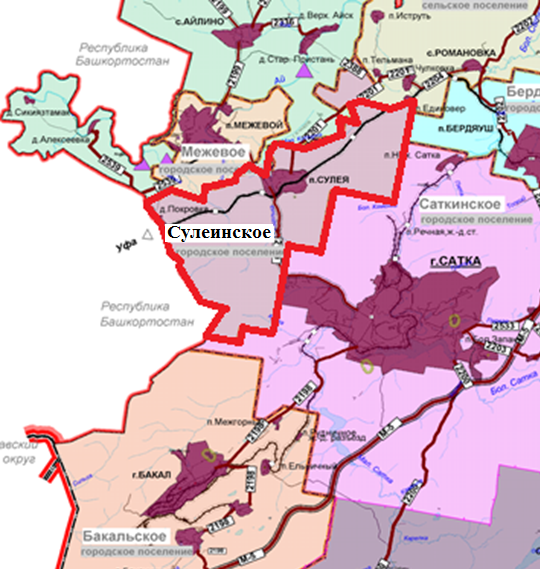 Рисунок 1. Описание границ городского поселенияРаспределение площадей в границах населенных пунктов представлено в таблице ниже.Таблица . Распределение площадей в границах населенных пунктов.Численность населения Сулеинского городского поселения составляет согласно данным Федеральной службы государственной статистики составляет 2998 чел.Таблица . Численность населения Сулеинскогогородского поселения.1.2 Перечень лиц, владеющих на праве собственности или другом законном основании объектами централизованной системы теплоснабжения, с указанием объектов, принадлежащих этим лицам. На территории муниципального образования осуществляет свою деятельность одна теплоснабжающая организация  ООО «ЖКХ» п.Сулея на праве аренды. Все обрудование и сети находятся в собственности администрации Сулеинского городского поселения.ООО «ЖКХ» п.Сулея занимается передачей тепловой энергии от блочной газовой котельной п.г.т Сулея до конечных потребителей.1.3 Описание зон деятельности (эксплуатационной ответственности) теплоснабжающих и теплосетвых организаций. Схема поселения, городского округа с указанием зон деятельности (эксплуатационной ответственности) теплоснабжающих и теплосетевых организаций.На территории городского поселения в сфере теплоснабжения осуществляют деятельность одна организация – ООО «Жилищно-коммунальное хозяйство» п.Сулея (сокращенное ООО «ЖКХ» п.Сулея)Отпуск тепловой энергии в Сулеинском городском поселении осуществляется от единственного источника тепловой энергии – блочной газовой котельной. Далее, посредством магистральных, внутриквартальных тепловых сетей и тепловых вводов объектов потребления, тепловая энергия передается до конечного потребителя .1.4 Ситуационная схема зон действия источников централизованного теплоснабжения относительно потребителей с указанием мест расположения, наименований и адресов источников тепловой энергии. Централизованное теплоснабжение городского поселения осуществляется от единственной котельной – блочной газовой котельной, расположенной в Сулеинском городском поселении по адресу: Челябинская область, Саткинский район, п.Сулея, ул.Коммунистическая, д.56. На момент 2021 года централизованным теплоснабжением обеспечен весь многоквартирный жилищный фонд, часть индивидуальной жилой застройки, предприятия и организации Сулеинского городского поселения. В зону деятельности ООО «ЖКХ» п.Сулея входит 8 многоквартирных домов(МКД), 4 административных зданий.1.5. Описание зон действия производственных источников тепловой энергии. На территории Сулеинского городского поселения находятся три обособленные котельные, производящие тепловую энергии на собственные нужды и не отпускающие тепловую энергию потребителям:Муниципальное казенное учреждение «Кино-досуговый центр «Чайка» п.Сулея (МКУ КДЦ «Чайка» п.Сулея), п.Сулея, ул.Кооперативная, 2а;Муниципальное казенное учреждение «Библиотека Сулеинмкого городского поселения (МКУ «БСГП»), п.Сулея, ул.Ленина, 32;Кафе «Уют» ИП Паладина В.В., п.Сулея, ул.Элеваторная, 13 (топливо – мазут)1.6. Описание зон действия индивидуального теплоснабжения.Зоны действия индивидуального теплоснабжения в Сулеинском городском поселении сформированы в микрорайонах с коттеджной и усадебной застройкой. Данные здания, как правило, не присоединены к системам централизованного тепорснабжения.Их теплоснабжение осуществляетсяот индивидуальных теплогенераторов.Индивидуальное теплоснабжение охватывает большую часть жилой застройки на территории городского поселения. Подключение существующей индивидуальной застройки к сетям централизованного теплоснабжения не планируется.Теплоснабжение индивидуальных жтлых домов осуществляется децентрализовано. Часть населения в индивидуальных жилых домах для нужд отопления и приготовления горячей воды используют установки, работающие на твердом и жидком топливе, либо от электроэнергии.2. Источники тепловой энергии2.1. Структура основного оборудованияЦентрализованное теплоснабжение Сулеинского городского поселения осуществляется при помощи единственного источника тепловой энергии – блочной газовой котельной, находящейся на правах аренды в распоряжении ООО «ЖКХ» п.Сулея, обеспечивающего потребителей города тепловой энергии на нужды отопления и горячего водоснабжения. В настоящее время котельная отпускает тепло на жилищно - коммунальный сектор, соцкультбыт порядка 2,1 Гкал/час.Таблица 3. Состав котлового оборудования котельнойТепловая энергия расходуется на нужды отопления и горячего водоснабжения.На котельной установлены 4 водогрейных котлов, производительностью 0,63 Гкал/час каждый. Котлы оснащаются автоматической газовой горелкой типа ГБГ в комплекте с блоком управления горелкой БУГ-М на базе контролера SIEMENS с трехпозиционным регулированием тепловой мощности 0-50-100% в комплекте с КИПиА. Топливо – природный газ ГОСТ 5542. Если применить комбинированную горелку, то в качестве резервного – дизелное топливо. Возможна эксплуатация котла на сжиженном или попутном нефтяном газах.Установленное в котельной оборудование и схема его работы обеспечивают равно-мерную загрузку водогрейных котлов. Тепловая схема котельной предусматривает отпуск потребителям горячей воды. Котельная работает на сеть с непосредственным водозабором на горячее водоснабжение.Теплоносителем для систем отопления и горячего водоснабжения является горячая вода, температурный график 70/60.Время работы системы – в отопительный период.Регулирование отопительно-вентиляционной нагрузки – качественное.Схема теплоснабжения открытая.2.2. Параметры установленной тепловой мощности теплофикационного оборудования и теплофикационной установки.Параметры установленной тепловой мощности оборудования источников тепловой энергии ООО «ЖКХ» п.Сулея представлены в таблице ниже:Таблица 4. Установленная мощность оборудования источников тепловой энергииСтруктура насосоного оборудования представлена в таблице ниже.Таблица 5. Насосное оборудование в ЦТП котельной.2.3. Ограничения тепловой мощности и параметры располагаемой тепловой мощности.Располагаемая мощность котельной в горячей воде составляет 2,1 Гкал/ч. Установленная мощность в горячей воде составляет 2,52 Гкал/час. На котельной городского поселения Сулеинского располагаемая и установленная мощности не совпадают в связи с техническим ограничением.Схема теплоснабжения котельной ООО «ЖКХ» п.Сулея состоит из магистральных участков тепловых сетей, распределительных сетей и участков отопления и ГВС до абонентов п.г.т Межевой.Магистральная тепловая сеть – двуххтрубная, система подключения абонентов к тепловой сети – открытая, отпуск теплоносителя на нужды ГВС осуществляется по открытой схеме. Котельная работает только в отопительный период, отопительный период составляет 242 дня.Тепловые сети от котельной ООО «ЖКХ» п.Сулея имеют общую протяженность 1359 м в двухтрубном исчислении. Котельная работает по утвержденному температурному графику 70/60°С.2.4. Объем потребления тепловой энергии (мощности) и теплоносителя на собственные и хозяйственные нужды и параметры тепловой мощности неттоСогласно Постановлению Правительства РФ от 22.02.2012 №154 «О требованиях к схемам теплоснабжения и порядку их разработки и утверждения», «мощность источника тепловой энергии нетто» - величина, равная располагаемой мощности источника тепловой энергии за вычетом тепловой нагрузки на собственные и хозяйственные нужды. Тепловая мощность источников теплоснабжения ООО «ЖКХ» п.Сулея на собственные нужды представлена в таблице ниже.Таблица 6. Параметры тепловой мощности нетто источников теплоснабжения ООО «ЖКХ» п.Сулея.2.5. Срок ввода в эксплуатацию теплофикационного оборудования, год последнего освидетельствования при допуске к эксплуатации после ремонтов, год продления ресурса и мероприятия по продлению ресурса Срок ввода в эксплуатацию котлового оборудования источников теплоснабжения ООО «ЖКХ» п.Сулея представлен в таблице ниже.Таблица 7. Срок ввода в эксплуатацию котельного оборудования источников теплоснабжения ООО «ЖКХ» п.Сулея.2.6. Схемы выдачи тепловой мощности, структура теплофикационных установок (если источник тепловой энергии - источник комбинированной выработки тепловой и электрической энергии)В Сулеинском городском поселении источники комбинированной выработки тепловой и электрической энергии отсутствуют.2.7 Способ регулирования отпуска тепловой энергии от источников тепловой энергии с обоснованием выбора графика изменения температур теплоносителяНа источниках теплоснабжения Сулеинского городского поселения регулирование отопительной  нагрузки – центральное, качественное. Регулирование осуществляется изменением температуры теплоносителя подаваемого потребителю. Температурный график отпуска тепла котельной представлен на рисунке ниже.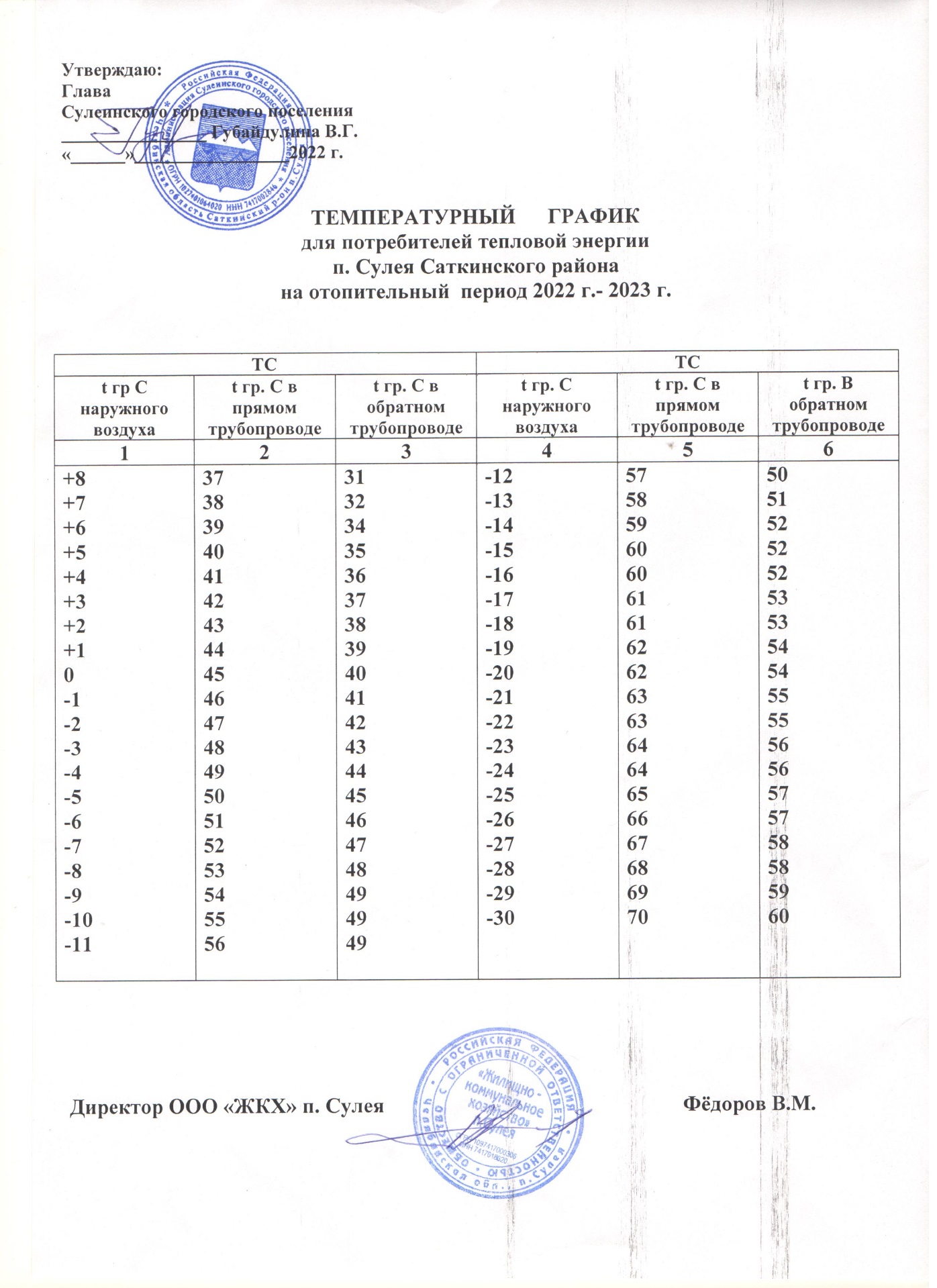 Рисунок . Температурный график отпуска тепловой энергии.2.8. Среднегодовая загрузка оборудования.Данные по среднегодовой загрузке оборудования источников теплоснабжения ООО «ЖКХ» п.Сулея представлены в таблице ниже.Таблица 8. Среднегодовая загрузка оборудования источников теплоснабжения ООО «ЖКХ» п.Сулея.В котельной Сулеинского городского поселения 4 котла, работающих на природном газе. Работают только в отопительный период.2.9. Способы учета тепла, отпущенного в тепловые сети.Учет тепловой энергии, отпущенного в тепловые сети, осуществляется по удельным нормам.2.10. Статистика отказов и восстановлений оборудования источников тепловой энергииОтказов основного оборудования на источниках теплоснабжения ООО «ЖКХ» п.Сулея за период 2017-2021 гг. не зафиксировано.2.11. Предписания надзорных органов по запрещению дальнейшей эксплуатации источников тепловой энергииПредписания надзорных органов по запрещению дальнейшей эксплуатации источников тепловой энергии отсутствуют.3. Тепловые сети.3.1. Описание структуры тепловых сетей.Тепловая схема котельной, эксплуатируемая ООО «ЖКХ» п.Сулея состоит из магистральных участков тепловых сетей, распределительных сетей и участков отопления и ГВС до абонентов п.Сулея, предусматривает открытую систему теплоснабжения и рассчитана на отпуск тепла потребителям в виде нагретой воды с параметрами : прямой трубопровод - 70°С, обратный трубопровод - 60°С.Теплотрассы смонтированы в двуххтрубном исполнении. Изоляция трубопроводов минераловатные материалы, другие типы изоляции не применяются. Протяженность тепловых сетей по системе теплоснабжения –  1359 п.м.Профилактика тепловой сети производится на срок 14 суток. Тепловые сети проложены подземным (канальным и бесканальным) и надземным способом. Таблица 9. Характеристика тепловой сети ООО «ЖКХ» п.Сулея.3.2. Электронные и (или) бумажные карты (схемы) тепловых сетей в зонах действия источников тепловой энергииБумажный формат карты (схемы)тепловых сетей в зоне действия источников тепловой энергии представлен на рисунке ниже.Рисунок . Схема тепловых сетей Сулеинского городского поселения.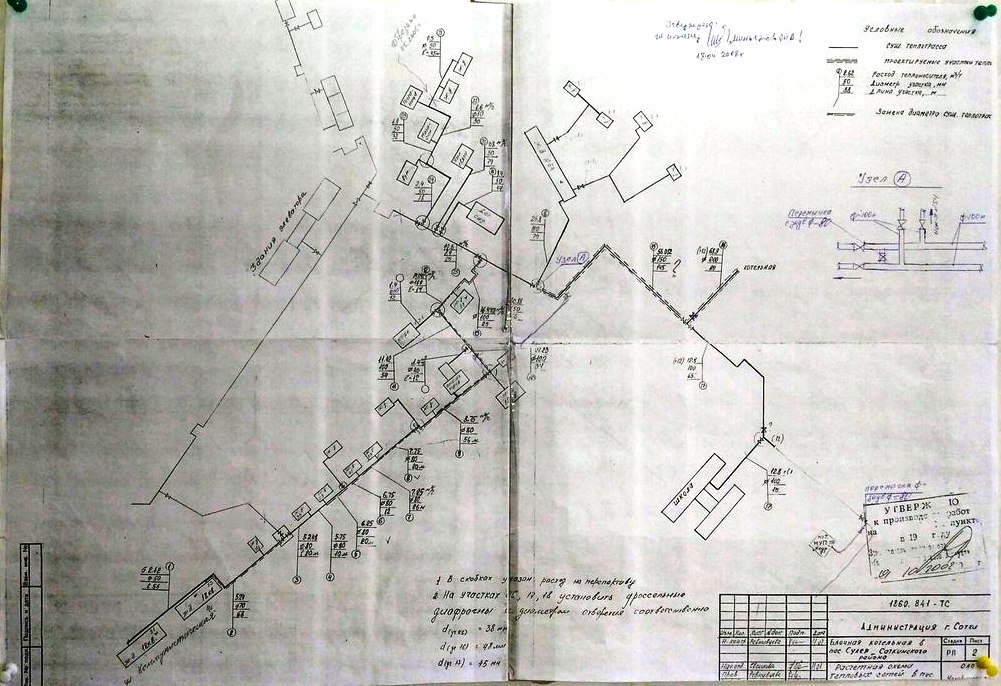 3.3. Параметры тепловых сетей.К основным параметрам тепловых сетей относятся: длина, диаметр трубопровода, вид прокладки тепловой сети, материал теплоизоляции, год ввода в эксплуатацию. Параметры тепловых сетей ООО «ЖКХ» п.Сулея с указанием участков представлены в таблицах ниже:Таблица 10. Реестр тепловых сетей по системе теплоснабжения ООО «ЖКХ» п.Сулея.3.4. Описание типов и количества секционирующей и регулирующей арматуры на тепловых сетяхЗапорная арматура в тепловых сетях предусматривается для отключения трубопроводов, ответвлений и перемычек между трубопроводами, секционирования магистральных и распределительных тепловых сетей на время ремонта и промывки тепловых сетей и т. п. В соответствии со СНиП 41-02-2003 «Тепловые сети», установка запорной арматуры предусматривается на всех выводах тепловых сетей от источников теплоты независимо от параметров теплоносителя и диаметров трубопроводов. При этом не допускается дублирования арматуры внутри и вне здания.3.5. Описание типов и строительных особенностей тепловых камер и павильоновТепловые камеры на магистральных и внутриквартальных тепловых сетях Сулеинского городского поселения отсутствуют.3.6. Описание графиков регулирования отпуска тепла в тепловые сети с анализом их обоснованностиТемпературные графики регулирования отпуска тепла в тепловые сети представлены в таблице ниже. Таблица 11. Оптимальный температурный график.Температурные графики соответствуют Постановлению Госстроя РФ от 27 сентября 2003 г. N 170 "Об утверждении Правил и норм технической эксплуатации жилищного фонда".3.7. Фактические температурные режимы отпуска тепла в тепловые сети и их соответствие утвержденным графикам регулирования отпуска тепла в тепловые сетиФактический температурный режим отпуска тепла в тепловые сети соответствует утвержденным графикам отпуска тепловой энергии. 3.8. Гидравлические режимы тепловых сетей и пьезометрические графикиГидравлический режим тепловой сети – режим, определяющий давления в теплопроводах при движении теплоносителя (гидродинамического) и при неподвижной воде (гидростатического).Транспортировка тепла от источников до потребителей осуществляется по магистральным и распределительным тепловым сетям, общая протяженность которых, с учетом квартальных сетей составляет 1,53 км. Дл обеспечения транспортировка и создания необходтмых гидравлических режимов на территориях сравнинным рельефом местности обеспечивается насосным оборудованием источников.Основным инструментом анализа гидравлического режима тепловой сети является пьезометрический график.Гидравлический режим тепловой сети эксплуатируемой ООО «ЖКХ» п.Сулея представлен в таблице ниже.Таблица 12. Гидравлический режим тепловых сетей, эксплуатируемых ООО «ЖКХ» п.Сулея.Гидравлический режим составлен на основании Постановления Правительства РФ от 06.05.2011г. №354, с учетом требований правил технической эксплуатации тепловых энергоустановок.3.9. Статистика отказов тепловых сетей (аварий, инцидентов) за последние 5 летСведения об отказах тепловых сетей за 2016-2022гг. представлены в таблице нижеТаблица 13. Отказы тепловых сетей ООО «ЖКХ» п.Сулея.3.10. Статистика восстановлений (аварийно-восстановительных ремонтов) тепловых сетей и среднее время, затраченное на восстановление работоспособности тепловых сетей, за последние 5 лет.Статистика восстановлений тепловых сетей и среднее время, затраченное на восстановление работоспособности тепловых сетей, эксплуатируемых ООО «ЖКХ» п.Сулея, представлены в таблице ниже.Таблица 14. Время, затраченное на восстановление работоспособности тепловых сетей ООО «ЖКХ» п.Сулея.3.11. Описание процедур диагностики состояния тепловых сетей и планирования капитальных (текущих) ремонтовК процедурам диагностики тепловых сетей, используемых в ООО «ЖКХ» п. Сулея относятся:Испытания трубопроводов на плотность и прочность;Диагностика металлов.На основаниирезультатов диагностики, анализа статистики повреждений, срока службы и результатов гидравлических испытаний трубопроводов выбираются участки тепловой сети, тебующие замены, после чего принмается решение о включении участков тепловых сетей в планы капитальных ремонтов.Капитальный ремонт включает в себя полную замену трубопровода и частичную замену строительных конструкций. Планирование капитальных ремонтов производится по критериям:Количества дефектов на участке трубопровода в отопительный период и межотопительный, в результате гидравлических испытаний тепловой сети на плотность и прочность;Результатов диагностики тепловых сетей;Объема последствий в результате вынужденного отключения участка;Срок эксплуатации трубопровода.В целях организации мониторинга за состоянием оборудования тепловых сетей в ООО «ЖКХ» п.Сулея  применяются следующие виды диагностики:Эксплуатационные испытания:Гидравлические испытания на плотность и механическую прочность – проводятся ежегодно после отопительного сезона и после проведения ремонтов. Испытания проводятся согласно требований Правил технической эксплуатации тепловых энергоустановок и Правил устройства и безопасной эксплуатации трубопроводов пара и горячей воды. По результатам испытаний выявляются дефектные участки, не выдержавшие испытания пробным давлением, формируется график ремонтных работ по устранению дефектов. Перед выполнением ремонта производится дефектация поврежденного участка с вырезкой образцов для анализа состояния трубопроводов и характера повреждения. По результатам дефектации определяется объем ремонта.Испытания водяных тепловых сетей на максимальную температуру теплоносителя - проводятся с периодичностью установленной главным инженером тепловых сетей (1 раз в 2 года) с целью выявления дефектов трубопроводов, компенсаторов, опор, а также проверки компенсирующей способности тепловых сетей в условиях температурных деформаций, возникающих при повышении температуры теплоносителя до максимального значения. Испытания проводятся в соответствии с Правилами технической эксплуатации тепловых энергоустановок и Методическими указаниями по испытанию водяных тепловых сетей на максимальную температуру теплоносителя (РД 153.34.1-20.329-2001). Результаты испытаний обрабатываются и оформляются актом, в котором указываются необходимые мероприятия по устранению выявленных нарушений в работе оборудования. Нарушения, которые возможно устранить в процессе эксплуатации устраняются в оперативном порядке. Остальные нарушения в работе оборудования тепловых сетей включаются в план ремонта на текущий год.Испытания водяных тепловых сетей на гидравлические потери – проводятся с периодичностью 1 раз в 5 лет с целью определения эксплуатационных гидравлических характеристик трубопроводов, состояния их внутренней поверхности и фактической пропускной способности. Испытания проводятся в соответствии с Правилами технической эксплуатации тепловых энергоустановок и Методическими указаниями по испытанию водяных тепловых сетей на гидравлические потери (РД 34.20.519-97). Результаты испытаний обрабатываются и оформляются техническим отчетом, в котором отражаются фактические эксплуатационные гидравлические характеристики. На основании результатов испытаний производится корректировка гидравлических режимов работы тепловых сетей и систем теплопотребления.Испытания по определению тепловых потерь в водяных тепловых сетях – проводятся 1 раз в 5 лет с целью определения фактических эксплуатационных тепловых потерь через тепловую изоляцию. Испытания проводятся в соответствии с Правилами технической эксплуатации тепловых энергоустановок и Методическими указаниями по определению тепловых потерь в водяных тепловых сетях (РД 34.09.255-97). Результаты испытаний обрабатываются и оформляются техническим отчетом, в котором отражаются фактические эксплуатационные среднегодовые тепловые потери через тепловую изоляцию. На основании результатов испытаний формируется перечень мероприятий и график их выполнения по приведению тепловых потерь к нормативному значению, связанных с восстановлением и реконструкцией тепловой изоляции на участках с повышенными тепловыми потерями, заменой трубопроводов с изоляцией заводского изготовления, имеющей наименьший коэффициент теплопроводности, монтажу систем попутного дренажа на участках подверженных затоплению и т.д.Регламентные работы:Контрольные шурфовки – проводятся ежегодно по графику в межотопителный период с целью оценки состояния трубопроводов тепловых сетей, тепловой изоляции и строительных конструкций. Контрольные шурфовки проводятся согласно Методических указаний по проведению шурфовок в тепловых сетях (МУ 34-70-149-86). В контрольных шурфах производится внешний осмотр оборудования тепловых сетей, оценивается наружное состояние трубопроводов на наличие признаков наружной коррозии, производится вырезка образцов для оценки состояния внутренней поверхности трубопроводов, оценивается состояние тепловой изоляции, оценивается состояние строительных конструкций. По результатам осмотра в шурфе составляются акты, в которых отражается фактическое состояние трубопроводов, тепловой изоляции и строительных конструкций. На основании актов разрабатываются мероприятия для включения в план ремонтных работ.Оценка интенсивности процесса внутренней коррозии - проводится с целью определения скорости коррозии внутренних поверхностей трубопроводов тепловых сетей с помощью индикаторов коррозии. Оценка интенсивности процесса внутренней коррозии производится в соответствии с Методическими рекомендациями по оценке интенсивности процессов внутренней коррозии в тепловых сетях (РД 153-34.1-17.465-00). На основании обработки результатов лабораторных анализов определяется скорость внутренней коррозии мм/год и делается заключение об агрессивности сетевой воды. На участках тепловых сетей, где выявлена сильная или аварийная коррозия проводится обследование с целью определения мест, вызывающих рост концентрации растворенных в воде газов (подсосы) с последующим устранением. Проводится анализ качества подготовки подпиточной воды.Техническое освидетельствование – проводится в части наружного осмотра, гидравлических испытаний и технического диагностирования:- наружный осмотр - ежегодно;- гидравлические испытания – ежегодно, а также перед пуском в эксплуатацию после монтажа или ремонта связанного со сваркой;- техническое диагностирование - по истечении назначенного срока службы (визуальный и измерительный контроль, ультразвуковой контроль, ультразвуковая толщинометрия, механические испытания).Техническое освидетельствование проводится в соответствии с Типовой инструкцией по периодическому техническому освидетельствованию трубопроводов тепловых сетей в процессе эксплуатации (РД 153-34.0-20.522-99). Результаты технического освидетельствования заносятся в паспорт тепловой сети. На основании результатов технического освидетельствования разрабатывается план мероприятий по приведению оборудования тепловых сетей в нормативное состояние.Планирование капитальных (текущих) ремонтов.На основании результатов испытаний, осмотров и обследования оборудования тепловых сетей проводится анализ его технического состояния и формирование перспективного график ремонта оборудования тепловых сетей на 5 лет (с ежегодной корректировкой).На основании перспективного графика ремонтов разрабатывается перспективный план подготовки к ремонту на 5 лет.Формирование годового графика ремонтов и годового плана подготовки к ремонту производится в соответствии с перспективным графиком ремонта и перспективным планом подготовки к ремонту с учетом корректировки по результатам испытаний, осмотров и обследований.3.12. Описание периодичности и соответствия техническим регламентам и иным обязательным требованиям процедур летних ремонтов с параметрами и методами испытаний (гидравлических, температурных, на тепловые потери) тепловых сетейПроцедура ремонтов.Ремонт оборудования тепловых сетей производится в соответствии с требованиями Правил организации технического обслуживания и ремонта оборудования, зданий и сооружений электростанций и сетей (СО 34.04.181-2003).Работы по текущему ремонту проводятся ежегодно по окончанию отопительного сезона, график проведения работ уточняется на основании результатов проведения гидравлических испытаний на плотность и прочность.Капитальный ремонт проводится в соответствии с утвержденным годовым графиком ремонта. Мероприятия по капитальному ремонту планируются исходя из фактического состояния сетей, на основании анализа технического состояния оборудования по актам осмотра трубопроводов в шурфе (контрольные шурфы), аварийных актов и т.п. Учитывая техническое состояние оборудования тепловых сетей, работы по капитальному ремонту планируются ежегодно.Проведение испытаний тепловых сетей (гидравлических, температурных, на тепловые потери).Гидравлические испытания на плотность и механическую прочность от источников теплоснабжения в Саткинском городском поселении проводятся ежегодно по окончанию отопительного сезона путем гидравлического давления проверяется состояние тепловых сетей как в целом, так и по отдельным участкам. По результатам проверки составляется комиссионные акты и дефектные ведомости работ со сроками их исполнения, которые выполняются в летние периоды подготовки к следующему отопительному сезону.Испытания тепловых сетей на максимальную температуру планируются и проводятся с периодичностью 1 раз в 2 года. Режим испытаний определяется утвержденной программой – давление в трубопроводах тепловой сети, скорость подъема температуры теплоносителя, максимальная температура в подающем трубопроводе, время выдерживания максимального температурного режима. Испытания проводятся с учетом температурного графика и в соответствии с «Методическими указаниями по испытанию тепловых сетей на максимальную температуру теплоносителя» (РД 153-34.1-20.329-2001).Испытания на гидравлические потери проводятся в соответствии с требованиями ПТЭ 1 раз в 5 лет. Режим испытаний на гидравлические потери определяется утвержденной программой, разработанной в соответствии с требованиями «Методических указаний по испытанию водяных тепловых сетей на гидравлические потери» (РД 34.20.519-97). Испытания проводятся на 3-х режимах: статическом и двух динамических. Результаты испытаний используются для гидравлических расчетов.Испытания на тепловые потери проводятся с периодичностью 1 раз в 5 лет. Режим испытаний рассчитывается после выбора испытываемого участка тепловой сети и отражается в программах испытаний (рабочей и технической). Испытания проводятся согласно «Методическим указаниям по определению тепловых потерь в водяных тепловых сетях (РД 34.09.255-97).3.13. Описание нормативов технологических потерь при передаче тепловой энергии (мощности), теплоносителя, включаемых в расчет отпущенных тепловой энергии (мощности) и теплоносителяНормативы технологических потерь при передаче тепловой энергии и теплоносителя для ООО «ЖКХ» п.Сулея устанавливаются распоряжениями Правительства Челябинской области и включают в себя следующие показатели: - технологические потери тепловой энергии; - технологические потери теплоносителя;-  технологические затраты электроэнергии.Информация об утвержденных нормативных технологических потерях тепловой энергии и теплоносителя для ООО «ЖКХ» п.Сулея представлена в таблице ниже.Таблица 15. Нормативные  потери тепловой энергии и теплоносителя ООО «ЖКХ» п.СулеяПревышение нормативных потерь может быть обусловлено изношенным состоянием изоляции. Минеральная вата склонна к водопоглощению, после чего теряет свои теплоизоляционные свойства. Тепловые потери увеличиваются многократно. Участки тепловых сетей, проложенные с использованием изоляции из пенополиуретана, отсутствуют. Данный материал обладает вдвое меньшим коэффициентом теплопроводности по сравнению с минеральной ватой и позволяет значительно сократить тепловые потери в трубопроводах. Таким образом необходимо предусмотреть замену тепловой изоляции из минеральной ваты на тепловую изоляцию из пенополиуретана. 3.14. Оценка тепловых потерь в тепловых сетях за последние 3 года при отсутствии приборов учета тепловой энергииОценка тепловых потерь в тепловых сетях за последние 3 года произведена на основании сведений, предоставленных теплоснабжающей организацией. Данные о тепловых потерях в тепловых сетях за последние 3 года представлены в таблице ниже.Таблица 16. Фактические тепловые потери.3.15. Предписания надзорных органов по запрещению дальнейшей эксплуатации участков тепловой сети и результаты их исполненияПредписания надзорных органов по запрещению дальнейшей эксплуатации участков тепловой сети отсутствуют.3.16. Описание типов присоединений теплопотребляющих установок потребителей к тепловым сетям с выделением наиболее распространенных, определяющих выбор и обоснование графика регулирования отпуска тепловой энергии потребителямНаиболее распространенной схемой присоединения абонентов к тепловым сетям является схема с непосредственным разбором теплоносителя из тепловой сети для нужд горячего водоснабжения и зависимым (непосредственным) присоединением теплопотребляющихъ установок систем отопления без применения каких-либо регуляторов расхода и температуры. Основными преимуществами данных схем является их дешевизна и простота эксплуатации.В связи с приенением на котельной ООО «ЖКХ» п.Сулея качественного метода регулирования отпуска тепловой энергии (регулирование температуры теплонрсителяяя), основной недостаток приенения таких схем – отсутствие в таких регуляторов расхода и температуры, приводящие к тому, что абонентские установки в прцессе потребления начинают генерировать причины массовых нерасчетных условий работы всей системы теплоснабжения (отсутствие приьоров регуоирования и использование теплоносителя для целей горячего водоснабжения приводит к тому, что температура воды в системах ГВС напрямую зависит от температуры теплоносителя и может существенно отклонятся от нормативной. В переходные периоды необходимость поддержания нормативной температуры (не ниже 65, может являться причиной перетопов) отсутствует, таким образом, применение непосредственного подключения потебителей оправдано.С 1 января 2013 года вступили в силу поправки в федеральный закон от 27 июля 2010 года № 190-ФЗ « О теплоснабжении». Одна из самых значимых – дополнение статьи 29 частью 8:« С 1 января 2013года подключение объектов капитального строительства потребителей к централизованным открытым системам теплоснабжения (горячего водоснабжения) для нужд горячего водоснабжения, осуществляемого путем отбора теплоносителя на нужды горячего водоснабжения, не допускается».Кроме этого: дополнение статьи 29 частью 9:С 1 января 2022 года использование централизованных открытых систем теплоснабжения (горячего водоснабжения) для нужд горячего водоснабжения, осуществляемого путем отбора теплоносителя на нужды горячего водоснабжения, не допускается».3.17. Сведения о наличии коммерческого приборного учета тепловой энергии, отпущенной из тепловых сетей потребителям, и анализ планов по установке приборов учета тепловой энергии и теплоносителяТепловые сети, эксплуатируемые ООО «ЖКХ» п.Сулея, не оснащены коммерческими приборами учета, так как отсутствует техническая возможность установки общедомовых приборов учета.3.18. Анализ работы диспетчерских служб теплоснабжающих (теплосетевых) организаций и используемых средств автоматизации, телемеханизации и связиСредства автоматизации, телемеханизации и связи отсутствуют.3.19. Уровень автоматизации и обслуживания центральных тепловых пунктов, насосных станцийАвтоматизация тепловых пунктов и насосоных станций отсутствует.3.20. Сведения о наличии защиты тепловых сетей от превышения давленияВ соответствии с нормативными документами СНиП «Тепловые сети», Правила эксплуатации теплопотребляющих установок и тепловых сетей потребителей в каждом элементе единой системы теплоснабжения (на источнике тепла, в тепловых сетях, в системах теплопотребления) должны быть предусмотрены средства защиты от недопустимых изменений давлений сетевой воды. Эти средства в первую очередь должны обеспечивать поддержание допустимого давления в аварийных режимах, вызванных отказом оборудования данного элемента, а также защиту собственного оборудования при аварийных внешних воздействиях.	Средства защиты тепловых сетей от превышения давления представляют собой предохранительные клапаны, установленные на источнике теплоснабжения.3.21. Перечень выявленных бесхозяйных тепловых сетей.Согласно статьи 15 пункта 6 Федерального закона от 27 июля 2010 года № 190-ФЗ «О теплоснабжении» в случае выявления бесхозяйных тепловых сетей (тепловых сетей, не имеющих эксплуатирующей организации) орган местного самоуправления поселения или городского округа до признания права собственности на указанные бесхозяйные тепловые сети в течение тридцати дней с даты их выявления обязан определить теплосетевую организацию, тепловые сети которой непосредственно соединены с указанными бесхозяйными тепловыми сетями, или единую теплоснабжающую организацию в системе теплоснабжения, в которую входят указанные бесхозяйные тепловые сети и которая осуществляет содержание и обслуживание указанных бесхозяйных тепловых сетей. Орган регулирования обязан включить затраты на содержание и обслуживание бесхозяйных тепловых сетей в тарифы соответствующей организации на следующий период регулирования.На территории Сулеинского городского поселения бесхозяйных тепловых сетей не выявлено.4. Зоны действия источников тепловой энергии.Система централизованного теплоснабжения (СТ) Сулеинского городского поселения состоит из одной технологической зоны действия котельной, эксплуатируемой ООО «ЖКХ» п.Сулея. Зона действия СТ охватывает часть п.Сулея.Существующие зоны действия систем теплоснабжения и источников тепловой энергии представлены на рисунке ниже.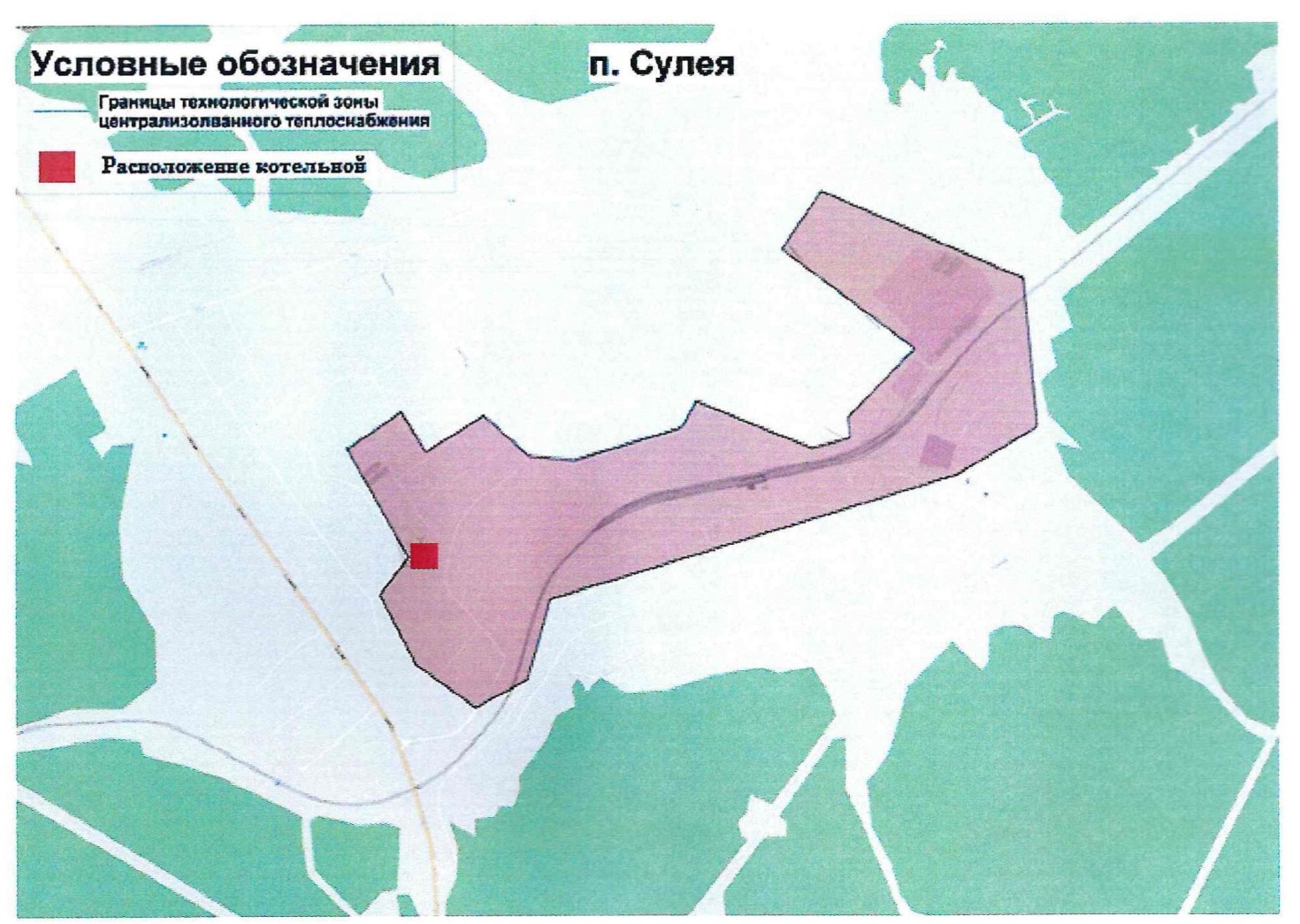 Рисунок 5. Зона действия котельной Сулеинского городского поселения.5. Тепловые нагрузки потребителей тепловой энергии, групп потребителей тепловой энергии в зонах действия источников тепловой энергии.5.1. Значения потребления тепловой энергии при расчетных температурах наружного воздуха.Значения потребления тепловой энергии, поставляемой ООО «ЖКХ» п.Сулея при расчетных температурах наружного воздуха представлены в таблицах нижеТаблица 17. Потребление тепловой энергии при расчетных температурах источников теплоснабжения.5.2. Случаи (условия) применения отопления жилых помещений в многоквартирных домах с использованием индивидуальных квартирных источников тепловой энергииИспользование источников индивидуального теплоснабжения, согласно ФЗ-190 от 27.07.2010 (ред. от 02.07.2013) «О теплоснабжении» (с изменениями и дополнениями, вступающими в силу с 01.01.2014), для отопления жилых помещений в многоквартирных домах может осуществляться только при соответствии этих источников перечню условий, определенному Правилами подключения (технического присоединения) к системам теплоснабжения.В Сулдеинском городском поселении поквартирное отопление жилых помещений в многоквартирных домах с использованием индивидуальных квартирных источников тепловой энергии не используются.5.3. Значения потребления тепловой энергии за отопительный период и за год в целомЗначения потребления тепловой энергии за отопительный период определены исходя из продолжительности отопительного периода, согласно действующим нормам для Сулеинскогогородского поселения, равной 242 дня. Значения потребления тепловой энергии за год рассчитаны исходя из планового ремонта тепловых сетей в межотопительный период продолжительностью 14 дней.Потребление тепловой энергии, поставляемой ООО «ЖКХ» п.Сулея представлено в таблице ниже.Таблица 18. Потребление тепловой энергии за 2022г.5.4. Существующие нормативы потребления тепловой энергии для населения на отопление и горячее водоснабжение.Норматив теплопотребления показывает необходимое количество тепловой энергии, Гкал, затрачиваемой на отопление 1 м2 общей площади жилого помещения в зависимостиот года постройки и этажности многоквартирного жилого дома. Норматив потребления горячего водоснабжения показывает объем потребления ГВС, м3, на одного человека в месяц в зависимости от условий потребления услуги ГВС и этажности здания.Приложение
к постановлению
Министерства
тарифного регулирования
и энергетики
Челябинской области
от 28 декабря 2016 г. N 66/2(в ред. Постановления Министерства тарифного регулирования и энергетики Челябинской области от 15.09.2017 N 44/1)


Министр тарифного регулирования и энергетики Челябинской области Т.В.КУЧИЦРисунок 6. Нормативы потребления коммунальных услуг для населения(отопление).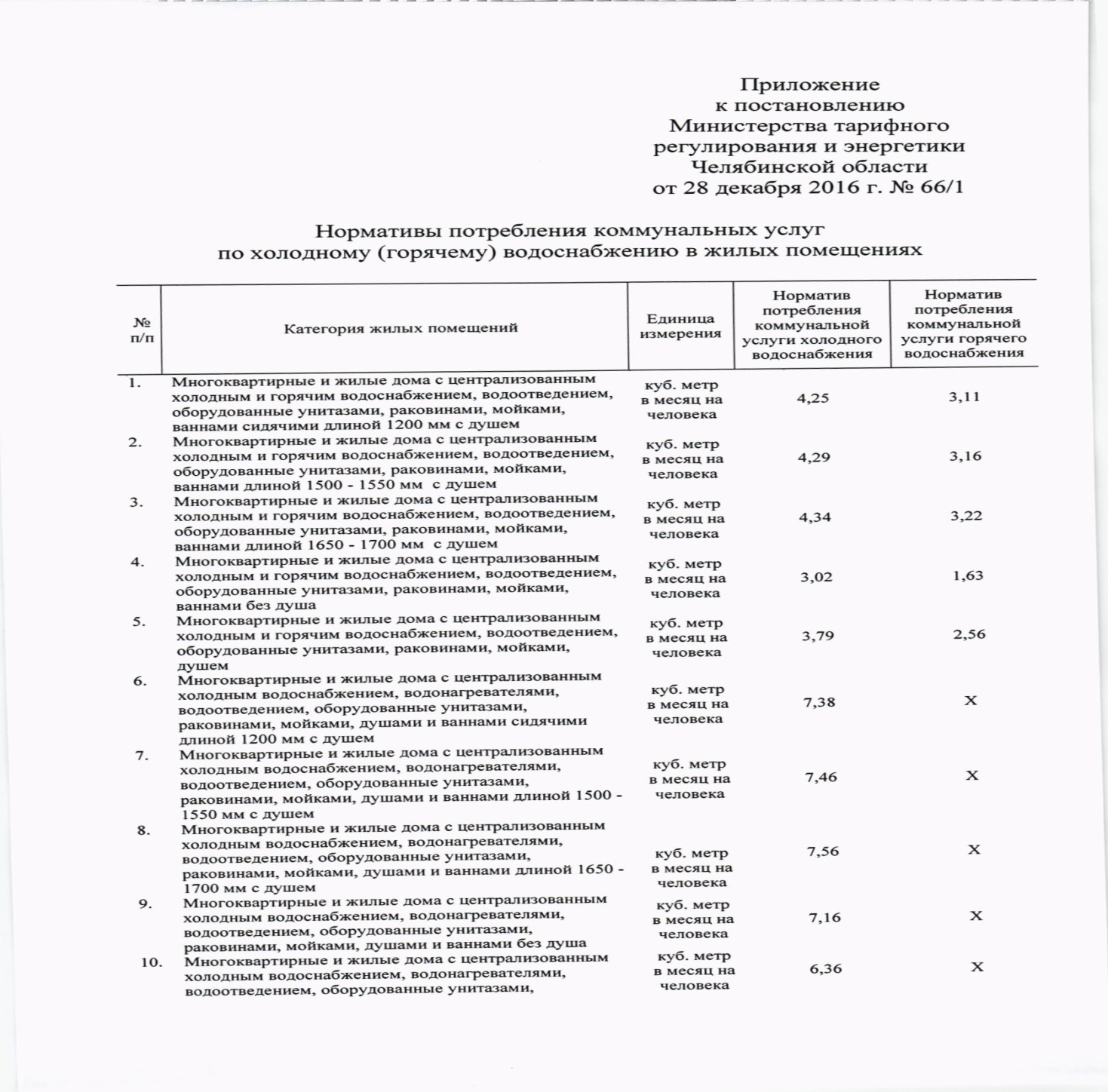 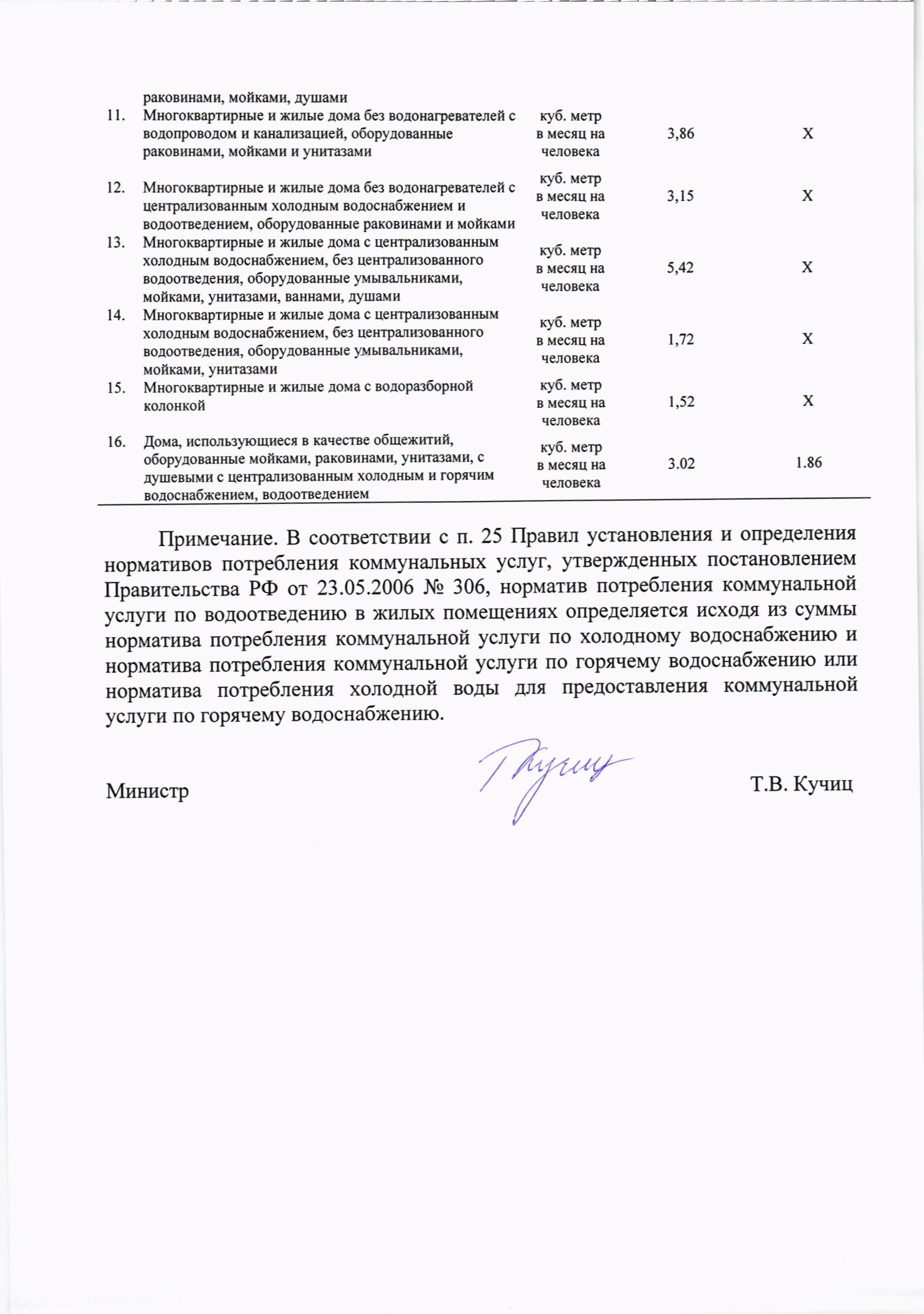 Рисунок 7. Нормы потребления коммунальных услуг по горячему водоснабжению.6. Балансы тепловой мощности и тепловой нагрузки в зонах действия источников тепловой энергии6.1. Балансы установленной, располагаемой тепловой мощности и тепловой мощности нетто, потерь тепловой мощности в тепловых сетях и присоединенной тепловой нагрузки по каждому источнику тепловой энергии, а в случае нескольких выводов тепловой мощности от одного источника тепловой энергии - по каждому из выводовПо результатам анализа текущей ситуации в области производства и передачи тепловой энергии в муниципальном образовании разработаны балансы установленной, располагаемой тепловой мощности и тепловой мощности нетто, потерь тепловой мощности в тепловых сетях и присоединенной тепловой нагрузки по источнику тепловой энергии.Существующие и перспективные балансы тепловой мощности и тепловой нагрузки представлены в таблице ниже.Таблица 19. Существующие и перспективные балансы тепловой мощности и тепловой нагрузки.Анализируя таблицу можно сделать вывод о том, что при замене трубопроводов с изоляцией из мин. ваты на трубы с ППУ изоляцией, потери при транспортировке теплоносителя снизятся.С учетом сноса ветхого и аварийного жилья присоединенная нагрузка на котельную, эксплуатируемую ООО «ЖКХ» п.Сулея изменится незначительно.6.2. Резервы и дефициты тепловой мощности нетто по каждому источнику тепловой энергии и выводам тепловой мощности от источников тепловой энергииДанные о резервах и дефицитах тепловой мощности нетто и выводам тепловой мощности приведены в таблице ниже.Таблица 20. Резервы и дефициты тепловой мощности нетто ООО «ЖКХ» п.Сулея.Вывод: в настоящее время на всех источниках тепловой энергии ООО «ЖКХ» п.Сулея дефициты тепловой мощности отсутствуют. Резерв тепловой мощности на котельной Сулеинскогогородского поселения составляет 13,19%. 6.3. Гидравлические режимы, обеспечивающие передачу тепловой энергии от источника тепловой энергии до самого удаленного потребителя и характеризующих существующие возможности (резервы и дефициты по пропускной способности) передачи тепловой энергии от источника к потребителюГидравлические режимы тепловой сети, эксплуатируемой ООО «ЖКХ» п.Сулея, представлены в таблице нижеТаблица 21. Гидравлический расчет тепловых сетей Сулеинского городского поселения.6.4. Причины возникновения дефицитов тепловой мощности и последствий влияния дефицитов на качество теплоснабжения.Анализ балансов тепловой мощности источников тепловой энергии позволяет сделать вывод, что дефициты тепловой мощности на источниках тепловой энергии ООО «ЖКХ» п.Сулея отсутствуют. 6.5. Резервы тепловой мощности нетто источников тепловой энергии и возможностей расширения технологических зон действия источников с резервами тепловой мощности нетто в зоны действия с дефицитом тепловой мощности .Анализ балансов тепловой мощности источников тепловой энергии позволяет сделать вывод, что на котельной Сулеинскогогородского поселения имеется резерв тепловой мощности в размере 0,277 Гкал/ч. Имеющиеся резервы тепловой мощности создают возможность новых подключений к теплосети.Новые строящиеся объекты в зоне действия источника теплоснабжения ООО «ЖКХ» п.Сулея не планируются.7. Балансы теплоносителя7.1. Утвержденные балансы производительности водоподготовительных установок теплоносителя для тепловых сетей и максимального потребления теплоносителя в теплоиспользующих установках потребителей в перспективных зонах действия систем теплоснабжения и источников тепловой энергии, в том числе работающих на единую тепловую сетьНа Центральной котельной процесс водоподготовки осуществляется по следующей схеме:- -осветление исходной воды на фильтрах осветителях (осветление, сорбционная очистка и обезжелезивание). Фильтрующий материал – гравий;- удаление солей жесткости на установках умягчения непрерывного действия первой и второй ступеней (фильтрующий материал – ионообменная смола);- подогрев осветленной и умягченной воды до 60  в паро-водяных теплообменниках;Расчет технически обоснованных нормативных потерь теплоносителя в тепловых сетях всех зон действия источников тепловой энергии выполнен в соответствии с Инструкцией по организации в Минэнерго России работы по расчету и обоснованию нормативов технологических потерь при передаче тепловой энергии, утвержденной приказом Минэнерго России от 30 декабря 2008 г. N 325.Производительность водоподготовительных установок для тепловых сетей рассчитана в соответствии требованиям СНиП 41-02-2003 «Тепловые сети», п. 6.16.Требуемые производительности систем водоподготовки источников теплоснабжения  в соответствии со СНиП 41-02-2003 «Тепловые сети» приведены в таблице ниже.Таблица 22. Необходимая производительность ВПУ для источников теплоснабжения ООО «ЖКХ» п.Сулея.В связи с отсутствием роста тепловой нагрузки отсутствует увеличение производительности ВПУ.7.2. Утвержденные балансы производительности водоподготовительных установок теплоносителя для тепловых сетей и максимального потребления теплоносителя в аварийных режимах систем теплоснабженияУтвержденные балансы производительности водоподготовительных установок теплоносителя для тепловых сетей и максимального потребления теплоносителя в аварийных режимах систем теплоснабжения отсутствуют.В соответствии со СНИП 41-02-2003 «Тепловые сети» для открытых и закрытых систем теплоснабжения должна предусматриваться дополнительно аварийная подпитка химически не обработанной и недеаэрированной водой, расход которой принимается в количестве 2 % объема воды в трубопроводах тепловых сетей и присоединенных к ним системах отопления, вентиляции и в системах горячего водоснабжения для открытых систем теплоснабжения.В Межевом городском поселении система теплоснабжения закрытая. Требуется предусмотреть аварийную подпитку химически необработанной и недеаэрированной водой в размере 5,5 /ч. Для открытых систем ГВС аварийная подпитка должна обеспечиваться только из систем хозяйственно-питьевого водоснабжения.8. Топливные балансы источников тепловой энергии и система обеспечения топливом.8.1. Описание видов и количества используемого основного топлива для каждого источника тепловой энергии.Виды и количество используемого топлива представлено в таблице ниже.Таблица 23. Потребляемые виды топлива.8.2. Описание видов резервного и аварийного топлива и возможности их обеспечения в соответствии с нормативными требованиями.Для поддержания аварийного теплоснабжения Сулеинского городского поселения в течение 10 часов (время необходимое для устранения аварии) – необходимо жидкого топлива 3,7 тонн.Информация о запасах общего нормативного запаса топлива (ОНЗТ), неснижаемого нормативного запаса (ННЗТ) и нормативного эксплуатационного запаса топлива (НЭЗТ) представлена в таблице ниже.Таблица 24. Запасы резервного топлива.8.3. Описание особенностей характеристик топлив в зависимости от мест поставки.Поставка топлива осуществляется в установленном порядке.8.4. Анализ поставки топлива в периоды расчетных температур наружного воздухаОграничения, касающиеся поставок топлива на источники тепловой энергии в периоды расчетных температур наружного воздуха, отсутствуют.9. Надежность теплоснабжения9.1. Описание показателей, определяемых в соответствии с методическими указаниями по расчету уровня надежности и качества поставляемых товаров, оказываемых услуг для организаций, осуществляющих деятельность по производству и (или) передаче тепловой энергииНижеприведенный расчет надежности системы теплоснабжения выполнен в соответствии с «Методическими указаниями по анализу показателей, используемых для оценки надежности систем теплоснабжения».В соответствии с Методическими указаниями, системы теплоснабжения поселений, городских округов по условиям обеспечения классифицируются по показателям надежности на:высоконадежные;надежные;малонадежные;ненадежныеПоказатели надежности системы теплоснабжения подразделяются на:показатели, характеризующие надежность электроснабжения источников тепловой энергии;показатели, характеризующие надежность водоснабжения источников тепловой энергии;показатели, характеризующие надежность топливоснабжения источников тепловой энергии;показатели, характеризующие соответствие тепловой мощности источников тепловой энергии и пропускной способности тепловых сетей расчетным тепловым нагрузкам потребителей;показатели, характеризующие уровень резервирования (Кр) источников тепловой энергии и элементов тепловой сети;показатели,  характеризующие  уровень  технического  состояния тепловых сетей; показатели, характеризующие интенсивность отказов тепловых сетей;показатели,   характеризующие  аварийный   недоотпуск  тепловой  энергии  потребителям;показатели, характеризующие количество жалоб потребителей тепловой энергии на нарушение качества теплоснабжения.показатели, характеризующие частоту отключения потребителей;показатели, характеризующие поток (частоту) и время восстановления теплоснабжения потребителей после отключения; показатели, характеризующие графические материалы (карты-схемы тепловыхь сетей и зон ненормативной надежности и безопасности теплоснабжения); показатели, характеризующие результаты анализа аварийных ситуаций при теплоснабжении, расследование причин которых осуществляется федеральным органом исполнительной власти, уполномоченным на осуществление федерального государственного энергетического надзора, в соответствии с Правилами расследования причин аварийных ситуаций при теплоснабжении, утвержденными постановлением Правительства Российской федерации от 17 октября 2015г. №1114 «О расследовании причин аварийных ситуаций при теплоснабжении и о признании утратившим силу отдельных положений Правил расследования причин аварии в электроэнергетике»; показатели, характеризующие результаты анализа времени восстановления теплоснабжения потребителей, отключенных в результате аварийных ситуаций при теплоснабжении;   Данная методика устанавливает следующие термины и определения:«система теплоснабжения» - совокупность источников тепловой энергии и теплопотребляющих установок, технологически соединенных тепловыми сетями;«источник тепловой энергии» - устройство, предназначенное для производства тепловой энергии;«теплопотребляющая установка» - устройство, предназначенное для использования тепловой энергии, теплоносителя для нужд потребителя тепловой энергии;«тепловая сеть» - совокупность устройств (включая центральные тепловые пункты, насосные станции), предназначенных для передачи тепловой энергии, теплоносителя от источников тепловой энергии до теплопотребляющих установок;«надежность теплоснабжения» - характеристика состояния системы теплоснабжения, при котором обеспечиваются качество и безопасность теплоснабжения;«качество теплоснабжения» - совокупность установленных нормативными правовыми актами Российской Федерации и (или) договором теплоснабжения характеристик теплоснабжения, в том числе термодинамических параметров теплоносителя;«отказ технологический» - вынужденное отключение или ограничение работоспособности оборудования, повреждение зданий и сооружений, приведшие к нарушению процесса передачи тепловой энергии потребителям, если они не содержат признаков аварии;«отказ системы теплоснабжения» - такая аварийная ситуация, при которой прекращается подача тепловой энергии хотя бы одному потребителю.«авария» - повреждение трубопровода тепловой сети, если в период отопительного сезона это привело к перерыву теплоснабжения на срок 36 ч и более;«ветхий, подлежащий замене трубопровод» - трубопровод, отработавший нормативный срок службы или подлежащий замене по заключению специализированной организации, аккредитованной в области промышленной безопасности.Надежность теплоснабжения обеспечивается надежной работой всех элементов системы     теплоснабжения,     а     также     внешних,     по     отношению     к  системе теплоснабжения, систем электро-, водо-, топливоснабжения источников тепловой энергии.Интегральными показателями оценки надежности теплоснабжения в целом являются такие эмпирические показатели как интенсивность отказов nот [1/год] и относительный аварийный недоотпуск тепла Qав/Qрасч, где Qав – аварийный  недоотпуск тепла за год [Гкал], Qрасч – расчетный отпуск тепла системой теплоснабжения за год [Гкал]. Динамика изменения данных показателей указывает на прогресс или деградацию надежности каждой конкретной системы теплоснабжения. Однако они не могут быть применены в качестве универсальных системных показателей, поскольку не содержат элементов сопоставимости систем теплоснабжения.Для оценки надежности систем теплоснабжения необходимо использовать показатели надежности структурных элементов системы теплоснабжения и внешних систем электро-, водо-, топливоснабжения источников тепловой энергии.1.	Показатель	надежности	электроснабжения	источников	тепла	(Кэ)характеризуется наличием или отсутствием резервного электропитания:при наличии резервного электроснабжения Кэ = 1,0;при отсутствии	резервного электроснабжения	при	мощности  источника тепловой энергии (Гкал/ч):до 5,0 - Кэ = 0,8;5,0 – 20 - Кэ = 0,7;свыше 20 - Кэ = 0,6.2.       Показатель	надежности	водоснабжения	источников	тепла	(Кв)характеризуется наличием или отсутствием резервного водоснабжения:при наличии резервного водоснабжения Кв = 1,0при отсутствии резервного водоснабжения при мощности источника тепловой энергии (Гкал/час):до 5,0 -   Кв = 0,8;5,0 – 20 -    Кв = 0,7Свыше 20    Кв = 0,63. Показатель надежности топливоснабжения источников тепла (Кт)Характеризуется наличием или отсутствием резервного топливоснабжения.при наличии резервного топлива Кт = 1,0; при отсутствии резервного топлива при мощности источника тепловой энергии (Гкал/ч):до 5,0 - Кт = 1,0;5,0 – 20 - Кт = 0,7;свыше 20 - Кт = 0,5.4.	Показатель соответствия тепловой мощности источников тепла и пропускной способности тепловых сетей фактическим тепловым нагрузкам потребителей (Кб). Величина этого показателя определяется размером дефицита (%):до 10 - Кб = 1,0;10 – 20 - Кб = 0,8;20 – 30 - Кб - 0,6;свыше 30 - Кб = 0,3.5.	Показатель уровня резервирования (Кр) источников тепла и элементов тепловой сети, характеризуемый отношением резервируемой фактической тепловой нагрузки к фактической тепловой нагрузке (%) системы теплоснабжения, подлежащей резервированию:90 – 100 - Кр = 1,0;70 – 90 - Кр = 0,7;50 – 70 - Кр = 0,5;30 – 50 - Кр = 0,3;менее 30 - Кр = 0,2.6.	Показатель технического состояния тепловых сетей (Кс), характеризуемый долей ветхих, подлежащих замене (%) трубопроводов:до 10 - Кс = 1,0;10 – 20 - Кс = 0,8;20 – 30 - Кс = 0,6;свыше 30 - Кс = 0,5.7.  Показатель интенсивности отказов тепловых сетей (Котк)Характеризуется количеством вынужденных отключений участков тепловых сетей с ограничениями отпуска тепловой энергии потребителям, вызванным  отказом и его устранением за последние три года.Иотк = nотк/(3*S) [1/(км*год)],где nотк - количество отказов за последние три года;S- протяженность тепловой сети данной системы теплоснабжения [км].В зависимости от интенсивности отказов (Иотк) определяется показатель надежности (Котк)до 0,5 - Котк = 1,0;0,5 - 0,8 - Котк  = 0,8;0,8 - 1,2 - Котк  = 0,6;свыше 1,2 - Котк = 0,5;8. Показатель относительного недоотпуска тепла (Кнед) в результате аварий и инцидентов определяется по формуле:Qнед = Qав/Qфакт*100 [%]где Qав - аварийный недоотпуск тепла за последние 3 года;Qфакт - фактический отпуск тепла системой  теплоснабжения за последние     три года.В зависимости от величины недоотпуска тепла (Qнед) определяется   показатель надежности (Кнед)до 0,1 - Кнед  = 1,0;0,1 - 0,3 - Кнед = 0,8;0,3 - 0,5 - Кнед = 0,6;свыше 0,5 - Кнед = 0,5.9. Показатель качества теплоснабжения, характеризуемый количеством жалоб потребителей тепла на нарушение качества теплоснабженияЖ = Джал/ Дсумм*100 [%]где	Дсумм -	количество	зданий,	снабжающихся	теплом отсистемы теплоснабжения;Джал - количество зданий, по которым поступили жалобы на работу системы теплоснабжения.В зависимости от рассчитанного коэффициента (Ж) определяется показатель надежности (Кж)до 0,2 - Кж  = 1,0;0,2 – 0,5 - Кж = 0,8;0,5 – 0,8 - Кж = 0,6;свыше 0,8 - Кж = 0,4.10.    Показатель	надежности	конкретной	системы	теплоснабжения(Кнад) определяется как средний по частным показателям Кэ, Кв, Кт, Кб, Кр и Кс:Кнад = (Кэ+Кв+Кт+Кб+Кр+Кс+  …)/ nгде n - число показателей, учтенных в числителе.11. Общий	показатель	надежности	систем 	теплоснабжения поселения, городского округа (при наличии нескольких систем теплоснабжения) определяется: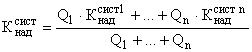 где ,  - значения показателей надежности отдельных систем теплоснабжения;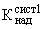 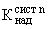 Q1,   Qn     -   расчетные  тепловые   нагрузки	потребителей   отдельных   систем теплоснабжения.Расчет показателей надежности системы теплоснабжения производится исходя из показателей надежности структурных элементов системы теплоснабжения и внешних систем электро-, водо-, топливоснабжения источников тепловой энергии по данным, предоставленным теплоснабжающей организацией.Расчет коэффициента надежности системы теплоснабжения Саткинского городского поселения представлен в таблице ниже.Таблица 25. Расчет коэффициента надежности системы теплоснабжения ООО «ЖКХ» п.Сулея.В зависимости от полученных показателей надежности системы теплоснабжения с точки зрения надежности могут быть оценены как:- высоконадежные - более 0,9;- надежные - 0,75 - 0,89;- малонадежные - 0,5 - 0,74;- ненадежные - менее 0,5.Данная система теплоснабжения может быть оценена как надежная.9.2. Анализ аварийных отключений потребителей.В тепловых сетях, эксплуатируемых ООО «ЖКХ» п.Сулея за период 2017-2022 гг. отказов не зафиксировано. 9.3. Анализ времени восстановления теплоснабжения потребителей после аварийных отключений.Среднее количество времени по проекту, затрачиваемое на ликвидацию аварий в тепловых сетях ООО «ЖКХ» п.Сулея составляет 18 часов. Отказов оборудования источников тепловой энергии, приведших к нарушениям работы системы теплоснабжения, не зафиксировано.9.4 Графические материалы (карты-схемы тепловых сетей и зон ненормативной надежности и безопасности теплоснабжения).Большая часть тепловых сетей Сулеинского городского поселения требует замены.Рисунок 8. Схема тепловых сетей Сулеинского городского поселения.10. Технико-экономические показатели теплоснабжающих и теплосетевых организаций.Теплосетевые организации и субъекты естественных монополий в области раскрытия информации руководствуются «Стандартами раскрытия информации организациями коммунального комплекса и субъектами естественных монополий, осуществляющими деятельность в сфере оказания услуг по передаче тепловой энергии» (Постановление № 564 Правительства РФ от 21.06.17). Регулируемыми организациями информация раскрывается путем: а) опубликования в печатных средствах массовой информации, в которых в соответствии с законами субъектов Российской Федерации публикуются официальные мате-риалы органов государственной власти, и (или) в печатных изданиях, в которых публикуются акты органов местного самоуправления, распространяемых в субъектах Российской Федерации и (или) муниципальных образованиях, на территории которых регулируемые организации осуществляют свою деятельность (далее - официальные печатные издания); б) опубликования на официальном сайте в информационно-телекоммуникационной сети Интернет (далее - сеть Интернет) регулируемой организации, и (или) на официальном сайте в сети Интернет органа исполнительной власти субъекта Российской Федерации (органа местного самоуправления), уполномоченного осуществлять контроль за соблюдением стандартов раскрытия информации, и (или) на ином официальном сайте в сети Интернет, определяемом Правительством Российской Федерации; в) предоставления информации на основании письменных запросов потребителей то- варов и услуг регулируемых организаций (далее соответственно - потребители, регулируемые товары и услуги). Информация, подлежащая раскрытию в соответствии с Постановлением № 1140 Правительства РФ от 30.12.09, размещается регулируемой организацией на выбранных ею сайтах в сети Интернет из числа указанных в подпункте "б" пункта 3 настоящего документа и должна быть доступна в течение 5 лет. Регулируемые организации обязаны сообщать по запросу потребителей адрес сайта в сети Интернет, на котором размещена информация, подлежащая раскрытию в соответствии с настоящим документом. В официальных печатных изданиях (со ссылкой на адрес сайта в сети Интернет, на котором информация размещается в полном объеме) подлежит опубликованию информация, 48 указанная в пунктах 12, 16, 18, 23, 27, 29, 34, 38, 40, 45, 49, 51, 56 и 59 Постановления № 1140 Правительства РФ от 30.12.09. На территориях, на которых отсутствует доступ к сети Интернет, информация раскрывается путем ее опубликования в официальных печатных изданиях в полном объеме, а также путем предоставления информации на основании письменных запросов потребите-лей. Регулируемые организации в течение 5 рабочих дней со дня опубликования информации в официальных печатных изданиях (размещения на сайте в сети Интернет) в соответствии с настоящим документом сообщают в орган исполнительной власти субъекта Российской Федерации (орган местного самоуправления), уполномоченный осуществлять контроль за соблюдением стандартов раскрытия информации, о раскрытии соответствующей информации с указанием официального печатного издания и (или) адреса сайта в сети Интернет, которые используются для размещения этой информации. В случае раскрытия информации на официальном сайте в сети Интернет органа исполнительной власти субъекта Российской Федерации (органа местного самоуправления), уполномоченного осуществлять контроль за соблюдением стандартов раскрытия информации, сообщение о раскрытии соответствующей информации в этот орган исполнительной власти субъекта Российской Федерации и (или) орган местного самоуправления не направляется. Перечень информации, подлежащей раскрытию в соответствии с настоящим документом, является исчерпывающим. Одновременно с указанной в пункте Постановления № 1140 информацией о расходах на ремонт (капитальный и текущий) основных производственных средств и расходах на услуги производственного характера, выполняемые по договорам с организациями на проведение регламентных работ в рамках технологического процесса, на сайте в сети Интернет публикуется информация об объемах товаров и услуг, их стоимости и способах приобретения у тех организаций, сумма оплаты услуг которых превышает 20 процентов суммы расходов по каждой из указанных статьей расходов. Информация, подлежащая раскрытию в соответствии с Постановлением № 1140, предоставляется регулируемой организацией потребителю на основании письменного запроса о предоставлении информации. Предоставление информации осуществляется в письменной форме посредством направления в адрес потребителя почтового отправления либо выдачи лично потребителю по месту нахождения регулируемой организации. Регулируемые организации ведут учет письменных запросов потребителей, а также хранят копии ответов на такие запросы в течение 5 лет. Потребитель в письменном запросе о предоставлении информации указывает регулируемую организацию, в которую направляет указанный запрос, а также свою фамилию, имя, отчество (наименование юридического лица), почтовый адрес, по которому должен быть направлен ответ, излагает суть заявления, подписывает запрос и проставляет дату, а также 49 указывает способ получения запрашиваемой информации (посредством почтового отправления или выдачи лично потребителю). Поступивший в адрес регулируемой организации письменный запрос о предоставлении информации подлежит регистрации в день его поступления в регулируемую организацию с присвоением ему регистрационного номера и проставлением штампа соответствующей организации. Регулируемая организация не позднее 20 календарных дней со дня поступления запроса направляет раскрываемую в соответствии с настоящим документом информацию в адрес потребителя согласно избранному потребителем способу получения информацииТехнико-экономические показатели представлены в виде описания результатов хозяйственной деятельности теплоснабжающих и теплосетевых организаций в соответствии с требованиями устанавливаемыми Правительством РФ в стандартах раскрытия информации теплоснабжающими организациями, теплосетевыми организациями.Технико – экономические показатели ООО «ЖКХ» п.Сулея представлены в таблицах ниже.Таблица 26. Технико - экономические показатели ООО «ЖКХ» п.Сулея.11. Цены (тарифы) в сфере теплоснабжения11.1. Динамика утвержденных тарифов, устанавливаемых органами исполнительной власти субъекта Российской Федерации в области государственного регулирования цен (тарифов) по каждому из регулируемых видов деятельности и по каждой теплоснабжающей и теплосетевой организации с учетом последних 3 летСогласно приложению 1 постановления Министерства тарифного регулирования и энергетики Челябинской области  № 96/186 от 18 ноября 2022г тарифы на тепловую энергию, поставляемую ООО «ЖКХ» п.Сулея потребителям Сулеинского городского поселения на 2019-2023 годы:Рисунок 9. Тариф на тепловую энергии, поставляемую ООО «ЖКХ» п.Сулея.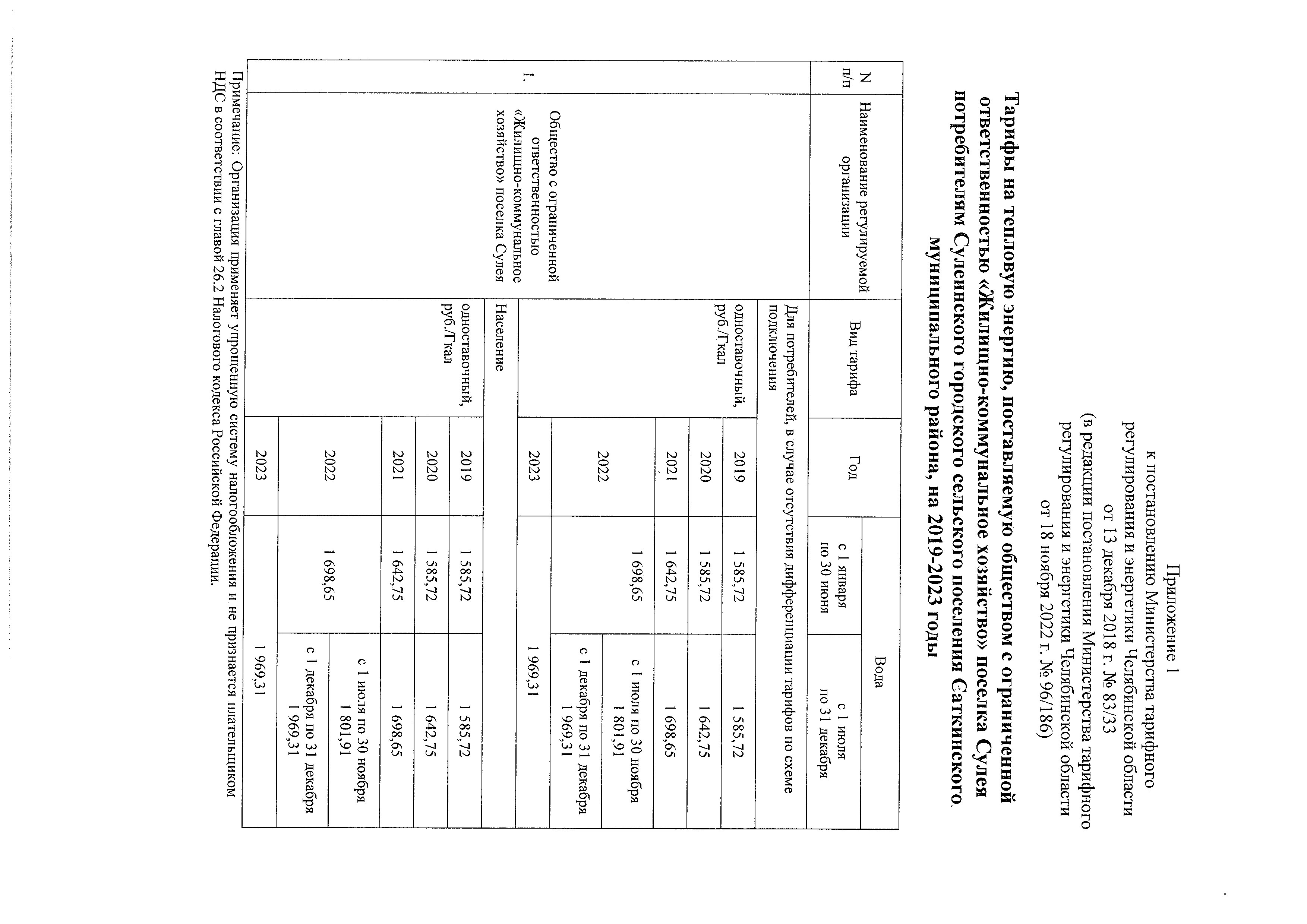 Согласно приложению 2 постановления Министерства тарифного регулирования и энергетики Челябинской области  № 83/33 от 13 декабря 2018г долгосрочные параметры регулирования, устанавливаемые на период регулирования 2019-2023 гг. для формирования тарифов на тепловую энергию, поставляемую ООО «ЖКХ» п.Сулея потребителям Сулеинского городского поселения Саткинского муниципального района использованием метода индексации установленных тарифов:Таблица 27.  Долгосрочные параметры регулирования формирования тарифов на тепловую энергию, поставляемую ООО «ЖКХ» п.Сулея.11.2 Структуры цен (тарифов), установленных на момент разработки схемы теплоснабжения.Структура цен (тарифов) ООО «ЖКХ» п.Сулея, установленных на момент разработки схемы теплоснабжения представлена в таблице ниже.Таблица 28. Структура тарифа на тепловую энергию ООО «ЖКХ» п.Сулея.11.3. Плата за подключение к системе теплоснабжения и поступления денежных средств от осуществления указанной деятельностиВ соответствии с пунктом 7 Постановления Правительства РФ от 13.02.2006 г. №83 «Правила определения и предоставления технических условий подключения объекта капитального строительства к сетям инженерно-технического обеспечения» запрещается брать плату за подключение при отсутствии утвержденной инвестиционной программы и если все затраты по строительству сетей и подключению выполнены за счет средств потребителя. Плата за подключение к тепловым сетям может взиматься после утверждения схемы теплоснабжения, инвестиционной программы создания (реконструкции) сетей теплоснабжения и тарифа за подключение в соответствии с Постановлением Правительства РФ от 16.04.2012 № 307 «О порядке подключения к системам теплоснабжения и о внесении изменений в некоторые акты правительства Российской Федерации» при заключении договора о подключении. Плата за подключение тепловой мощности не утверждена. Определяется по индивидуальному проекту.11.4. Плата за услуги по поддержанию резервной тепловой мощности, в том числе для социально значимых категорий потребителейВ соответствии с требованиями Федерального Закона Российской Федерации от 27.07.2010 №190-ФЗ «О теплоснабжении»: «потребители, подключенные к системе теплоснабжения, но не потребляющие тепловой энергии (мощности), теплоносителя по договору теплоснабжения, заключают с теплоснабжающими организациями договоры на оказание услуг по поддержанию резервной мощности...»В Сулеинскомм городском поселении, на момент разработки схемы, плата за услуги по поддержанию резервной тепловой мощности для всех категорий потребителей, в том числе и социально значимых - не утверждена.Часть 12. Описание существующих  технических и технологических проблем в системах теплоснабжения.12.1. Описание существующих проблем организации качественного теплоснабжения (перечень причин, приводящих к снижению качества теплоснабжения, включая проблемы в работе теплопотребляющих установок потребителей)Основными существующими проблемами организации качественного теплоснабжения являются:- отсутствие прибора учета тепловой энергии;- отсутствие технического освидетельствования тепловых сетей;- отсутствие общедомовых приборов учета у части потребляемой энергии;- моральный и физический износ тепловых сетей. Тепловая изоляция части тепловых сетей имеет низкую эффективность  и высокий износ;- необходим полный переход на закрытую систему теплоснабжения.12.2. Описание существующих проблем организации надежного и безопасного теплоснабжения городского поселения (перечень причин, приводящих к снижению надежного теплоснабжения, включая проблемы в работе теплопотребляющих установок потребителей)Основными существующими проблемами организации надежного и безопасного теплоснабжения являются:- моральный и физический износ основного и вспомогательного оборудования котельной более 65%;- работа системы теплоснабжения по открытой схеме;- высокий износ части тепловых сетей;- недостаточная обеспеченность систем теплоснабжения средствами автоматизации и телемеханизации.12.3. Описание существующих проблем развития систем теплоснабжения.Основными существующими проблемами развития систем теплоснабжения являются:- отсутствие коммерческих приборов учета полученной тепловой энергии у потребителей;- отсутствие необходимого финансирования;- отсутствие инвестиционных программ развития системы теплоснабжения.12.4. Описание существующих проблем надежного и эффективного снабжения топливом действующих систем теплоснабженияПроблемы надежного и эффективного снабжения топливом действующих систем теплоснабжения отсутствуют.12.5. Анализ предписаний надзорных органов об устранении нарушений, влияющих на безопасность и надежность системы теплоснабженияПредписания надзорных органов отсутствуют.12.6. Перечень целевых показателей эффективности источниковЦелевые показатели на прогнозируемые периоды источников теплоснабжения ООО «ЖКХ» п.Сулея представлены нижеТаблица 29. Целевые показатели котельной Сулеинского городского поселения.Глава 2. Перспективное потребление тепловой энергии на цели теплоснабжения2.1. Данные базового уровня потребления тепла на цели теплоснабженияДанные базового уровня потребления тепловой энергии, поставляемой ООО «ЖКХ» п.Сулея  на цели теплоснабжения представлены в таблице ниже.Таблица 30. Данные базового уровня потребления ООО «ЖКХ» п.Сулея.2.2. Прогнозы приростов площади строительных фондов на каждом этапе Анализируя данные в таблице ниже, видим, что прироста объемов потребления тепловой энергии не наблюдается вследствие отсутствия нового строительства и реконструкции существующей застройки.2.3. Прогнозы перспективных удельных расходов тепловой энергии на отопление, вентиляцию и горячее водоснабжение, согласованных с требованиями к энергетической эффективности объектов теплопотребления, устанавливаемых в соответствии с законодательством Российской ФедерацииВ соответствии с «Правилами установления и определения нормативов потребления коммунальных услуг (утв. постановлением Правительства РФ от 23 мая 2006 г. N 306) (в редакции постановления Правительства РФ от 28 марта 2012 г. N 258)», которые определяют порядок установления нормативов потребления коммунальных услуг (холодное и горячее водоснабжение, водоотведение, электроснабжение, газоснабжение, отопление), нормативы потребления коммунальных услуг утверждаются органами государственной власти субъектов Российской Федерации, уполномоченными в порядке, предусмотренном нормативными правовыми актами субъектов Российской Федерации. При определении нормативов потребления коммунальных услуг учитываются следующие конструктивные и технические параметры многоквартирного дома или жилого дома: - в отношении горячего водоснабжения - этажность, износ внутридомовых инженерных систем, вид системы теплоснабжения (открытая, закрытая); - в отношении отопления - материал стен, крыши, объем жилых помещений, площадь ограждающих конструкций и окон, износ внутридомовых инженерных систем. В качестве параметров, характеризующих степень благоустройства многоквартирного дома или жилого дома, применяются показатели, установленные техническими и иными требованиями в соответствии с нормативными правовыми актами Российской Федерации. При выборе единицы измерения нормативов потребления коммунальных услуг используются следующие показатели: - в отношении горячего водоснабжения: - в жилых помещениях - куб. метр на 1 человека; - на общедомовые нужды - куб. метр на 1 кв. метр общей площади помещений, входящих в состав общего имущества в многоквартирном доме; - в отношении отопления: - в жилых помещениях - Гкал на 1 кв. метр общей площади всех помещений в многоквартирном доме или жилого дома; - на общедомовые нужды - Гкал на 1 кв. метр общей площади всех помещений в многоквартирном доме. Нормативы потребления коммунальных услуг определяются с применением метода аналогов либо расчетного метода с использованием формул согласно приложению к Правилам установления и определения нормативов потребления коммунальных услуг. В соответствии с ФЗ №261 «Об энергосбережении и о повышении энергетической эффективности и о внесении изменений в отдельные законодательные акты Российской Федерации», ФЗ № 190 «О теплоснабжении» все вновь возводимые жилые и общественные здания должны проектироваться в соответствии со СНиП 23- 02-2003 «Тепловая защита зданий». Данные строительные нормы и правила устанавливают требования к тепловой защите зданий в целях экономии энергии при обеспечении санитар-но-гигиенических и оптимальных параметров микроклимата помещений и долговечности ограждающих конструкций зданий и сооружений. Определение требований энергетической эффективности осуществляется путем установления базового уровня этих требований по состоянию на дату вступления в силу устанавливаемых требований энергетической эффективности и определения темпов последующего изменения показателей, характеризующих выполнение требований энергетической эффективности. После установления базового уровня требования энергетической эффективности зданий, строений, сооружений должны предусматривать уменьшение показателей, характеризующих годовую удельную величину расхода энергетических ресурсов в здании, строении, сооружении не реже 1 раза в 5 лет: с 1 ян-варя 2016 г. (на период 2016 – 2020 годов) - не менее чем на 30 процентов по отношению к базовому уровню и с 1 января 2020 г.( на период 2020 – 2027гг) – не менее чем на 40 процентов по отношению к базовому уровню. Требования энергетической эффективности устанавливаются Министерством регионального развития Российской Федерации. Согласно Приказу Министерства регионального развития РФ от 28 мая 2010 г. № 262 "О требованиях энергетической эффективности зданий, строений, сооружений", для новых жилых и общественных зданий высотой до 75 м включительно (25 этажей) предусматривается следующее снижение по годам нормируемого удельного энергопотребления на цели отопления и вентиляции по классу энергоэффективности В ("высокий") по отношению к базовому уровню. В качестве базового уровня 2007 г. в соответствии с Указом Президента Российской Федерации № 889 от 4 июня 2008 г. "О некоторых мерах по повышению энергетической и экологической эффективности российской экономики" (Собрание законодательства Российской Федерации 2008, № 23, ст. 2672) следует принять нормативы удельного потребления тепловой энергии на отопление и вентиляцию здания с учетом солнечной радиации через светопроемы и тепловыделений от искусственного освещения и бытовых приборов. Нормы базового уровня устанавливают требования к энергетической эффективности и теплозащите зданий по классу энергетической эффективности С ("нормальный") и соблюдении требуемых санитарно-гигиенических и комфортных условий. Для вновь возводимых зданий: на 15% с 2011г, лополнительно на 15% с 2016г и еще на 10% с 2020г.Для реконструируемых зданий и жилья экономического класса: на 15% с 2016г дополнительно, еще на 15% с 2020г.2.4. Прогнозы перспективных удельных расходов тепловой энергии для обеспечения технологических процессовНормирование потребления тепловой энергии каждого технологического процесса (потребителя) не осуществляется. В данном случае спрогнозировать перспективные удельные расходы тепловой энергии для обеспечения технологических процессов не представляется возможным. В качестве рекомендации предлагается оборудовать ввод тепловой энергии приборами учета, от которых осуществляется покрытие технологических нагрузок с последующей оценкой удельных показателей потребления тепловой энергии на каждый технологический процесс и разработкой этих перспективных показателей.2.5. Прогнозы приростов объемов потребления тепловой энергии (мощности) и теплоносителя с разделением по видам теплопотребления в каждом расчетном элементе территориального деления и в зоне действия каждого из существующих или предлагаемых для строительства источников тепловой энергии на каждом этапе.Данные о нагрузке потребителей Сулеинского городского поселения представлены в таблице ниже.Таблица 31. Существующая и перспективная тепловая нагрузка.В перспективе рост нагрузки не предполагается, перспективная застройка не предполагается в связи с невозможностью расширения границ поселка.2.6. Прогнозы приростов объемов потребления тепловой энергии (мощности) и теплоносителя объектами, расположенными в производственных зонах, с учетом возможных изменений производственных зон и их перепрофилирования и приростов объемов потребления тепловой энергии (мощности) производственными объектами с разделением по видам теплопотребления и по видам теплоносителя (горячая вода и пар) в зоне действия каждого из существующих или предлагаемых для строительства источников тепловой энергии на каждом этапеПриростов объемов потребления тепловой энергии (мощности) и теплоносителя объектами, расположенными в производственных зонах, с учетом возможных изменений производственных зон и их перепрофилирования и приростов объемов потребления тепловой энергии (мощности) производственными объектами с разделением по видам потребления и по видам теплоносителя (горячая води и пар) в зоне действия каждого из существующих источников тепловой энергии не планируется.Таблица 32. Прогноз приростов объемов потребления2.7. Прогноз перспективного потребления тепловой энергии отдельными категориями потребителей, в том числе социально значимых, для которых устанавливаются льготные тарифы на тепловую энергию (мощность), теплоносительСогласно Федеральному закону от 27.07.2010 г. № 190-ФЗ (в ред. от 25.06.2012 г.) «О теплоснабжении», наряду со льготами, установленными федеральными законами в отношении физических лиц, льготные тарифы на тепловую энергию (мощность), теплоноситель устанавливаются при наличии соответствующего закона субъекта Российской Федерации. Законом субъекта Российской Федерации устанавливаются лица, имеющие право на льготы, основания для предоставления льгот и порядок компенсации выпадающих доходов теплоснабжающих организаций. Перечень потребителей или категорий потребителей тепловой энергии (мощности), теплоносителя, имеющих право на льготные тарифы на тепловую энергию (мощность), теплоноситель (за исключением физических лиц), подлежит опубликованию в порядке, установленном правилами регулирования цен (тарифов) в сфере теплоснабжения, утвержденными Правительством Российской Федерации. В п. 96 Постановления Правительства РФ от 08.08.2012 г. № 808 «Об организации теплоснабжения в Российской Федерации и о внесении изменений в некоторые акты Правительства Российской Федерации» указаны социально значимые категории потребителей (объекты потребителей). К ним относятся: - органы государственной власти; - медицинские учреждения; - учебные заведения начального и среднего образования; - учреждения социального обеспечения; - метрополитен; - воинские части Министерства обороны Российской Федерации, Министерства внутренних дел Российской Федерации, Федеральной службы безопасности, Министерства Российской Федерации по делам гражданской обороны, чрезвычайным ситуациям и ликвидации последствий стихийных бедствий, Федеральной службы охраны Российской Федерации; - исправительно-трудовые учреждения, следственные изоляторы, тюрьмы; - федеральные ядерные центры и объекты, работающие с ядерным топливом и мате-риалами; - объекты по производству взрывчатых веществ и боеприпасов, выполняющие государственный оборонный заказ, с непрерывным технологическим процессом, требующим поставок тепловой энергии; - животноводческие и птицеводческие хозяйства, теплицы; - объекты вентиляции, водоотлива и основные подъемные устройства угольных и горнорудных организаций; - объекты систем диспетчерского управления железнодорожного, водного и воздушного транспорта. Увеличение числа социально-значимых объектов, имеющих право на льготные тарифы на тепловую энергию, теплоноситель на расчетный срок не предусматривается.2.8. Прогноз перспективного потребления тепловой энергии потребителями, с которыми заключены или могут быть заключены в перспективе свободные долгосрочные договоры теплоснабженияСогласно ст. 10 Федерального закона от 27.07.2010 г. № 190-ФЗ «О теплоснабжении», поставки тепловой энергии (мощности), теплоносителя в целях обеспечения потребления тепловой энергии объектами, введенными в эксплуатацию после 1 января 2010 года, могут осуществляться на основании долгосрочных (на срок более чем один год) договоров теплоснабжения, заключенных в установленном Правительством Российской Федерации порядке между потребителями тепловой энергии и теплоснабжающими организациями по ценам, определенным соглашением сторон. Государственное регулирование цен (тарифов) в отношении объема тепловой энергии (мощности), теплоносителя, продажа которых осуществляется по таким договорам, не применяется. - Заключение долгосрочных (на срок более чем один год) договоров теплоснабжения по ценам, определенным соглашением сторон, возможно при соблюдении следующих условий: заключение договоров в отношении тепловой энергии, произведенной источниками тепловой энергии, введенными в эксплуатацию до 1 января 2010 года, не влечет за собой дополнительное увеличение тарифов на тепловую энергию (мощность) для потребителей, объекты которых введены в эксплуатацию до 1 января 2010 года; - существует технологическая возможность снабжения тепловой энергией (мощностью), теплоносителем от источников тепловой энергии потребителей, которые являются сторонами договоров. Прерогатива заключения долгосрочных договоров принадлежит единой теплоснабжающей организации. Спрогнозировать заключение свободных долгосрочных договоров на данном этапе не представляется возможным.2.9. Прогноз перспективного потребления тепловой энергии потребителями, с которыми заключены или могут быть заключены долгосрочные договоры теплоснабжения по регулируемой ценеВ настоящее время данная модель применима только для теплосетевых организаций, поскольку Методические указания, утвержденные Приказом ФСТ от 01.09.2010 г. № 221-э/8 и утвержденные параметры RAB-регулирования действуют только для организаций, оказывающих услуги по передаче тепловой энергии. Для перехода на этот метод регулирования тарифов необходимо согласование ФСТ России. Тарифы по методу доходности инвестированного капитала устанавливаются на долгосрочный период регулирования (долгосрочные тарифы): не менее 5 лет (при переходе на данный метод первый период долгосрочного регулирования не менее 3-х лет), отдельно на каждый финансовый год. При установлении долгосрочных тарифов фиксируются две группы параметров: - пересматриваемые ежегодно (объем оказываемых услуг, индексы роста цен, величина корректировки тарифной выручки в зависимости от факта выполнения инвестиционной программы (ИП)); - не пересматриваемые в течение периода регулирования (базовый уровень операционных расходов) и индекс их изменения, нормативная величина оборотного капитала, норма доходности инвестированного капитала, срок возврата инвестированного ка-питала, уровень надежности и качества услуг). Определен порядок формирования НВВ организации, принимаемой к расчету при установлении тарифов, правила расчета нормы доходности инвестированного капитала, правила определения стоимости активов и размера инвестированного капитала, правила определения долгосрочных параметров регулирования с применением метода сравнения аналогов. Основные параметры формирования долгосрочных тарифов методом RAB: - тарифы устанавливаются на долгосрочный период регулирования, отдельно на каждый финансовый год; ежегодно тарифы, установленные на очередной финансовый год, корректируются; в тарифы включается инвестиционная составляющая, исходя из рас-ходов на возврат первоначального и нового капитала при реализации ИП организации; - для первого долгосрочного периода регулирования установлены ограничения по структуре активов: доля заемного капитала - 0,3, доля собственного капитала 0,7. - срок возврата инвестированного капитала (20 лет); в НВВ для расчета тарифа не учитывается амортизация основных средств в соответствии с принятым организацией способом начисления амортизации, в тарифе учитывается амортизация капитала, рас-считанная из срока возврата капитала 20 лет; - рыночная оценка первоначально инвестированного капитала и возврат первоначального и нового капитала при одновременном исключении амортизации из операционных расходов ведет к снижению инвестиционного ресурса, возникает противоречие с положением по бухгалтерскому учету, при необходимости осуществления значительных капитальных вложений - ведет к значительному увеличению расходов на финансирование ИП из прибыли и возникновению дополнительных налогов; - устанавливается норма доходности инвестированного капитала, созданного до и после перехода на RAB-регулирование (на каждый год первого долгосрочного периода регулирования, на последующие долгосрочные периоды норма доходности инвестированного капитала, созданного до и после перехода на RAB-регулирование, устанавливается одной ставкой); - осуществляется перераспределение расчетных объемов НВВ периодов регулирования в целях сглаживания роста тарифов (не более 12% НВВ регулируемого периода). Доступна данная финансовая модель - для Предприятий, у которых есть достаточные «собственные средства» для реализации инвестиционных программ, возможность растягивать возврат инвестиций на 20 лет, возможность привлечь займы на условиях установленной доходности на инвестируемый капитал. Для большинства ОКК установленная параметрами RAB-регулирования норма доходности инвестированного капитала не позволяет привлечь займы на финансовых рынках в современных условиях, т.к. стоимость заемного капитала по условиям банков выше. Привлечение займов на срок 20 лет тоже проблематично и влечет за собой схемы неоднократного перекредитования что значительно увеличивает расходы ОКК на обслуживание займов, финансовые потребности ИП и риски при их реализации. Таким образом, для большинства ОКК применение RAB-регулирования не ведет к возникновению достаточных источников финансирования ИП (инвестиционных ресурсов), позволяющих осуществить реконструкцию и модернизацию теплосетевого комплекса при существующем уровне его износа. Использование данного метода разрешено только для теплосетевых организаций и списка пилотных проектов, согласованного ФСТ России. В дальнейшем широкое распространение данного метода для теплосетевых и других теплоснабжающих организаций коммунального комплекса вызывает сомнение.Глава 3. Электронная модель системы теплоснабженияЭлектронная модель системы теплоснабжения выполнена в ГИС Zulu 7.0. Для дальнейшего использования электронной модели, теплоснабжающие организации должны быть обеспечены данной программой. Пакет ZuluThermo позволяет создать расчетную математическую модель сети, выполнить паспортизацию сети, и на основе созданной модели решать информационные задачи, задачи топологического анализа, и выполнять различные теплогидравлические расчеты. Расчету подлежат тупиковые и кольцевые тепловые сети, в том числе с повысительными насосными станциями и дросселирующими устройствами, работающие от одного или нескольких источников. Программа предусматривает теплогидравлический расчет с присоединением к сети индивидуальных тепловых пунктов (ИТП) и центральных тепловых пунктов (ЦТП) по нескольким десяткам схемных решений, применяемых на территории России. Расчет систем теплоснабжения может производиться с учетом утечек из тепловой сети и систем теплопотребления, а также тепловых потерь в трубопроводах тепловой сети. Расчет тепловых потерь ведется либо по нормативным потерям, либо по фактическому состоянию изоляции. Расчеты ZuluThermo могут работать как в тесной интеграции с геоинформационной системой (в виде модуля расширения ГИС), так и в виде отдельной библиотеки компонентов, которые позволяют выполнять расчеты из приложений пользователей. В настоящий момент продукт существует в следующих вариантах: - ZuluThermo - расчеты тепловых сетей для ГИС Zulu, - ZuluArcThermo - расчеты тепловых сетей для ESRI ArcGIS, - ZuluNetTools - ActiveX-компоненты для расчетов инженерных сетей. Состав задач: - Построение расчетной модели тепловой сети, - Паспортизация объектов сети, - Наладочный расчет тепловой сети, - Поверочный расчет тепловой сети, - Конструкторский расчет тепловой сети, - Построение пьезометрического графика, - Расчет нормативных потерь тепла через изоляцию, - Построение расчетной модели тепловой сети. Наладочный расчет тепловой сети. Целью наладочного расчета является обеспечение потребителей расчетным количеством воды и тепловой энергии. В результате расчета осуществляется подбор элеваторов и их сопел, производится расчет смесительных и дросселирующих устройств, определяется количество и место установки дроссельных шайб. Расчет может производиться при известном располагаемом напоре на источнике и его автоматическом подборе в случае, если заданного напора не достаточно. В результате расчета определяются расходы и потери напора в трубопроводах, напоры в узлах сети, в том числе располагаемые напоры у потребителей, температура теплоносителя в узлах сети (при учете тепловых потерь), величина избыточного напора у потребителей, температура внутреннего воздуха. Дросселирование избыточных напоров на абонентских вводах производят с помощью сопел элеваторов и дроссельных шайб. Дроссельные шайбы перед абонентскими вводами устанавливаются автоматически на подающем, обратном или обоих трубопроводах в зависимости от необходимого для системы гидравлического режима. При работе нескольких источников на одну сеть определяется распределение воды и тепловой энергии между источниками. Подводится баланс по воде и отпущенной тепловой энергией между источником и потребителями. Определяются потребители и соответствующий им источник, от которого данные потребители получают воду и тепловую энергию. Поверочный расчет тепловой сети. Целью поверочного расчета является определение фактических расходов теплоносителя на участках тепловой сети и у потребителей, а также количестве тепловой энергии получаемой потребителем при заданной температуре воды в подающем трубопроводе и располагаемом напоре на источнике. Расчеты могут проводиться при различных исходных данных, в том числе аварийных ситуациях, например, отключении отдельных участков тепловой сети, передачи воды и тепловой энергии от одного источника к другому по одному из трубопроводов и т.д. В результате расчета определяются расходы и потери напора в трубопроводах, напоры в узлах сети, в том числе располагаемые напоры у потребителей, температура теплоносителя в узлах сети (при учете тепловых потерь), температуры внутреннего воздуха у потребителей, расходы и температуры воды на входе и выходе в каждую систему теплопотребления. При работе нескольких источников на одну сеть определяется распределение воды и тепловой энергии между источниками. Подводится баланс по воде и отпущенной тепловой энергией между источником и потребителями. Определяются потребители и соответствующий им источник, от которого данные потребители получают воду и тепловую энергию. Конструкторский расчет тепловой сети. Целью конструкторского расчета является определение диаметров трубопроводов тупиковой и кольцевой тепловой сети при пропуске по ним расчетных расходов при заданном (или неизвестном) располагаемом напоре на источнике. Данная задача может быть использована при выдаче разрешения на подключение потребителей к тепловой сети, так как в качестве источника может выступать любой узел системы теплоснабжения, например тепловая камера. Для более гибкого решения данной задачи предусмотрена возможность изменения скорости движения воды по участкам тепловой сети, что приводит к изменению диаметров трубопровода, а значит и располагаемого напора в точке подключения. В результате расчета определяются диаметры трубопроводов тепловой сети, располагаемый напор в точке подключения, расходы, потери напора и скорости движения воды на участках сети, располагаемые напоры на потребителях. Электронная модель системы теплоснабжения выполнена в ГИС Zulu 7.0. Для дальнейшего использования электронной модели, теплоснабжающие организации должны быть обеспечены данной программой. Пакет ZuluThermo позволяет создать расчетную математическую модель сети, выполнить паспортизацию сети, и на основе созданной модели решать информационные задачи, задачи топологического анализа, и выполнять различные теплогидравлические расчеты. Расчету подлежат тупиковые и кольцевые тепловые сети, в том числе с повысительными насосными станциями и дросселирующими устройствами, работающие от одного или нескольких источников. Программа предусматривает теплогидравлический расчет с присоединением к сети индивидуальных тепловых пунктов (ИТП) и центральных тепловых пунктов (ЦТП) по нескольким десяткам схемных решений, применяемых на территории России. Расчет систем теплоснабжения может производиться с учетом утечек из тепловой сети и систем теплопотребления, а также тепловых потерь в трубопроводах тепловой сети. Расчет тепловых потерь ведется либо по нормативным потерям, либо по фактическому состоянию изоляции. Расчеты ZuluThermo могут работать как в тесной интеграции с геоинформационной системой (в виде модуля расширения ГИС), так и в виде отдельной библиотеки компонентов, которые позволяют выполнять расчеты из приложений пользователей. В настоящий момент продукт существует в следующих вариантах: - ZuluThermo - расчеты тепловых сетей для ГИС Zulu, - ZuluArcThermo - расчеты тепловых сетей для ESRI ArcGIS, - ZuluNetTools - ActiveX-компоненты для расчетов инженерных сетей. Состав задач: - Построение расчетной модели тепловой сети, - Паспортизация объектов сети, - Наладочный расчет тепловой сети, - Поверочный расчет тепловой сети, - Конструкторский расчет тепловой сети, - Построение пьезометрического графика, - Расчет нормативных потерь тепла через изоляцию, - Построение расчетной модели тепловой сети. Наладочный расчет тепловой сети. Целью наладочного расчета является обеспечение потребителей расчетным количеством воды и тепловой энергии. В результате расчета осуществляется подбор элеваторов и их сопел, производится расчет смесительных и дросселирующих устройств, определяется количество и место установки дроссельных шайб. Расчет может производиться при известном располагаемом напоре на источнике и его автоматическом подборе в случае, если заданного напора не достаточно. В результате расчета определяются расходы и потери напора в трубопроводах, напоры в узлах сети, в том числе располагаемые напоры у потребителей, температура теплоносителя в узлах сети (при учете тепловых потерь), величина избыточного напора у потребителей, температура внутреннего воздуха. Дросселирование избыточных напоров на абонентских вводах производят с помощью сопел элеваторов и дроссельных шайб. Дроссельные шайбы перед абонентскими вводами устанавливаются автоматически на подающем, обратном или обоих трубопроводах в зависимости от необходимого для системы гидравлического режима. При работе нескольких источников на одну сеть определяется распределение воды и тепловой энергии между источниками. Подводится баланс по воде и отпущенной тепловой энергией между источником и потребителями. Определяются потребители и соответствующий им источник, от которого данные потребители получают воду и тепловую энергию. Поверочный расчет тепловой сети. Целью поверочного расчета является определение фактических расходов теплоносителя на участках тепловой сети и у потребителей, а также количестве тепловой энергии получаемой потребителем при заданной температуре воды в подающем трубопроводе и располагаемом напоре на источнике. Расчеты могут проводиться при различных исходных данных, в том числе аварийных ситуациях, например, отключении отдельных участков тепловой сети, передачи воды и тепловой энергии от одного источника к другому по одному из трубопроводов и т.д. В результате расчета определяются расходы и потери напора в трубопроводах, напоры в узлах сети, в том числе располагаемые напоры у потребителей, температура теплоносителя в узлах сети (при учете тепловых потерь), температуры внутреннего воздуха у потребителей, расходы и температуры воды на входе и выходе в каждую систему теплопотребления. При работе нескольких источников на одну сеть определяется распределение воды и тепловой энергии между источниками. Подводится баланс по воде и отпущенной тепловой энергией между источником и потребителями. Определяются потребители и соответствующий им источник, от которого данные потребители получают воду и тепловую энергию. Конструкторский расчет тепловой сети. Целью конструкторского расчета является определение диаметров трубопроводов тупиковой и кольцевой тепловой сети при пропуске по ним расчетных расходов при заданном (или неизвестном) располагаемом напоре на источнике. Данная задача может быть использована при выдаче разрешения на подключение потребителей к тепловой сети, так как в качестве источника может выступать любой узел системы теплоснабжения, например тепловая камера. Для более гибкого решения данной задачи предусмотрена возможность изменения скорости движения воды по участкам тепловой сети, что приводит к изменению диаметров трубопровода, а значит и располагаемого напора в точке подключения. В результате расчета определяются диаметры трубопроводов тепловой сети, располагаемый напор в точке подключения, расходы, потери напора и скорости движения воды на участках сети, располагаемые напоры на потребителях.3.1. Графическое представление объектов системы теплоснабжения с привязкой к топографической основе поселения, и с полным топологическим описанием связности объектов;В электронной модели система теплоснабжения представлена следующими основными объектами: источник, участок, потребитель, узлы: центральный тепловой пункт (ЦТП), насосная станция, запорно - регулирующая арматура и другие элементы системы теплоснабжения. Все элементы системы являются узлами, а участки тепловой сети - дугами связанного графа математической модели. Каждый объект математической модели относится к определённому типу и имеет режимы работы, соответствующие его функциональному назначению. В процессе занесения схемы с помощью специализированного редактора, входящим в ZuluThermo™ автоматически формируется графическая база данных, в которой содержится информация о координатах, типе и режиме работы каждого объекта, а также с ка-кими узловыми объектами связаны линейные связи (участки сети). Таким образом создаётся топологическое описание связности расчётной схемы сети.3.2. Паспортизацию объектов системы теплоснабжения;При разработке электронной модели системы теплоснабжения города выполняется паспортизация объектов системы теплоснабжения: источников, участков трубопроводов тепловых сетей, потребителей, ЦТП и т.д.3.3. Паспортизацию и описание расчетных единиц территориального деления, включая административное;В качестве единицы территориального деления при разработке схемы теплоснабжения принимается кадастровый квартал. Сетка территориального деления вводится в электронную модель.3.4. Гидравлический расчет тепловых сетей любой степени закольцованности, в том числе гидравлический расчет при совместной работе нескольких источников тепловой энергии на единую тепловую сеть;Гидравлический расчёт тепловых сетей, в том числе гидравлический расчёт при совместной работе нескольких источников тепловой энергии на единую тепловую сеть выполняется с использованием разработанной электронной модели систем теплоснабжения Сулеинского городского поселения.3.5. Моделирование всех видов переключений, осуществляемых в тепловых сетях, в том числе переключений тепловых нагрузок между источниками тепловой энергии;Электронная модель системы теплоснабжения позволяет моделировать все виды переключений, осуществляемых в тепловых сетях. Для этого необходимо изменять состояние элементов запорно-регулирующей арматуры, введённых в модель или осуществлять переключение участков - перемычек, путём изменения режима объекта с «выключен» на «включён» и наоборот. Результаты расчёта отображаются н карте в виде тематической раскраски отключённых участков и потребителей и выводятся в отчёт.3.6. Расчет балансов тепловой энергии по источникам тепловой энергии и по территориальному признаку;Электронная модель системы теплоснабжения позволяет осуществлять расчёт балансов тепловой энергии, как по источникам тепловой энергии, так и по территориальному признаку.3.7. Расчет потерь тепловой энергии через изоляцию и с утечками теплоносителя;Электронная модель системы теплоснабжения позволяет осуществлять расчёт потерь тепловой энергии через изоляцию и с утечками теплоносителя. В качестве данных для расчёта программа использует занесённые при паспортизации объектов системы теплоснабжения характеристики объектов системы теплоснабжения. Программный комплекс Zulu позволяет выполнять расчёт как с учётом тепловых потерь, так и без.3.8. Расчет показателей надежности теплоснабжения;Обоснование необходимости реализации мероприятий, повышающих надёжность теплоснабжения потребителей тепловой энергии, осуществляется по результатам качественного анализа полученных численных значений. Проверка эффективности реализации мероприятий, повышающих надёжность теплоснабжения потребителей, осуществляется путём сравнения исходных (полученных до реализации) значений показателей надёжности, с расчётными значениями, полученными после реализации (моделирования реализации) этих мероприятий.3.9. Групповые изменения характеристик объектов (участков тепловых сетей, потребителей) по заданным критериям с целью моделирования различных перспективных вариантов схем теплоснабжения;Электронная модель системы теплоснабжения позволяет осуществлять групповые изменения характеристик объектов системы теплоснабжения. Для этого используется инструмент «База данных» (открывается после выбора объекта системы теплоснабжения – участка или потребителя). Данный инструмент позволяет задать требуемое значение для любого поля в паспорте объекта для группы объектов, объединённых по ка-кому-либо признаку – принадлежности к источнику, году ввода в эксплуатацию, расположению на местности и прочее.3.10. Сравнительные пьезометрические графики для разработки и анализа сценариев перспективного развития тепловых сетей.Электронная модель системы теплоснабжения позволяет осуществлять построение пьезометрических графиков, являющихся основным предметом анализа моделируемых гидравлических режимов.         Глава 4. Перспективные балансы тепловой мощности источников тепловой энергии и тепловой нагрузки4.1. Балансы тепловой энергии (мощности) и перспективной тепловой нагрузки в каждой из выделенных зон действия источников тепловой энергии с определением резервов (дефицитов) существующей располагаемой тепловой мощности источников тепловой энергииБалансы тепловой мощности и перспективной тепловой нагрузки по каждому источнику теплоснабжения представлены в таблицах ниже.Таблица 33. Баланс тепловой мощности котельной Сулеинского городского поселения.4.2. Балансы тепловой мощности источника тепловой энергии и присоединенной тепловой нагрузки в каждой зоне действия источника тепловой энергииСогласно Постановления Правительства РФ от 22.02.2012г № 154 «О требованиях к схемам теплоснабжения, порядку их разработки т утверждения» зоной действия источников тепловой энергии называется территория поселения, городского округа, или ее часть, границы которой устанавливаются закрытыми секционирующими задвижками тепловой сети системы теплоснабжения. Из этого определения следует, что если систематеплоснабжения образована на базе единственного источника теплоты, то границы его (источника) зоны действия совпадают с границами системы теплоснабжения (изолированные системы теплоснабжения). Таким образом, зона действия котельной ООО «ЖКХ» п.Сулея совпадает с зоной действия системы централизованного теплоснабжения п.Сулея.Балансы тепловой мощности источника теплоснабжения и присоединенной нагрузки каждого источника теплоснабжения представлены в пункте 4.1.4.3. Гидравлический расчет передачи теплоносителя для каждого магистрального вывода с целью определения возможности (невозможности) обеспечения тепловой энергией существующих и перспективных потребителей, присоединенных к тепловой сети от каждого магистрального выводаГидравлический расчет тепловой сети, эксплуатируемой ООО «ЖКХ» п.Сулея представлен в таблице ниже.Таблица 34. Гидравлический расчет передачи теплоносителя ООО «ЖКХ» п.Сулея .4.4. Выводы о резервах (дефицитах) существующей системы теплоснабжения при обеспечении перспективной тепловой нагрузки потребителейСуществующие значения располагаемой тепловой мощности источников тепловой энергии Межевом городском поселении позволяют сделать вывод о том, что существующей мощности хватает для обеспечения перспективной нагрузки потребителей.Глава 5. Мастер-план развития систем теплоснабжения Сулеинского городского поселенияПерспективная застройка не предполагается. Приросты площади строительных фондов не планируются.Приростов объемов потребления тепловой энергии (мощности) и теплоносителя объектами, расположенными в производственных зонах, с учетом возможных изменений производственных зон и их перепрофилирования и приростов объемов потребления тепловой энергии (мощности) производственными объектами с разделением по видам теплопотребления и по видам теплоносителя (горячая вода и пар) в зоне действия каждого из существующих источников тепловой энергии не планируется.Предложения по изменению существующей и перспективной установленной тепловой мощности источников тепловой энергии с учетом аварийного и перспективного резерва тепловой мощности не является актуальным для муниципального образования, так как существующие резервы установленной мощности достаточны для покрытия перспективной тепловой нагрузки. Имеющиеся резервы тепловой мощности создают возможность новых подключений к тепловой сети.Глава 6. Перспективные балансы производительности водоподготовительных установок и максимального потребления теплоносителя теплопотребляющими установками потребителей, в том числе в аварийных режимахРасчет технически обоснованных нормативных потерь теплоносителя в тепловых сетях всех зон действия источников тепловой энергии выполнен в соответствии с Инструкцией по организации в Минэнерго России работы по расчету и обоснованию нормативов технологических потерь при передаче тепловой энергии, утвержденной приказом Минэнерго России от 30 декабря 2008 г. N 325.Производительность водоподготовительных установок для тепловых сетей рассчитана в соответствии требованиям СНиП 41-02-2003 «Тепловые сети», п. 6.16.Данные о перспективных балансах производительности водоподготовительных установок по каждому из источников теплоснабжения ООО «ЖКХ» п.Сулея приведены в таблице ниже.Таблица 35.  Необходимая производительность ВПУ.В связи с отсутствием роста тепловой нагрузки отсутствует увеличение производительности ВПУ.Глава 7. Предложения по строительству, реконструкции и техническому перевооружению источников тепловой энергии7.1. Определение условий организации централизованного теплоснабжения, индивидуального теплоснабжения, а также поквартирного отопленияЦентрализованное теплоснабжение предусмотрено для существующей многоквартирной застройки. Под индивидуальным теплоснабжением понимается, в частности, печное отопление и теплоснабжение от котлов. По существующему состоянию системы теплоснабжения индивидуальное тепло-снабжение применяется в основном в индивидуальном малоэтажном жилищном фонде.Поквартирное отопление в многоквартирных многоэтажных жилых зданиях по состоянию базового года разработки схемы теплоснабжения не применяется и на перспективу не планируется. На перспективу индивидуальное теплоснабжение предусматривается для индивидуального жилищного фонда.7.2. Обоснование предлагаемых для строительства источников тепловой энергии с комбинированной выработкой тепловой и электрической энергии для обеспечения перспективных тепловых нагрузокСтроительства новых источников тепловой энергии с комбинированной выработкой тепловой и электрической энергии не планируется.7.3. Обоснование предлагаемых для реконструкции действующих источников тепловой энергии с комбинированной выработкой тепловой и электрической энергии для обеспечения перспективных приростов тепловых нагрузокНа территории Сулеинского городского поселения источники теплоснабжения с комбинированной выработкой тепловой и электрической энергии отсутствуют.7.4. Обоснование предлагаемых для реконструкции котельных для выработки электроэнергии в комбинированном цикле на базе существующих и перспективных тепловых нагрузокРеконструкции котельных для выработки электроэнергии в комбинированном цикле не планируется.7.5. Обоснование предлагаемых для реконструкции котельных с увеличением зоны их действия путем включения в нее зон действия существующих источников тепловой энергииРеконструкция источников тепловой энергии не планируется, так как существующая мощность котельной, эксплуатируемой ООО «ЖКХ» п.Сулея способна обеспечить существующие тепловые нагрузки.7.6. Обоснование предлагаемых для перевода в пиковый режим работы котельных по отношению к источникам тепловой энергии с комбинированной выработкой тепловой и электрической энергииПеревод в пиковый режим работы котельных по отношению к источникам тепловой энергии с комбинированной выработкой тепловой и электрической энергии не планируется.7.7. Обоснование предложений по расширению зон действия действующих источников тепловой энергии с комбинированной выработкой тепловой и электрической энергииРасширение зон действия источников тепловой энергии не планируется.7.8. Обоснование предлагаемых для вывода в резерв и (или) вывода из эксплуатации котельных при передаче тепловых нагрузок на другие источники тепловой энергииВ связи с отсутствием других источников теплоснабжения вся тепловая нагрузка обеспечивается одной котельной, эксплуатируемой ООО «ЖКХ» п.Сулея. Вывода в резерв или вывода из эксплуатации котельных при передаче тепловых нагрузок на другие источники тепловой энергии не предполагается.7.9. Обоснование организации индивидуального теплоснабжения в зонах застройки поселения малоэтажными жилыми зданиямиПри использовании централизованных источников теплоснабжения в районах застройки малоэтажными зданиями тепловые потери через изоляционные  конструкции теплопроводов и потери с утечками теплоносителя оказываются близкими к тепловым нагрузкам потребителей. Таким образом, теплоснабжение таких объектов от централизованных источников тепловой энергии малоэффективно. При использовании индивидуальных источников тепловой энергии потери тепловой энергии при передаче полностью отсутствуют, так как такие источники установлены непосредственно у потребителя, потери тепловой энергии с утечками снижаются в связи с незначительной протяженностью тепловой сети.Таким образом, в зонах застройки города малоэтажными зданиями целесообразно использовать на нужды отопления, вентиляции и горячего водоснабжения, индивидуальные поквартирные источники тепловой энергии.7.10. Обоснование организации теплоснабжения в производственных зонах на территории поселения.На территории Сулеинского городского поселения отсутствуют производственные зоны, требующие обеспечение тепловой энергией от индивидуальных источников. 7.11. Обоснование перспективных балансов тепловой мощности источников тепловой энергии и теплоносителя и присоединенной тепловой нагрузки в каждой из систем теплоснабжения поселения, и ежегодное распределение объемов тепловой нагрузки между источниками тепловой энергииПерспективные балансы тепловой мощности источников тепловой энергии и теплоносителя и присоединенной тепловой нагрузки в системе теплоснабжения остаются неизменными, так как прироста строительных фондов не планируется.7.12. Расчет радиусов эффективного теплоснабжения (зоны действия источников тепловой энергии) в каждой из систем теплоснабжения, позволяющий определить условия, при которых подключение теплопотребляющих установок к системе теплоснабжения нецелесообразно вследствие увеличения совокупных расходов в указанной системеСогласно п. 30, г. 2, ФЗ №190 от 27.07.2010 г.: «радиус эффективного теплоснабжения - максимальное расстояние от теплопотребляющей установки до ближайшего источника тепловой энергии в системе теплоснабжения, при превышении которого подключение теплопотребляющей установки к данной системе теплоснабжения нецелесообразно по причине увеличения совокупных расходов в системе теплоснабжения». Основными критериями оценки целесообразности подключения новых потребителей в зоне действия системы централизованного теплоснабжения являются: - затраты на строительство новых участков тепловой сети и - реконструкция существующих; - пропускная способность существующих магистральных тепловых сетей; - затраты на перекачку теплоносителя в тепловых сетях; - потери тепловой энергии в тепловых сетях при ее передаче; - надежность системы теплоснабжения. Комплексная оценка вышеперечисленных факторов, определяет величину оптимального радиуса теплоснабжения. В настоящее время, методика определения радиуса эффективного теплоснабжения не утверждена федеральными органами исполнительной власти в сфере теплоснабжения.  Однако, впервые речь об анализе эффективности централизованного теплоснабжения зашла еще в 1935 г. Более подробно вопрос развития анализа эффективности систем теплоснабжения описан в статье В.Н. Папушкина "Радиус теплоснабжения. Давно забытое старое", опубликованной в журнале "Новости теплоснабжения" №9 (сентябрь), 2010 г. Как было верно отмечено в данной статье, к сожалению, у всех формул для расчета радиуса теплоснабжения, использовавшихся ранее, есть один, но существенный недостаток. В своем большинстве это эмпирические соотношения, построенные не только на базе экономических представлений 1940-х гг., но и использующие для эмпирических соотношений действующие в, то время ценовые индикаторы. Альтернативой описанному полуэмпирическому методу анализа влияния радиуса теплоснабжения на необходимую валовую выручку транспорта теплоты является прямой метод расчета себестоимости, органично встроенный в обязательные в настоящее время для применения компьютерные модели тепловых сетей на базе различных ИГС платформ. В данном проекте выводы о радиусе эффективного теплоснабжения.Методика расчета. 1) На электронной схеме наносится зона действия источника тепловой энергии с определением площади территории тепловой сети от данного источника и присоединенной тепловой нагрузки. 2) Определяется максимальный радиус теплоснабжения, как длина главной магистрали от источника тепловой энергии до самого удаленного потребителя, присоединенного к этой магистрали Lмах (км). 3) Определяется средняя плотность тепловой нагрузки в зоне действия источника тепловой энергии (Гкал/ч/км2). 4) Определяется материальная характеристика тепловой сети.𝑀=Σ(𝑑𝑖∗𝐿𝑖)5) Определяется стоимость тепловых сетей (НЦС 81-02-13-2011 Наружные тепло-вые сети) и удельная стоимость материальной характеристики сетей. 6) Определяется оптимальный радиус тепловых сетейгде: B – среднее число абонентов на 1 ; s – удельная стоимость материальной характеристики тепловой сети, , /Гкал/ч;;П – теплоплотность района, Гкал/ч.;; Δτ – расчетный перепад температур теплоносителя в тепловой сети, °C; φ – поправочный коэффициент, зависящий от постоянной части расходов на сооружение котельной. Таблица 36.  Результаты расчета эффективного радиуса.Глава 8. Предложения по строительству и реконструкции тепловых сетей и сооружений на них	8.1. Предложения по строительству и реконструкции тепловых сетей, обеспечивающих перераспределение тепловой нагрузки из зон с дефицитом располагаемой тепловой мощности источников тепловой энергии в зоны с резервом располагаемой тепловой мощности источников тепловой энергии (использование существующих резервов)Зоны с дефицитом располагаемой мощности источников тепловой мощности отсутствуют. Строительство и реконструкция тепловых сетей, обеспечивающих перераспределение тепловой нагрузки из зон с дефицитом располагаемой тепловой мощности источников тепловой энергии в зоны с резервом располагаемой тепловой мощности источников тепловой энергии, не предусматривается.8.2. Предложения по строительству и реконструкции тепловых сетей для обеспечения перспективных приростов тепловой нагрузки в осваиваемых районах поселения, городского округа под жилищную, комплексную или производственную застройкуЧисленность населения к 2027 году остается на уровне 2022 года и составляет 2998 человек и имеет тенденцию к снижению. Прирост площади жилой и общественно-деловой застройки, а так же объектов социального значения не планируется. Выданные технические условия на подключение отсутствуют.Строительство тепловых сетей для обеспечения перспективных приростов тепловых нагрузок не планируется.8.3. Предложения по строительству и реконструкции тепловых сетей в целях обеспечения условий, при наличии которых существует возможность поставок тепловой энергии потребителям от различных источников тепловой энергии при сохранении надежности теплоснабженияСтроительство и реконструкция тепловых сетей в целях обеспечения условий, при наличии которых существует возможность поставок тепловой энергии потребителям от различных источников тепловой энергии, не предусматривается. В муниципальном образовании на сегодняшний день действует один централизованный источник теплоснабжения – котельная Сулеинскогогородского поселения. Строительство либо ввод в эксплуатацию других источников тепловой энергии не запланированы.8.4. Предложения по строительству и реконструкции тепловых сетей для повышения эффективности функционирования системы теплоснабженияОсновными причинами, определяющими низкую эффективность функционирования системы теплоснабжения, являются:- высокий износ тепловых сетей;- большие потери тепловой энергии при транспортировке;- отсутствие или низкое качество теплоизоляции трубопроводов;- утечки из тепловых сетей из-за изношенности трубопроводов.В системе теплоснабжения Сулеинскогогородского поселения физический износ тепловых сетей уже в данный момент превышает 40%. Без осуществления замены трубопроводов к расчетному сроку реализации Схемы теплоснабжения 40% сетей исчерпают свой эксплуатационный ресурс.Таким образом, для повышения эффективности предлагается частичная реконструкция существующих тепловых сетей с заменой трубопроводов на современные материалы с применением энергоэффективных технологий (трубы в ППУ изоляции с полиэтиленовой оболочкой). Таблица 37. Мероприятия по реконструкции и модернизации с учетом источников финансирования8.5. Строительство тепловых сетей для обеспечения нормативной надежности теплоснабженияВ пункте 8.4 предлагается реконструкция существующих тепловых сетей с заменой трубопроводов и тепловой изоляции на современные материалы с применением энергоэффективных технологий. Таким образом, при реализации мероприятия будет обеспечена надежная и безопасная эксплуатация тепловых сетей.8.6. Реконструкция тепловых сетей с увеличением диаметра трубопроводов для обеспечения перспективных приростов тепловой нагрузкиРеконструкция тепловых сетей с увеличением диаметров трубопроводов для обеспечения перспективных приростов тепловой нагрузки не предусматривается, так как существующей производительности тепловых сетей достаточно для обеспечения нужд потребителей.8.7. Реконструкция тепловых сетей, подлежащих замене в связи с исчерпанием эксплуатационного ресурсаУчастки тепловой сети, эксплуатируемые ООО «ЖКХ» п.Сулея и требующие замены в связи с исчерпанием эксплуатационного ресурса представлены в таблице ниже.Таблица 38. Оценка состояния объектов систем теплоснабжения (горячего водоснабжения) .Расчет выполнен для трубопроводов в двухтрубном исчислении, стоимость замены прямой и обратной магистрали увеличит стоимость до 52239,2 тыс.руб.8.8. Строительство и реконструкция насосных станцийВ связи с тем, что насосоное оборудование источника теплоснабжения обеспечивает нужды потреьителей в полном объеме строительство повысительных насосных станций не требуется..Глава 9. Предложения по переводу открытых систем теплоснабжения (горячего водоснабжения) в закрытые системы горячего водоснабженияТепловая схема котельной Сулеинского городского поселения предусматривает открытую систему теплоснабжения и горячего водоснабжения. Планируется переход на закрытую систему теплоснабженияв с установкой ИТП перспективе. При эксплуатации расходы на энергетические ресурсы минимальны (в сравнении с ЦТП).   Установка ИТП не требует территории больших размеров для размещения, что приводит к рациональному использованию пространства, и является более эффективной, чем ЦТП, а именно позволит повысить эффективность авторегулирования отопления вследствие отказа от распределительных сетей горячего водоснабжения, а также минимизировать потери при транспортировке тепла и уменьшить расход электроэнергии на перекачку горячей воды для бытовых нужд. Данная установка повышает качество снабжения потребителей горячей водой до СанПиН. Для выполнения данного варианта развития необходимо произвести техническое обследование на предмет возможности установки индивидуальных тепловых пунктов и разработать проектную документацию по переходу на закрытую систему ГВС.Глава 10. Существующие и перспективные топливные балансы10.1. Расчеты по каждому источнику тепловой энергии перспективных расходов основного вида топлива, необходимого для обеспечения нормативного функционирования источников тепловой энергииСуществуюшие и перспективные расходы топлива на источниках теплоснабжения  представлены в таблицах ниже.Таблица 39. Существующие и перспективные расходы основного вида топливаУвеличение расхода топлива не предполагается. Это обусловлено отсутствием подключаемых к централизованной системе теплоснабжения объектов.10.2. Расчеты по каждому источнику тепловой энергии нормативных запасов аварийных видов топливаИнформация о запасах общего нормативного запаса  топлива (ОНЗТ), неснижаемого нормативного запаса топлива (ННЗТ) и нормативного эксплуатационного запаса топлива (НЭЗТ) представлена в таблицах ниже.Таблица 40. Запасы резервного топлива котельной, эксплуатируемой ООО «ЖКХ» п.Сулея.Глава 11. Оценка надежности теплоснабжения11.1. Перспективные показатели надежности, определяемые числом нарушений в подаче тепловой энергииПерспективный показатель надежности Рч, определяемый числом нарушений в подаче тепловой энергии, за отопительный период в расчете на единицу объема тепловой мощности и длины тепловой сети ресурсоснабжающей организации, исчисляется по формуле:Рч = Мо / L,где: Мо – число нарушений в подаче тепловой энергии по договорам с потребителями товаров и услуг в течение отопительного сезона расчетного периода регулирования согласно данным, подготовленным ресурсоснабжающей организацией;L – произведение суммарной тепловой нагрузки по всем договорам с потребителями товаров и услуг данной организации (в Гкал – в отсутствие нагрузки принимается равной 1) и суммарной протяженности линий тепловой сети (в км – в отсутствие тепловой сети принимается равной 1) данной регулируемой организации.Исходя из результатов анализа существующего положения, сложившегося за 2016-2019г в системах теплоснабжения Сулеинскогогородского поселения не было прекращений подачи тепловой энергии в сетях, эксплуатируемых ООО «ЖКХ» п.Сулея. С учетом существующего значения показателя надежности систем теплоснабжения указанных организаций, определяемого числом нарушений в подаче тепловой энергии, а также реализации мероприятий, направленных на поддержание уровня надежности, предусмотренных схемой теплоснабжения, перспективный показатель надежности, определяемый числом нарушений в подаче тепловой энергии, принимается равным 0 для ООО «ЖКХ» п.Сулея. 11.2. Перспективные показатели, определяемые приведенной продолжительностью прекращений подачи тепловой энергии;Перспективный показатель надежности Рп, определяемый суммарной приведенной продолжительностью прекращений подачи тепловой энергии в отопительный сезон, исчисляется по формуле:МпоРп = S * Т * jпр / L,j=1где: Т*jпр – продолжительность (с учетом коэффициента Кв) j-ого прекращения подачи тепловой энергии за отопительный сезон в течение расчетного периода регулирования (в часах);S – общее число прекращений подачи тепловой энергии за отопительный сезон согласно данным, подготовленным регулируемой организацией.L – произведение суммарной тепловой нагрузки по всем договорам с потребителями товаров и услуг данной организации (в Гкал/ч – в отсутствие нагрузки принимается равной 1) и суммарной протяженности линий тепловой сети (в км – в отсутствие тепловой сети принимается равной 1) данной регулируемой организации.Исходя из результатов анализа существующего положения, сложившегося за 2016-2019 гг в системах теплоснабжения Сулеинскогогородского поселения, эксплуатируемых ООО «ЖКХ» п.Сулея, не было зафиксировано прекращения подачи тепловой энергии в результате технологических нарушений на источниках тепловой энергии и тепловых сетях.С учетом существующего значения показателя надежности систем теплоснабжения указанных организаций, а также реализации мероприятий, направленных на поддержание уровня надежности, предусмотренных схемой теплоснабжения, перспективный показатель надежности, определяемый приведенной продолжительностью прекращений подачи тепловой энергии, принимается равным 0 для ООО «ЖКХ» п.Сулея. 11.3. Перспективные показатели, определяемые приведенным объемом недоотпуска тепла в результате нарушений в подаче тепловой энергии;Перспективный показатель надежности Ро, определяемый суммарным приведенным объемом недотпуска тепла в результате нарушений в подаче тепловой энергии в отопительный период, исчисляется по формуле:МпоРо = S * Q * j / L,j=1где: Qj – объем недоотпущенной / недопоставленной тепловой энергии при j-м нарушении в подаче тепловой энергии за отопительный сезон расчетного периода регулирования (в Гкал);S – общее число прекращений подачи тепловой энергии за отопительный сезон согласно данным, подготовленным регулируемой организацией.L – произведение суммарной тепловой нагрузки по всем договорам с потребителями товаров и услуг данной организации (в Гкал/ч – в отсутствие нагрузки принимается равной 1) и суммарной протяженности линий тепловой сети (в км – в отсутствие тепловой сети принимается равной 1) данной регулируемой организации.Исходя из результатов анализа существующего положения, сложившегося за 2016-2019 гг в системах теплоснабжения Сулеинскогогородского поселения, эксплуатируемых ООО «ЖКХ» п.Сулея , не  были зафиксированы прекращения подачи тепловой энергии в результате технологических нарушений на источниках тепловой энергии и тепловых сетях. С учетом существующего значения показателя надежности систем теплоснабжения указанных организаций, а также реализации мероприятий, направленных на поддержание уровня надежности, предусмотренных схемой теплоснабжения, перспективный показатель надежности, определяемый суммарным приведенным объемом недотпуска тепла в результате нарушений в подаче тепловой энергии в отопительный период, принимается равным 0.11.4. Перспективные показатели, определяемые средневзвешенной величиной отклонений температуры теплоносителя, соответствующих отклонениям параметров теплоносителя в результате нарушений в подаче тепловой энергии.Перспективный показатель надежности Rв, определяемый средневзвешенной величиной отклонений температуры воды в подающем трубопроводе в отопительный период, исчисляется по формуле:Rв = S * Qiв * Rвi / S * Qiв,i=1где Rвi – среднее за отопительный сезон расчетного периода регулирования зафиксированное по i-ому договору с потребителем товаров и услуг значение превышения среднечасовой величины отнесенного на данную регулируемую организацию надлежаще оформленными Актами отклонения температуры воды в подающем трубопроводе над договорным значением отклонения (для отклонений как вверх, так и вниз);Nв – число договоров с потребителями товаров и услуг данной регулируемой организации, для которых теплоносителем является вода;Qiв – присоединенная тепловая нагрузка по i-ому такому договору в части, где теплоносителем является вода, Гкал/час.Среднее за отопительный сезон расчетного периода регулирования зафиксированное по i-ому договору с потребителями товаров и услуг значение положительной части разности между среднечасовой величиной отнесенного на рассматриваемую регулируемую организацию надлежаще оформленными Актами отклонения температуры воды в подающем трубопроводе и договорным значением отклонения, (Rвi) исчисляется по формуле:Rвi = S * Dв, i, j / hо ,j = 1где S – число нарушений в подаче тепловой энергии, вызванных отклонениями температуры воды в подающем трубопроводе (без прекращения ее подачи), по i-ому договору с потребителями товаров и услуг в течение отопительного сезона расчетного периода регулирования согласно данным, подготовленным регулируемой организацией;Dв, i, j - сумма по всем часам j-ого нарушения в подаче тепловой энергии в отопительный сезон положительных частей разностей между среднечасовой величиной зафиксированного в течение этого часа (с отнесением на рассматриваемую регулируемую организацию) отклонения температуры воды в подающем трубопроводе и договорным значением отклонения – определяется на основании данных, подготовленных регулируемой организацией, в градусах Цельсия;hо - общее число часов в отопительном сезоне расчетного периода регулирования.Отклонения температуры теплоносителя фиксируются в подающем трубопроводе в случаях превышения значений отклонений, предусмотренных договорными отношениями между данной регулируемой организацией и потребителем ее товаров и услуг (исполнителем коммунальных услуг для него) (далее – договорные значения отклонений). В отсутствие требуемых величин в имеющихся договорах, в качестве договорных значений отклонений температуры воды в подающем трубопроводе принимаются величины, установленные для горячего водоснабжения постановлением Правительства Российской Федерации от 23.05.2006 № 307 "О порядке предоставления коммунальных услуг гражданам".Показатели рассчитываются раздельно для случаев, когда теплоносителем является пар и когда теплоноситель – горячая вода. В последнем случае проводятся два расчета: для отопительного сезона и межотопительного периода в отдельности.Глава 12. Обоснование инвестиций в строительство, реконструкцию и техническое перевооружение12.1. Оценка финансовых потребностей для осуществления строительства, реконструкции и технического перевооружения источников тепловой энергии и тепловых сетей.Затраты на реконструкцию и техническое перевооружение источников тепловой энергии и тепловых сетей представлены в таблицах ниже.Таблица 41. Оценка состояния объектов систем теплоснабжения (горячего водоснабжения) .Расчет выполнен для трубопроводов в двухтрубном исчислении, стоимость замены прямой и обратной магистрали увеличит стоимость до 52239,2 тыс.руб.Затраты на реконструкцию и техническое перевооружение источников тепловой энергии представлены в таблицах ниже. Таблица 42. Ориентировочная стоимость замены основного оборудования котельной.Затраты на замену насосного оборудования представлены в таблице ниже.Таблица 43. Ориентировочная стоимость насосного оборудования котельной.Затраты на замену теплообменного оборудования представлены в таблице ниже.Таблица 44. Ориентировочная стоимость замены теплообменного оборудования котельной.Затраты на установку прибора учета отпука тепловой энергии и восстановление КИПиА представлены в таблице ниже.Таблица 47. Ориентировочная стоимость установки прибора учета и восстановления КИПиА.12.2. Предложения по источникам инвестиций, обеспечивающих финансовые потребностиФинансирование мероприятий по строительству, реконструкции и техническому перевооружению тепловых сетей может осуществляться из двух основных групп источников: бюджетных и внебюджетных.Финансирование мероприятий по строительству, реконструкции и техническому перевооружению тепловых сетей и источников тепловой энергии предполагается осуществлять за счет бюджетных средств.Бюджетное финансирование указанных проектов осуществляется из бюджета Российской Федерации, бюджетов субъектов Российской Федерации и местных бюджетов в соответствии с Бюджетным кодексом РФ и другими нормативно правовыми актами. Дополнительная государственная поддержка может быть оказана в соответствии с законодательством о государственной поддержке инвестиционной деятельности, в том числе при реализации мероприятий по энергосбережению и повышению энергетической эффективности.Внебюджетное финансирование осуществляется за счет собственных средств теплоснабжающих и теплосетевых предприятий, состоящих из прибыли и амортизационных отчислений.В соответствии с действующим законодательством и по согласованию с органами тарифного регулирования в тарифы теплоснабжающих и теплосетевых организаций может включаться инвестиционная составляющая, необходимая для реализации указанных выше мероприятий.Собственные средства теплоснабжающих организацийПрибыль.Чистая прибыль предприятия – один из основных источников инвестиционных средств на предприятиях любой формы собственности.Амортизационные фонды.Амортизационный фонд – это денежные средства, накопленные за счет амортизационных отчислений основных средств (основных фондов) и предназначенные для восстановления изношенных основных средств и приобретения новых. Создание амортизационных фондов и их использование в качестве источников инвестиций связано с рядом сложностей. Во-первых, денежные средства в виде выручки поступают общей суммой, не выделяя отдельно амортизацию и другие её составляющие, такие как прибыль или различные элементы затрат. Таким образом, предприятие использует все поступающие средства по собственному усмотрению, без учета целевого назначения. Однако осуществление инвестиций требует значительных единовременных денежных вложений. С другой стороны, создание амортизационного фонда на предприятии может оказаться экономически нецелесообразным, так как это требует отвлечения из оборота денежных средств, которые зачастую являются дефицитным активом.В современной отечественной практике амортизация не играет существенной роли в техническом перевооружении и модернизации фирм, вследствие того, что этот фонд на поверку является чисто учетным, «бумажным». Наличие этого фонда не означает наличия оборотных средств, прежде всего денежных, которые могут быть инвестированы в новое оборудование и новые технологии.В этой связи встаёт вопрос стимулирования предприятий в использовании амортизации не только как инструмента возмещения затрат на приобретение основных средств, но и как источника технической модернизации.Этого можно достичь лишь при создании целевых фондов денежных средств. Коммерческий хозяйствующий субъект должен быть экономически заинтересован в накоплении фонда денежных средств в качестве источника финансирования технической модернизации. Необходим механизм стимулирования предприятий по созданию фондов для финансирования обновления материально-технической базы.Инвестиционные составляющие в тарифах на тепловую энергию.В соответствии с Федеральным законом от 27.07.2010 №190-ФЗ «О теплоснабжении», органы исполнительной власти субъектов Российской Федерации в области государственного регулирования цен (тарифов) устанавливают следующие тарифы:- тарифы на тепловую энергию (мощность), производимую в режиме комбинированной выработки электрической и тепловой энергии источниками тепловой энергии с установленной генерирующей мощностью производства электрической энергии 25 мегаватт и более;- тарифы на тепловую энергию (мощность), поставляемую теплоснабжающими организациями потребителям, а также тарифы на тепловую энергию (мощность), поставляемую теплоснабжающими организациями другим теплоснабжающим организациям;- тарифы на теплоноситель, поставляемый теплоснабжающими организациями потребителям, другим теплоснабжающим организациям;- тарифы на услуги по передаче тепловой энергии, теплоносителя;- плата за услуги по поддержанию резервной тепловой мощности при отсутствии потребления тепловой энергии;- плата за подключение к системе теплоснабжения.В соответствии с частью 2 статьи 23 указанного закона «…Развитие системы теплоснабжения поселения или городского округа осуществляется на основании схемы теплоснабжения, которая должна соответствовать документам территориального планирования поселения или городского округа, в том числе схеме планируемого размещения объектов теплоснабжения в границах поселения или городского округа…».Согласно части 4 этой же статьи «…Реализация включенных в схему теплоснабжения мероприятий по развитию системы теплоснабжения осуществляется в соответствии с инвестиционными программами теплоснабжающих или теплосетевых организаций и организаций, владеющих источниками тепловой энергии, утвержденными уполномоченными органами в порядке, установленном правилами согласования и утверждения инвестиционных программ в сфере теплоснабжения, утвержденными Правительством Российской Федерации…».Важное положение установлено также частью 8 статьи 10 указанного закона которая регламентирует возможное увеличение тарифов, обусловленное необходимостью возмещения затрат на реализацию инвестиционных программ теплоснабжающих организаций.В этом случае решение об установлении для теплоснабжающих организаций или теплосетевых организаций тарифов на уровне выше установленного предельного максимального уровня может приниматься органом исполнительной власти субъекта Российской Федерации в области государственного регулирования цен (тарифов) самостоятельно, без согласования с Федеральной службой по тарифам.В соответствии с постановлением Правительства РФ от 16 апреля 2012 г. №307 «О порядке подключения к системам теплоснабжения и о внесении изменений в некоторые акты правительства РФ»: подключение к системам теплоснабжения осуществляется на основании договора о подключении к системам теплоснабжения (далее-договор о подключении).По договору о подключении исполнитель (теплоснабжающая или теплосетевая организация, владеющая на праве собственности или ином законном основании тепловыми сетями и (или) источниками тепловой энергии, к которым непосредственно или через тепловые сети и (или) источники тепловой энергии иных лиц осуществляется подключение) обязуется осуществить подключение, а заявитель (лицо, имеющее намерение подключить объект к системе теплоснабжения, а также теплоснабжающая или теплосетевая организация) обязуется выполнить действия по подготовке объекта к подключению и оплатить услуги по подключению.В соответствии с правилами заключения и исполнения публичных договоров о подключении к системам коммунальной инфраструктуры (утв. Постановлением Правительства РФ от 9 июня 2007 г. №360) размер платы за подключение определяется следующим образом:1) если в утвержденную в установленном порядке инвестиционную программу организации коммунального комплекса - исполнителя по договору о подключении (далее - инвестиционная программа исполнителя) включены мероприятия по увеличению мощности и (или) пропускной способности сети инженерно-технического обеспечения, к которой будет подключаться объект капитального строительства, и установлены тарифы на подключение к системе коммунальной инфраструктуры вновь создаваемых (реконструируемых) объектов капитального строительства (далее - тариф на подключение), размер платы за подключение определяется расчетным путем как произведение заявленной нагрузки объекта капитального строительства (увеличения потребляемой нагрузки - для реконструируемого объекта капитального строительства) и тарифа на подключение. При включении мероприятий по увеличению мощности и (или) пропускной способности сети инженерно-технического обеспечения в утвержденную инвестиционную программу исполнителя, но в случае отсутствия на дату обращения заказчика утвержденных в установленном порядке тарифов на подключение, заключение договора о подключении откладывается до момента установления указанных тарифов;2) при отсутствии утвержденной инвестиционной программы исполнителя или отсутствии в утвержденной инвестиционной программе исполнителя мероприятий по увеличению мощности и (или) пропускной способности сети инженерно-технического обеспечения, к которой будет подключаться объект капитального строительства, обязательства по сооружению необходимых для подключения объектов инженерно-технической инфраструктуры, не связанному с фактическим присоединением указанных объектов к существующим сетям инженерно-технического обеспечения в рамках договора о подключении, могут быть исполнены заказчиком самостоятельно. В этом случае исполнитель выполняет работы по фактическому присоединению сооруженных заказчиком объектов к существующим сетям инженерно-технического обеспечения, а плата за подключение не взимается;3) если для подключения объекта капитального строительства к сети инженерно-технического обеспечения не требуется проведения мероприятий по увеличению мощности и (или) пропускной способности этой сети, плата за подключение не взимается.Плата за работы по присоединению внутриплощадочных или внутридомовых сетей построенного (реконструированного) объекта капитального строительства в точке подключения к сетям инженерно-технического обеспечения в состав платы за подключение не включается. Указанные работы могут осуществляться на основании отдельного договора, заключаемого заказчиком и исполнителем, либо в договоре о подключении должно быть определено, на какую из сторон возлагается обязанность по их выполнению. В случае если выполнение этих работ возложено на исполнителя, размер платы за эти работы определяется соглашением сторон.В обязанность исполнителя входит:- осуществить действия по созданию (реконструкции) систем коммунальной инфраструктуры до точек подключения на границе земельного участка, а также по подготовке сетей инженерно-технического обеспечения к подключению объекта капитального строительства и подаче ресурсов не позднее установленной договором о подключении даты подключения (за исключением случаев, предусмотренных п.2).В обязанность заявителя входит:- выполнить установленные в договоре о подключении условия подготовки внутриплощадочных и внутридомовых сетей и оборудования объектов капитального строительства к подключению (условия подключения).В соответствии с Правилами определения и предоставления технических условий подключения объекта капитального строительства к сетям инженерно-технического обеспечения (утв. постановлением Правительства РФ от 13 февраля 2006 г. №83):Точка подключения – место соединения сетей инженерно-технического обеспечения с устройствами и сооружениями, необходимыми для присоединения строящегося (реконструируемого) объекта капитального строительства к системам теплоснабжения)В соответствии с основами ценообразования в сфере теплоснабжения (утв. Постановлением Правительства РФ от 22 октября 2012 г. №1075):- В случае если подключаемая тепловая нагрузка не превышает 0,1 Гкал/ч, плата за подключение устанавливается равной 550 рублям.- В случае если подключаемая тепловая нагрузка более 0,1 Гкал/ч и не превышает 1,5 Гкал/ч, в состав платы за подключение, устанавливаемой органом регулирования с учетом подключаемой тепловой нагрузки, включаются средства для компенсации регулируемой организации расходов на проведение мероприятий по подключению объекта капитального строительства потребителя, в том числе застройщика, расходов на создание (реконструкцию) тепловых сетей от существующих тепловых сетей или источников тепловой энергии до точки подключения объекта капитального строительства потребителя, а также налог на прибыль, определяемый в соответствии с налоговым законодательством.- Стоимость мероприятий, включаемых в состав платы за подключение, определяется в соответствии с методическими указаниями и не превышает укрупненные сметные нормативы для объектов непроизводственной сферы и инженерной инфраструктуры. Плата за подключение дифференцируется в соответствии с методическими указаниями, в том числе в соответствии с типом прокладки тепловых сетей (подземная (канальная и бесканальная) и надземная (наземная)).- При отсутствии технической возможности подключения к системе теплоснабжения плата за подключение для потребителя, суммарная подключаемая тепловая нагрузка которого превышает 1,5 Гкал/ч суммарной установленной тепловой мощности системы теплоснабжения, к которой осуществляется подключение, устанавливается в индивидуальном порядке.- В размер платы за подключение, устанавливаемой в индивидуальном порядке, включаются средства для компенсации регулируемой организации:а) расходов на проведение мероприятий по подключению объекта капитального строительства потребителя, в том числе - застройщика;б) расходов на создание (реконструкцию) тепловых сетей от существующих тепловых сетей или источников тепловой энергии до точки подключения объекта капитального строительства потребителя, рассчитанных в соответствии со сметной стоимостью создания (реконструкции) соответствующих тепловых сетей;в) расходов на создание (реконструкцию) источников тепловой энергии и (или) развитие существующих источников тепловой энергии и (или) тепловых сетей, необходимых для создания технической возможности такого подключения, в том числе в соответствии со сметной стоимостью создания (реконструкции, модернизации) соответствующих тепловых сетей и источников тепловой энергии;г) налога на прибыль, определяемого в соответствии с налоговым законодательством.- Стоимость мероприятий, включаемых в состав платы за подключение, устанавливаемой в индивидуальном порядке, не превышает укрупненные сметные нормативы для объектов непроизводственной сферы и инженерной инфраструктуры. Величина необходимых инвестиций в строительство, реконструкцию и техническое перевооружение существующих тепловых сетей представлена в таблице ниже.Таблица 45. Мероприятия по реконструкции и модернизации с учетом источников финансирования12.3 Расчеты по эффективности инвестицийВыбор перспективных вариантов развития и реконструкции систем теплоснабжения определялся исходя из эффективности капитальных вложений. В рассматриваемых вариантах предполагается использование существующих тепловых сетей (для отопления и горячего водоснабжения с их необходимой реконструкцией или развитием), а также строительство новых тепловых источников для обеспечения тепловой энергией перспективных тепловых нагрузок.Расчёт показателей эффективности производится в т.ч. на основании тарифной документации. В предложенных в Схеме мероприятиях расчет эффективности инвестиции не производился.12.4. Ценовые последствия для потребителей при реализации программ строительства, реконструкции и технического перевооружения систем теплоснабженияРисунок 10. Тарифы на тепловую энергию ООО «ЖКХ» п.СулеяГлава 13. Индикаторы развития системы теплоснабжения Сулеинского городского поселения.На территории Сулеинского городского поселения можно выделить следующие индикаторы развития систем теплоснабжения на существующий и перспективный периоды:1) количество прекращений подачи тепловой энергии, теплоносителя в результате технологических нарушений на тепловых сетях в 2022г.:Существующее положение – 0 шт.;Перспективное положение – 0 шт.2) количество прекращений подачи тепловой энергии, теплоносителя в результате технологических нарушений на источниках тепловой энергии в 2022г.:Существующее положение – 0 шт.;Перспективное положение – 0 шт.3) удельный расход условного топлива на единицу тепловой энергии, отпускаемой с коллекторов источников тепловой энергии;Существующее положение – 0,158 т.у.т на 1 Гкал4) потери мощности в тепловой сети;Существующее положение – 0,08 Гкал/чПерспективное положение – 0,08 Гкал/ч.5) отношение величины технологических потерь тепловой энергии, теплоносителя к материальной характеристике тепловой сети 1,8 Гкал/м2         6) коэффициент использования установленной тепловой мощности – 72,34 %;         7) удельная материальная характеристика тепловых сетей, приведенная к расчетной тепловой нагрузке – 2,9 тонн/м2.8) средневзвешенный (по материальной характеристике) срок эксплуатации тепловых сетей (для каждой системы теплоснабжения) – 28 лет.9) Отношение материальной характеристики тепловых сетей, реконструированных за год, к общей материльной характеристике тепловых сетей – 0,25.Глава 14. Ценовые (тарифные) последствияПроекты строительства и последующей эксплуатации теплоэнергетических объектов являются общественно значимыми, поскольку направлены на удовлетворение нужд населения в части теплоснабжения. Основные социально–экономические результаты, которых удается достичь при реализации теплоэнергетических проектов, являются: обеспечение потребителей качественным теплоснабжением, отвечающим нормативным требованиям; снижение эксплуатационных затрат за счет строительства источников тепловой энергии, тем самым снижается себестоимость; повышение надежности и качества теплоснабжения; улучшение экологической обстановки, поскольку применяется современное, энергоэффективное оборудование. Основным показателем, определяющим осуществимость реализации проекта, является прогнозная величина тарифа тепловой энергии, которая в значительной степени определяет коммерческую эффективность проекта.Анализ влияния реализации проектов Схемы теплоснабжения для потребителей теплоснабжающих организаций города выполнен по результатам прогнозного расчета необходимой валовой выручки. Прогнозные значения НВВ определены с учетом производственных расходов товарного отпуска тепловой энергии, принятые по материалам тарифных дел, индексов инфляции, а также изменения технико-экономических показателей работы источников теплоснабжения при реализации мероприятий Схемы.Согласно Прогнозу долгосрочного социально – экономического развития Российской Федерации на период до 2027 года, разработанного Минэкономразвития России рост тарифов на товары (услуги) инфраструктурных компаний для населения и тарифов на услуги организаций ЖКХ в 2021-2027 гг. может происходить по следующему варианту:Таблица 46. Прогноз тарифов в %.Согласно предварительным расчетам рост тарифа на тепловую энергию для потребителей Сулеинскогогородского поселения в связи с реализацией проекта по реконструкции системы теплоснабжения старой части г. Сатка составит в среднем 4.0% от существующего ежегодно.Глава 15. Обоснование предложения по определению единой теплоснабжающей организацииРешение по установлению единой теплоснабжающей организации осуществляется на основании критериев определения единой теплоснабжающей организации, установленных в правилах организации теплоснабжения, утверждаемых Правительством Российской Федерации.В соответствии с пунктом 28 статьи 2 Федерального закона от 27 июля 2010 г. № 190-ФЗ «О теплоснабжении» единая теплоснабжающая организация в системе теплоснабжения (далее - единая теплоснабжающая организация) - теплоснабжающая организация, которая определяется в схеме теплоснабжения федеральным органом исполнительной власти, уполномоченным Правительством Российской Федерации на реализацию государственной политики в сфере теплоснабжения (далее - федеральный орган исполнительной власти, уполномоченный на реализацию государственной политики в сфере теплоснабжения), или органом местного самоуправления на основании критериев и в порядке, которые установлены правилами организации теплоснабжения, утвержденными Правительством Российской Федерации.В соответствии со статьей 6 Федерального закона от 27 июля 2010 г. № 190-ФЗ «О теплоснабжении» к полномочиям органов местного самоуправления поселений, городских округов по организации теплоснабжения на соответствующих территориях относится утверждение схем теплоснабжения поселений, городских округов с численностью населения менее пятисот тысяч человек, в том числе определение единой теплоснабжающей организации.В соответствии с Правилами организации теплоснабжения в Российской Федерации, утвержденными постановлением Правительства Российской Федерации от 8 августа 2012 г.  №  808, определены следующие критерии и порядок определения единой теплоснабжающей организации:Статус единой теплоснабжающей организации присваивается теплоснабжающей и (или) теплосетевой организации решением федерального органа исполнительной власти (в отношении городов с населением 500 тысяч человек и более) или органа местного самоуправления (далее - уполномоченные органы) при утверждении схемы теплоснабжения поселения, городского округа.В проекте схемы теплоснабжения должны быть определены границы зон деятельности единой теплоснабжающей организации (организаций). Границы зоны (зон) деятельности единой теплоснабжающей организации (организаций) определяются границами системы теплоснабжения.В случае если на территории поселения, городского округа существуют несколько систем теплоснабжения, уполномоченные органы вправе:• определить единую теплоснабжающую организацию (организации) в каждой из систем теплоснабжения, расположенных в границах поселения, городского округа;• определить на несколько систем теплоснабжения единую теплоснабжающую организацию.Для присвоения организации статуса единой теплоснабжающей организации на территории поселения, городского округа лица, владеющие на праве собственности или ином законном основании источниками тепловой энергии и (или) тепловыми сетями, подают в уполномоченный орган заявку на присвоение организации статуса единой теплоснабжающей организации с указанием зоны ее деятельности.Критериями определения единой теплоснабжающей организации являются: • владение на праве собственности или ином законном основании источниками тепловой энергии с наибольшей рабочей тепловой мощностью и (или)  тепловыми сетями с наибольшей емкостью в границах зоны деятельности единой теплоснабжающей организации;• размер собственного капитала;• способность в лучшей мере обеспечить надежность теплоснабжения в соответствующей системе теплоснабжения. Для определения указанных критериев уполномоченный орган при разработке схемы теплоснабжения вправе запрашивать у теплоснабжающих и теплосетевых организаций соответствующие сведения.Способность в лучшей мере обеспечить надежность теплоснабжения в соответствующей системе теплоснабжения определяется наличием у организации технических возможностей и квалифицированного персонала по наладке, мониторингу, диспетчеризации, переключениям и оперативному управлению гидравлическими и температурными режимами системы теплоснабжения и обосновывается в схеме теплоснабжения.Единая теплоснабжающая организация при осуществлении своей деятельности обязана:• заключать и исполнять договоры теплоснабжения с любыми обратившимися к ней потребителями тепловой энергии, теплопотребляющие установки которых находятся в данной системе теплоснабжения при условии соблюдения указанными потребителями выданных им в соответствии с законодательством о градостроительной деятельности технических условий подключения к тепловым сетям; • заключать и исполнять договоры поставки тепловой энергии (мощности) и (или) теплоносителя в отношении объема тепловой нагрузки, распределенной в соответствии со схемой теплоснабжения;• заключать и исполнять договоры оказания услуг по передаче тепловой энергии, теплоносителя в объеме, необходимом для обеспечения теплоснабжения потребителей тепловой энергии с учетом потерь тепловой энергии, теплоносителя при их передаче.В настоящее время АО «Энергосистемы» отвечает всем требованиям критериев по определению единой теплоснабжающей организации, а именно:Владение на праве собственности или ином законном основании источниками тепловой энергии с наибольшей совокупной установленной тепловой мощностью в границах зоны деятельности единой теплоснабжающей организации или тепловыми сетями, к которым непосредственно подключены источники тепловой энергии с наибольшей совокупной установленной тепловой мощностью в границах зоны деятельности единой теплоснабжающей организации. Статус единой теплоснабжающей организации присваивается организации, способной в лучшей мере обеспечить надежность теплоснабжения в соответствующей системе теплоснабжения. Способность обеспечить надежность теплоснабжения определяется наличием технических возможностей и квалифицированного персонала по наладке, мониторингу, диспетчеризации, переключениям и оперативному управлению гидравлическими режимами.Рекомендуется установить единой теплоснабжающей организацией ООО «ЖКХ» п.СулеяСогласно требованиям критериев по определению единой теплоснабжающей организации при осуществлении своей деятельности фактически исполняет обязанности единой теплоснабжающей организации, а именно:заключает и надлежаще исполняет договоры теплоснабжения со всеми обратившимися к ней потребителями тепловой энергии в своей зоне деятельности;надлежащим образом исполняет обязательства перед иными теплоснабжающими и теплосетевыми организациями в зоне своей деятельности;осуществляет контроль режимов потребления тепловой энергии в зоне своей деятельности.будет осуществлять мониторинг реализации схемы теплоснабжения и подавать в орган, утвердивший схему теплоснабжения, отчеты о реализации, включая предложения по актуализации схемы теплоснабжения.В соответствии с Правилами организации теплоснабжения в Российской Федерации, утвержденными постановлением Правительства Российской Федерации от 8 августа 2012 г.  №  808, единой теплоснабжающей организацией для п.г.т Сулея определено предприятие ООО «ЖКХ» п.Сулея.Глава 16. Реестр мероприятий схемы теплоснабженияУчастки тепловой сети, эксплуатируемой ООО «ЖКХ» п.Сулея, требующие замены и их ориентировочная стоимость представлены в таблице ниже.Таблица 47. Мероприятия по капитальному ремонту тепловых сетей и их ориентировочная стоимость, тыс.руб.Для повышения эффективности предлагается полная реконструкция существующих тепловых сетей с заменой трубопроводов на современные материалы с применением энергоэффективных технологий (трубы в ППУ изоляции с полиэтиленовой оболочкой). Глава 17. Порядок действий при ликвидации аварий в системах теплоснабжения при отказе элементов тепловых сетей и при аварийных режимах работы систем теплоснабжения, связанных с прекращением подачи тепловой энергии.Для бесперебойной работы в системах теплоснабжения при отказе элементов тепловых сетей и при аварийных режимах  работы был разработан План действий по ликвидации последствий аварийных ситуаций на системах теплоснабжения Сулеинского городского поселения, утвержден Постановлением администрации Сулеинского городского поселения от 09.09.2014г № 28.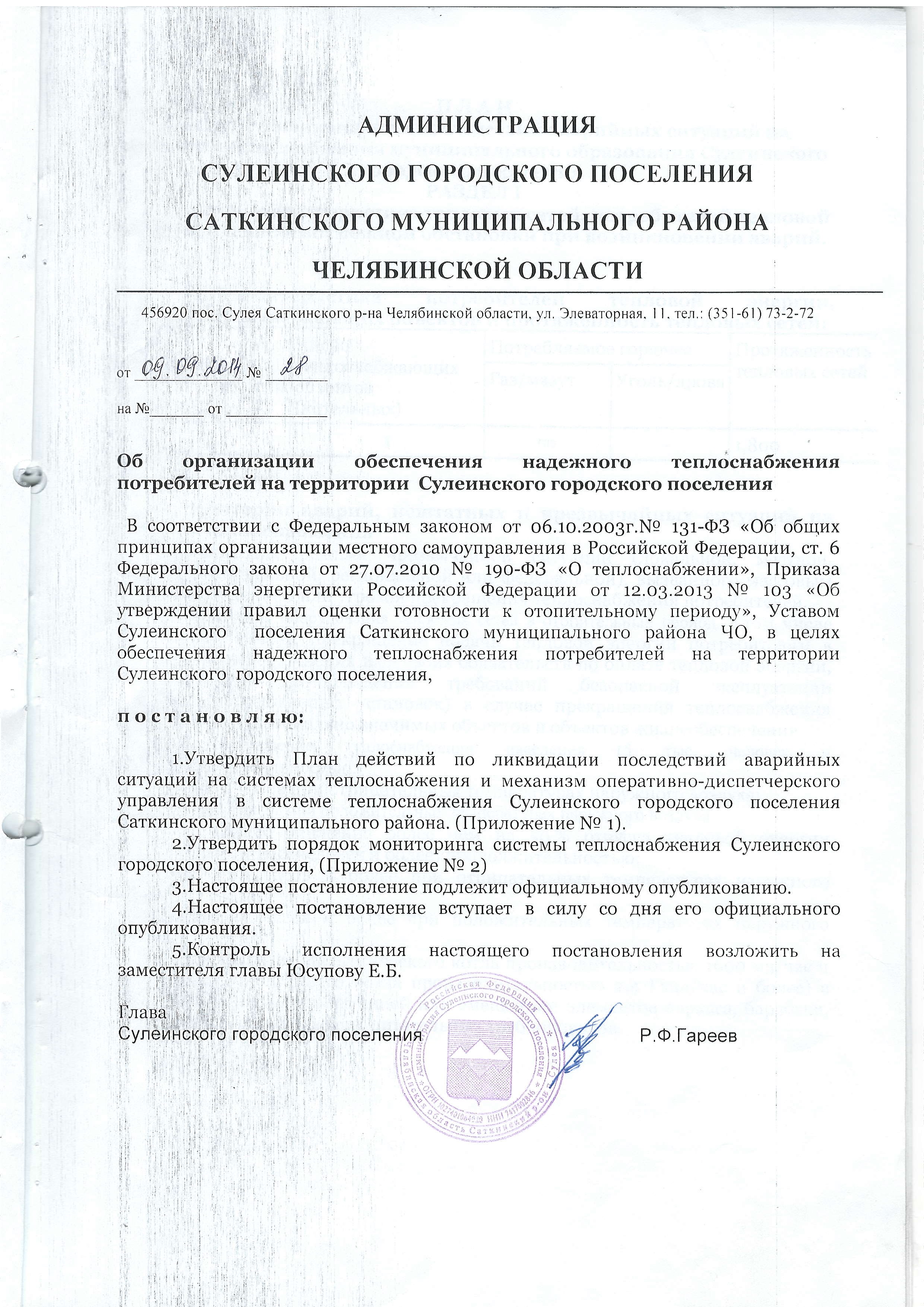 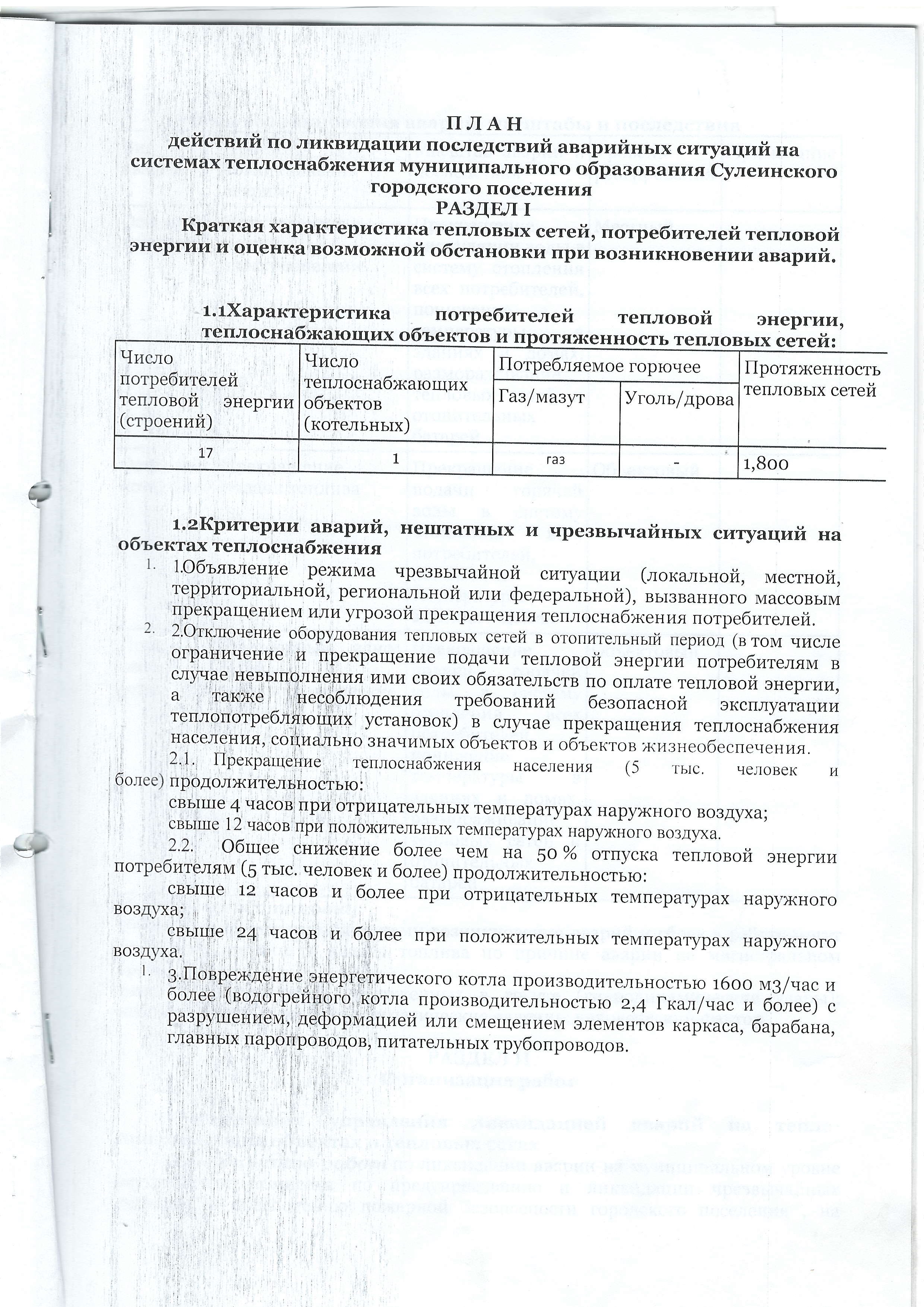 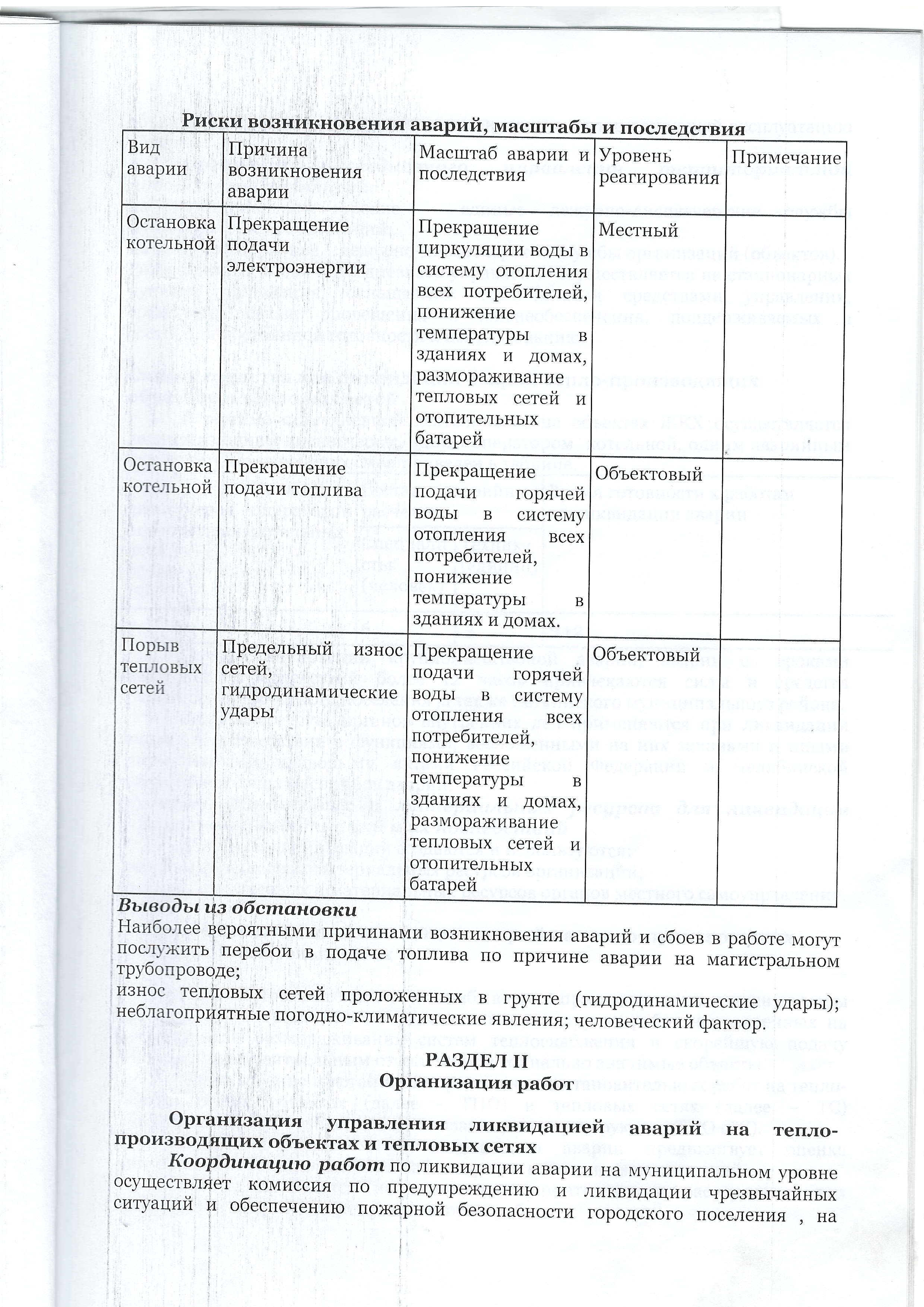 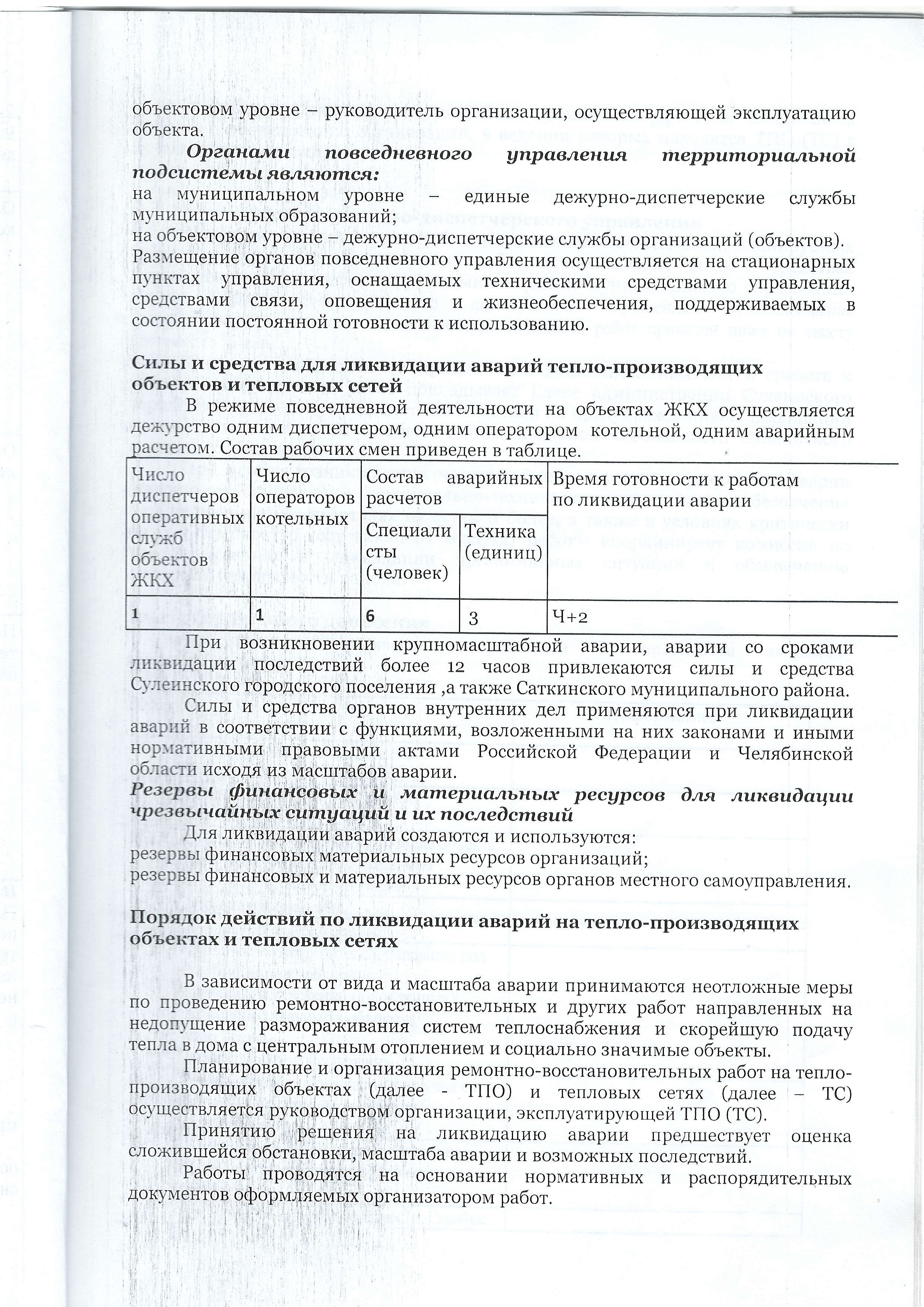 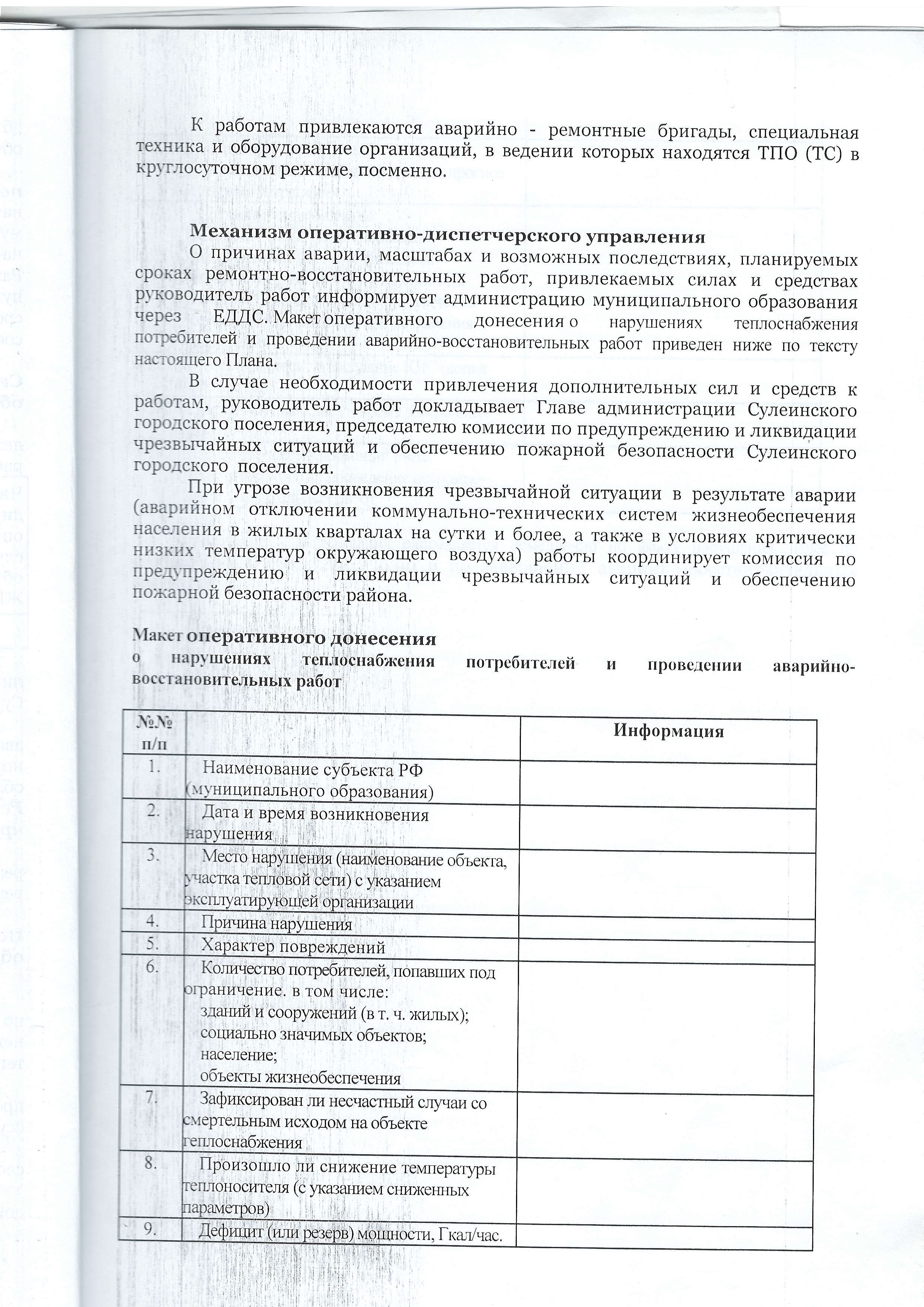 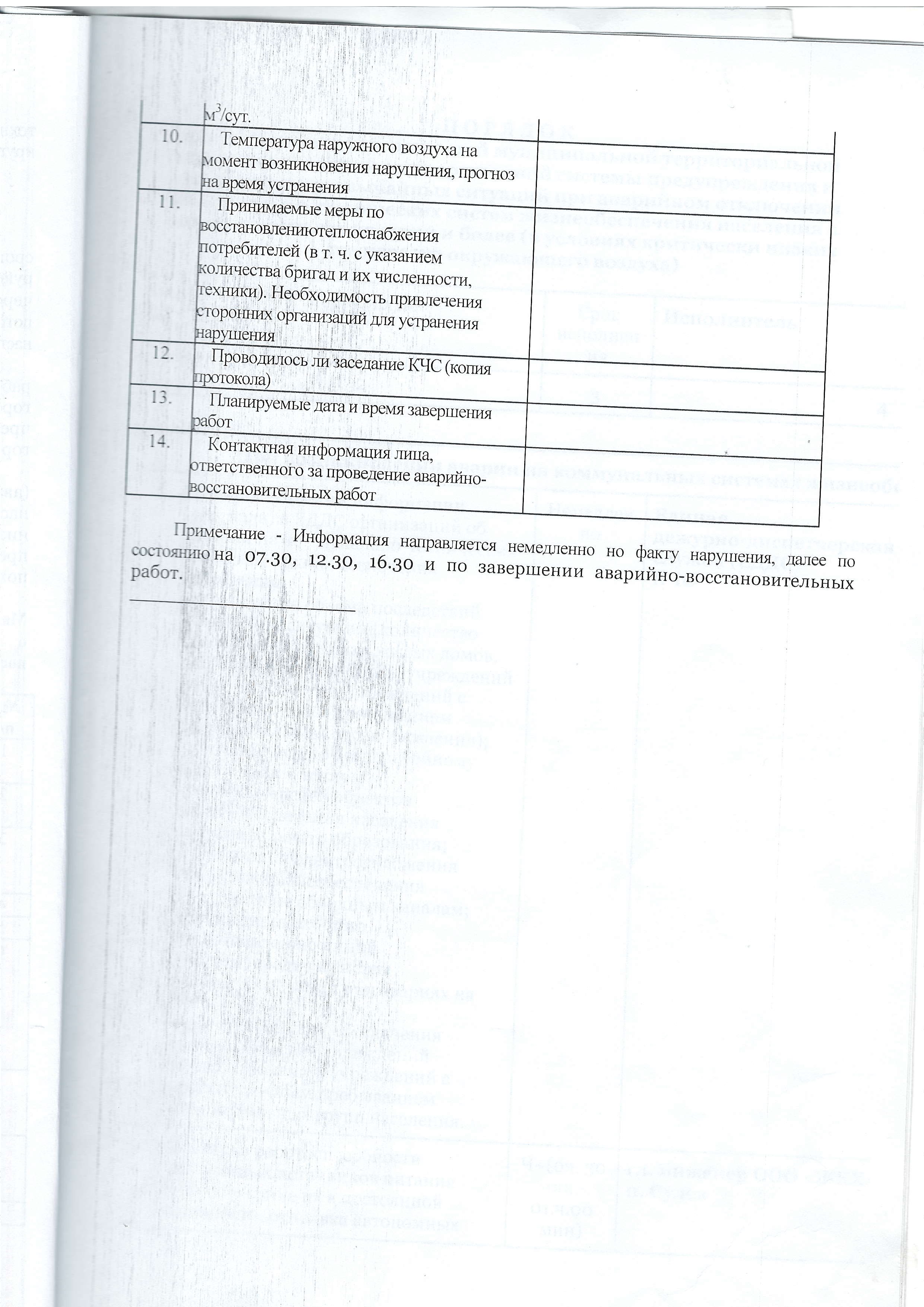 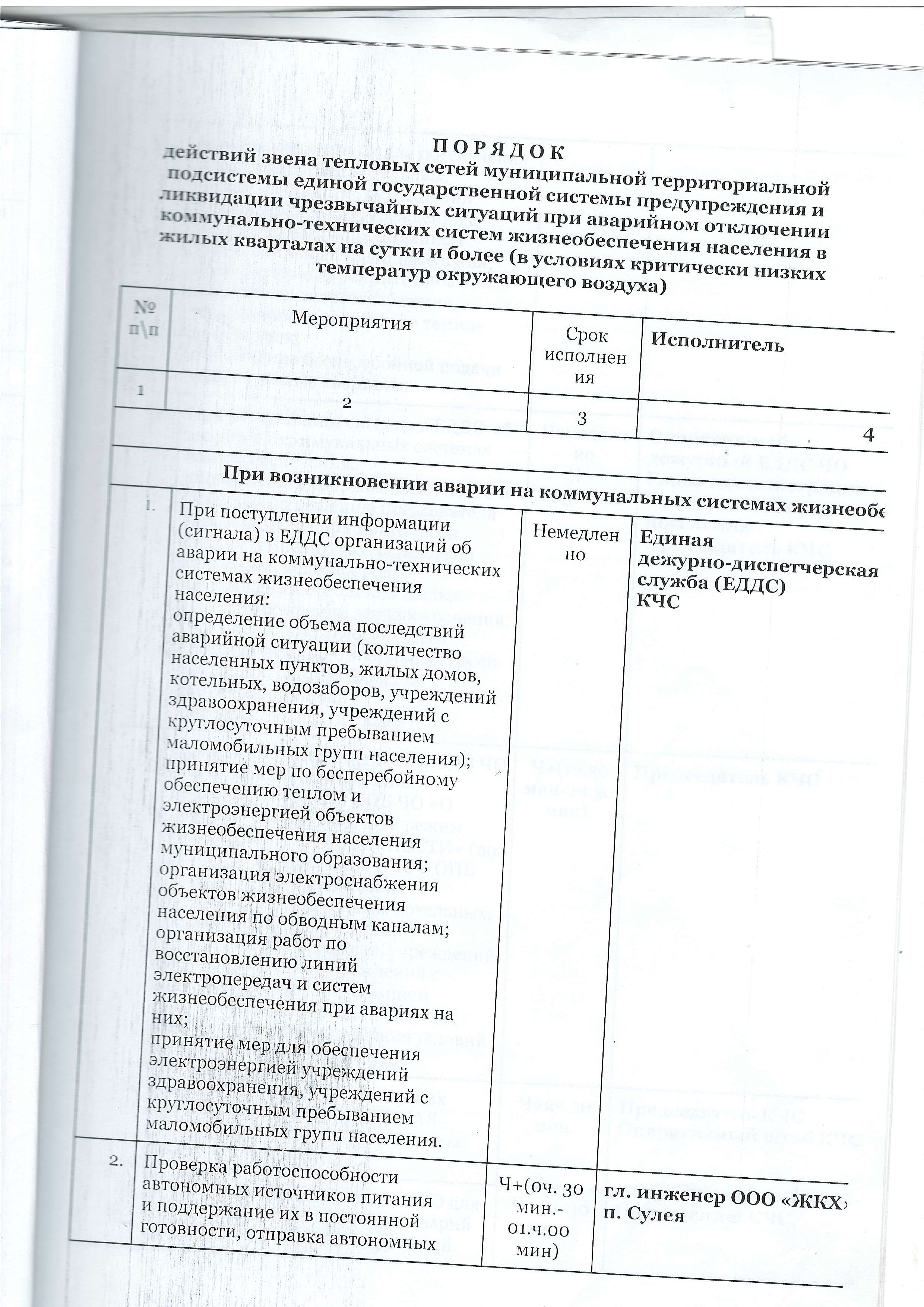 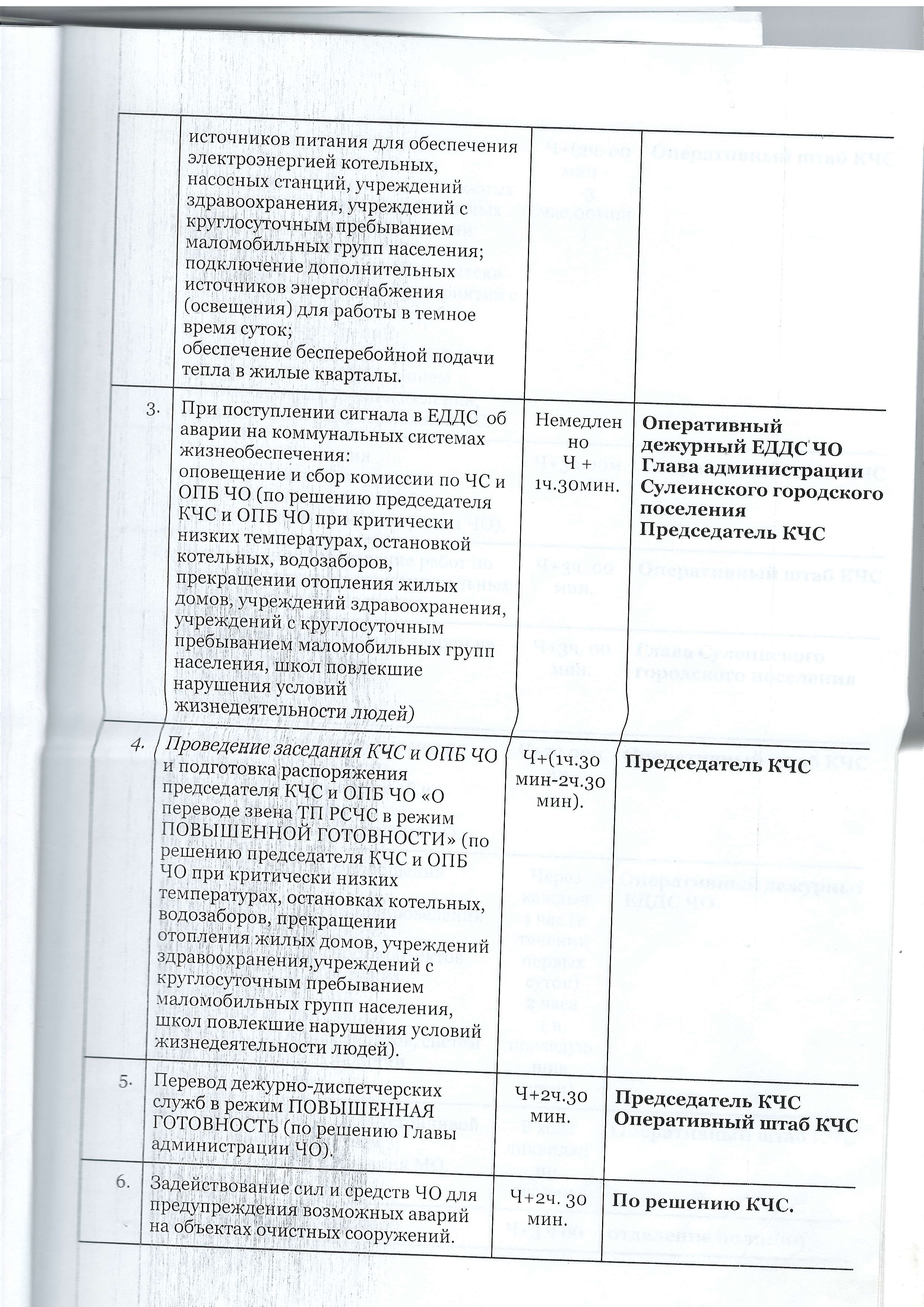 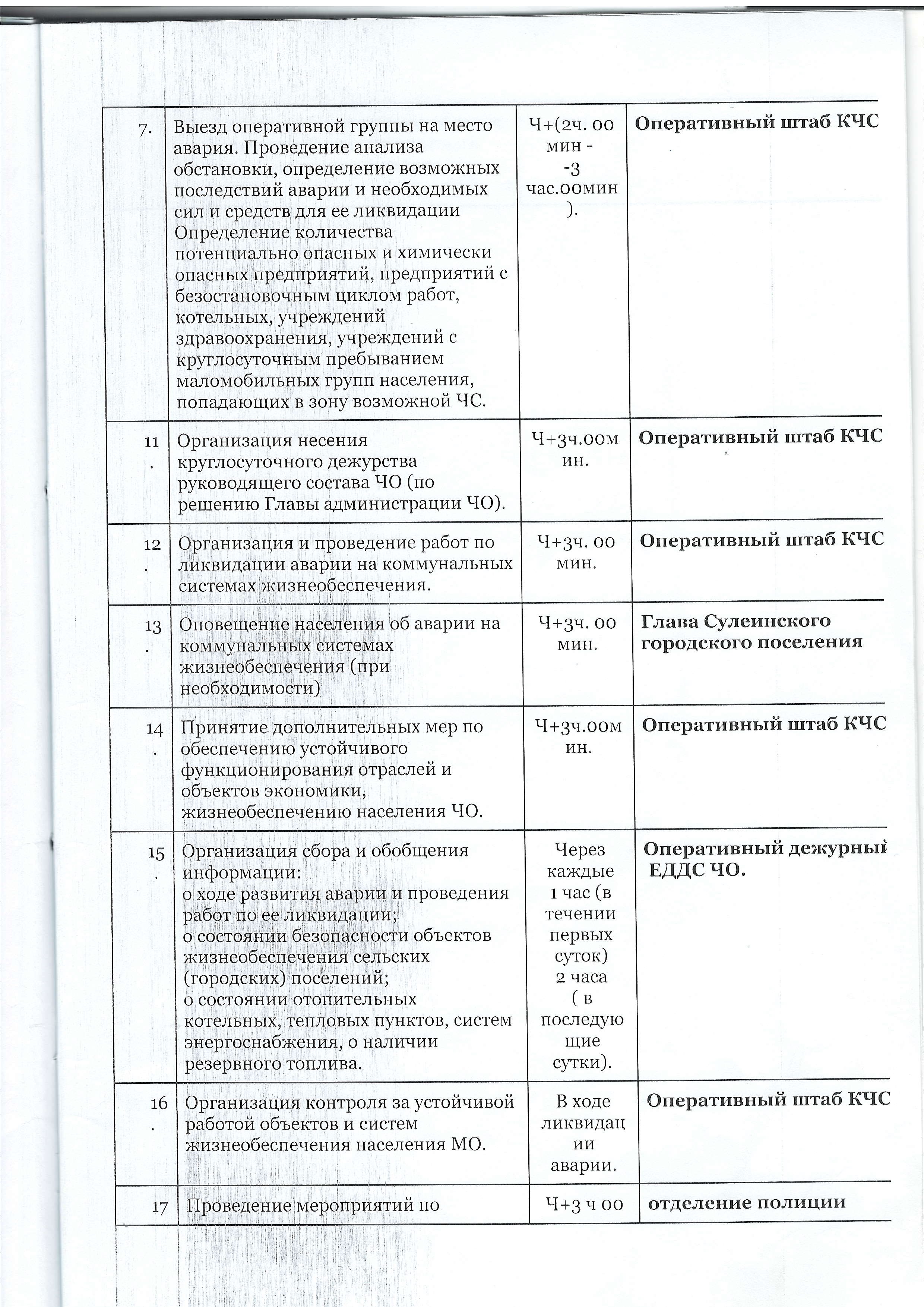 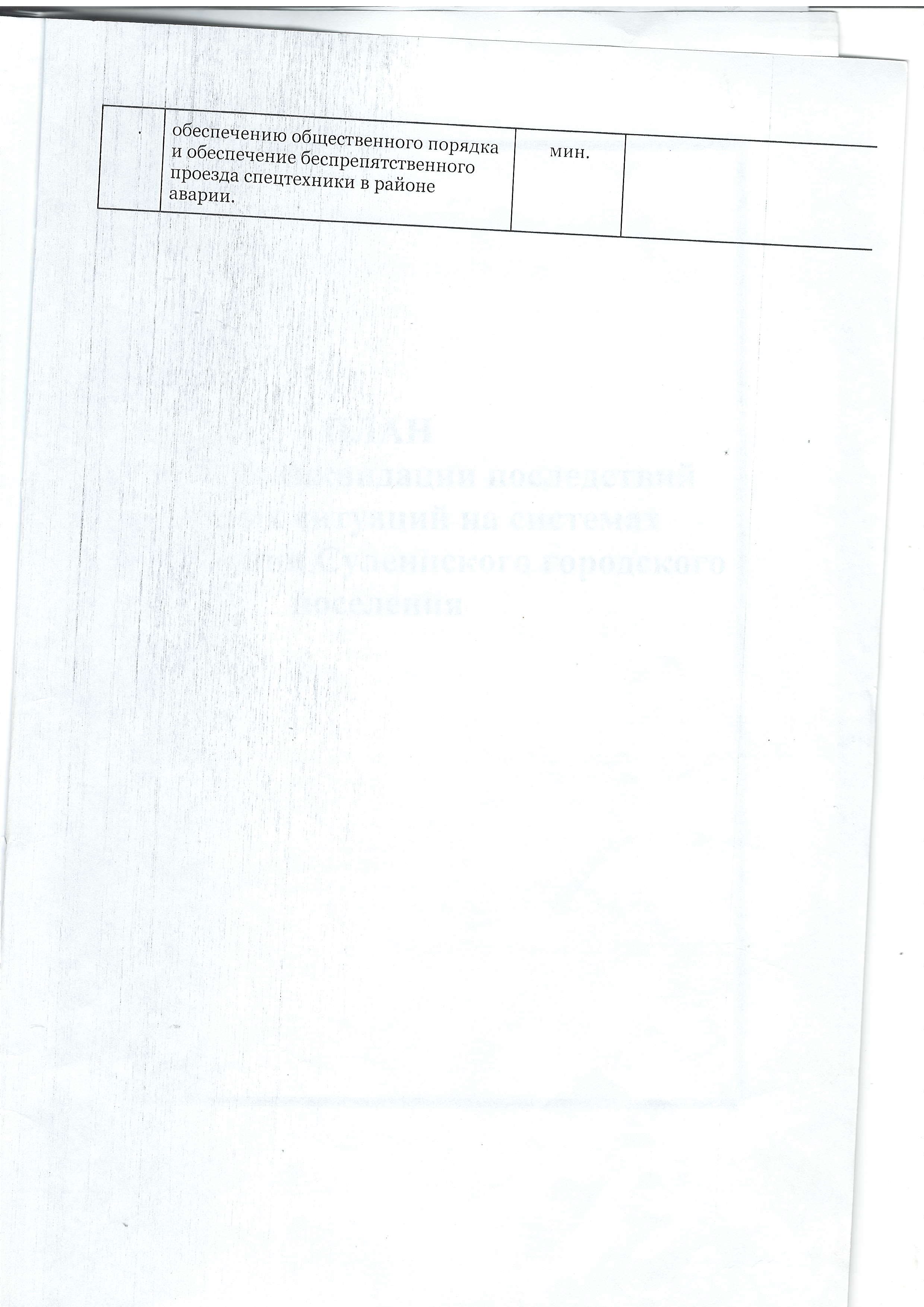 .№ п/пНаименование населенного пунктаНа текущий момент, гаСулеинское городское поселение Сулеинское городское поселение 501,81Рабочий поселок Сулея482,72Деревня Покровка19,1Наименование населенного пунктаГодЧисленность населения, чел.Рабочий поселок Сулея20212950Деревня Покровка202148Наименование источникаТип
(марка)Производительность,
Гкал/ч (т/ч)Количество, шт.Установленная мощность, Гкал/ч Располагаемая мощность,  Гкал/ч Водогрейный котелКВГ -6300,6342,522,1№ п/пНаименование источникаУстановленная мощность, Гкал/чОсновное топливогод ввода в эксплуатацию1Котел водогрейный КСВа – 2.00,63природный газ2003г2Котел водогрейный КСВа – 2.00,63природный газ2003г3Котел водогрейный КСВа – 2.00,63природный газ2003г4Котел водогрейный КСВа – 2.00,63природный газ2003гНаименование насосного оборудованияТип, маркаПроизводительность Напор, м.в.ст.Количество, штгод ввода в эксплуатациюСетевой насос системы отопленияGrundfos806032003гНасос на контурGrundfos806532003г№ п/пВид тепловой мощностиЕдиница измерения2022г.2023г.2024-2027гг.Котельная , эксплуатируемая ООО «ЖКХ» п.СулеяКотельная , эксплуатируемая ООО «ЖКХ» п.СулеяКотельная , эксплуатируемая ООО «ЖКХ» п.СулеяКотельная , эксплуатируемая ООО «ЖКХ» п.СулеяКотельная , эксплуатируемая ООО «ЖКХ» п.СулеяКотельная , эксплуатируемая ООО «ЖКХ» п.Сулея1Тепловая мощность неттоГкал/час2,12,12,12Тепловая мощность на собственные и хозяйственные нуждыГкал/час0003Потребление тепловой энергии на собственные нужды%000Наименование источникаТип котлоагрегатаМаркаУстановленная мощность,  Гкал/чОсновное / резервное топливоГод ввода в эксплуатациюКотельная эксплуатируемого ООО «ЖКХ» п.СулеяВодогрейный котелКВГ-6300,63Природный газ 2003Котельная эксплуатируемого ООО «ЖКХ» п.СулеяВодогрейный котелКВГ-6300,63Природный газ 2003Котельная эксплуатируемого ООО «ЖКХ» п.СулеяВодогрейный котелКВГ-6300,63Природный газ 2003Котельная эксплуатируемого ООО «ЖКХ» п.СулеяВодогрейный котелКВГ-6300,63Природный газ 2003Наименование источникаМарка котлоагрегатаВыработка тепловой Энергии, ГкалКол-во часов работыСредняя производительность, Гкал/чСредняя нагрузка котлов в % от номинальной производительностиПотребление топлива, м3Котельная, эксплуатируемая ООО «ЖКХ» п.СулеяКСВа-2,0 № 1105058080,18128,7157,5Котельная, эксплуатируемая ООО «ЖКХ» п.СулеяКСВа-2,0 № 2105058080,18128,7157,5Котельная, эксплуатируемая ООО «ЖКХ» п.СулеяКСВа-2,0 № 3105058080,18128,7157,5Котельная, эксплуатируемая ООО «ЖКХ» п.СулеяКСВа-2,0 № 4105058080,18128,7157,5Итого4200232320,724630№ п/пНаименование участка сетей, адрес местонахожденияДиаметр, ммДлина в однотрубном исчеслении, п.м.Материал трубТип изоляцииГод ввода в эксплуатациюФактическое состояние (износ), %11Участок № 15058стальминвата2003г46,722Участок № 27068стальминвата2003г46,733Участок № 38020стальминвата2003г46,744Участок № 48010стальминвата2003г46,755Участок № 58020стальминвата2003г46,766Участок № 68012стальминвата2003г46,777Участок № 78026стальминвата2003г46,788Участок № 88020стальминвата2003г46,799Участок № 98056стальминвата2003г46,7110Участок № 1010034стальминвата2003г46,7111Участок № 11 до магазинов5012стальВспененный полиэтилен, покрытый оцинк сталью2008г30112Участок № 1210014стальВспененный полиэтилен, покрытый оцинк сталью2008г30113Участок № 1310025стальВспененный полиэтилен, покрытый оцинк сталью2008г30114Участок № 1410070стальВспененный полиэтилен, покрытый оцинк сталью2008г30115Участок № 1580145стальВспененный полиэтилен, покрытый оцинк сталью2008г3016Участок № 1620020стальВспененный полиэтилен, покрытый оцинк сталью2008г3017Участок № 1710065стальВспененный полиэтилен, покрытый оцинк сталью2008г3018Участок № 17 (до шолы)10015стальВспененный полиэтилен, покрытый оцинк сталью2008г3019Участок № 1810070стальВспененный полиэтилен, покрытый оцинк сталью2008г3020Участок № 195030стальВспененный полиэтилен, покрытый оцинк сталью2008г3021Участок № 205074стальВспененный полиэтилен, покрытый оцинк сталью2008г3022Участок № 225030стальВспененный полиэтилен, покрытый оцинк сталью2008г3023Участок № 235032стальВспененный полиэтилен, покрытый оцинк сталью2008г30224Участок № 245018стальВспененный полиэтилен, покрытый оцинк сталью2008г3025Участок № 258925стальВспененный полиэтилен, покрытый оцинк сталью2008г3026Участок № 26100390стальВспененный полиэтилен, покрытый оцинк сталью2008г30Итого1359Наименование участкаНаружный диаметр трубопроводов на участке Dн, ммУсловный диаметр трубопроводов на участке Dу, ммДлина участка (в двухтрубном исчислении) L, мДлина участка (в однотрубном исчислении) L, мТеплоизоляционный материалТип прокладки (подземная, надземная)Тип прокладки (канальная, бесканальная, проходная, непроходная)Год ввода в эксплуатацию (перекладки)123456789Участок № 1545011658Маты минераловатныенадземнаябесканальная2003Участок № 2797013668Маты минераловатныенадземнаябесканальная2003Участок № 389804020Маты минераловатныенадземнаябесканальная2003Участок № 4 89802010Маты минераловатныенадземнаябесканальная 2003 Участок № 589804020Маты минераловатныенадземнаяканальная непроходная2003Участок № 689802412Маты минераловатныенадземнаяканальная непроходная2003Участок № 789805226Маты минераловатныенадземнаяканальная непроходная2003Участок № 889804020Маты минераловатныенадземнаяканальная непроходная2003Участок № 9898011256Маты минераловатныенадземнаяканальная непроходная2003Участок № 101051006434Маты минераловатныенадземнаяканальная непроходная2003Участок № 11 до магазинов54502412Вспененный полиэтилен, покрытый оцинк стальюнадземнаяканальная непроходная2008Участок № 121051002814Вспененный полиэтилен, покрытый оцинк стальюнадземнаяканальная непроходная2008Участок № 131051005025Вспененный полиэтилен, покрытый оцинк стальюнадземнаяканальная непроходная2008Участок № 1410510014070Вспененный полиэтилен, покрытый оцинк стальюнадземнаяканальная непроходная2008Участок № 158980290145Вспененный полиэтилен, покрытый оцинк стальюнадземнаяканальная непроходная2008Участок № 162122004020Вспененный полиэтилен, покрытый оцинк стальюнадземнаяканальная непроходная2008Участок № 1710510013065Вспененный полиэтилен, покрытый оцинк стальюнадземнаяканальная непроходная2008Участок № 17 (до шолы)1051003015Вспененный полиэтилен, покрытый оцинк стальюнадземнаяканальная непроходная2008Участок № 1810510014070Вспененный полиэтилен, покрытый оцинк стальюнадземнаяканальная непроходная2008Участок № 1954506030Вспененный полиэтилен, покрытый оцинк стальюнадземнаяканальная непроходная2008Участок № 20545014874Вспененный полиэтилен, покрытый оцинк стальюнадземнаяканальная непроходная2008Участок № 2254506030Вспененный полиэтилен, покрытый оцинк стальюнадземнаяканальная непроходная2008Участок № 2354506432Вспененный полиэтилен, покрытый оцинк стальюнадземнаяканальная непроходная2008Участок № 2454503618Вспененный полиэтилен, покрытый оцинк стальюнадземнаяканальная непроходная2008Участок № 2589895025Вспененный полиэтилен, покрытый оцинк стальюнадземнаяканальная непроходная2008Участок № 26105100780390Вспененный полиэтилен, покрытый оцинк стальюнадземнаяканальная непроходная2008Итого 27181359№ п/пНаименование источникаТемпературный график1Котельная Сулеинскогогородского поселения70/60°СНаименование источникаДавление в подающей магистралиДавление в обратной магистралиКотельная 7,4 – 7,8 кгс /5,2 – 5,4 кгс /Наименование2016г.2017г.2018г.2019г.2020г.2021г.2022гКоличество отказов, ед.0000000Наименование2016г.2017г.2018г.2019г.2020г.2021г2022гСреднее время, затраченное на восстановление работоспособности тепловых сетей, час-------НормативЕд. изм.2022г.Потери теплоносителя471,8Тепловые потериГкал22,5Наименование источника тепловой энергииТепловые потери, Гкал/годТепловые потери, Гкал/годТепловые потери, Гкал/годТепловые потери, Гкал/годТепловые потери, Гкал/годНаименование источника тепловой энергии2018г.2019г.2020г. 2021г.2022гКотельная , эксплуатируемая ООО «ЖКХ» п.Сулея 203201200,0190162,02ПоказательЕд. изм.Отопительный периодНеотопительный периодВсего за годПроизводство тепловой энергииТыс. Гкал3993,1203993,12Расход тепловой энергии на хозяйственные нуждыТыс. Гкал000Отпуск тепловой энергии в сетьТыс. Гкал3993,1203993,12Потери тепловой энергии в сетяхТыс. Гкал162,020162,02Потери тепловой энергии в сетях%4,0504,05Полезный отпуск тепловой энергии потребителямТыс. Гкал3831,103831,1Наименование источникаПотребление тепловой энергии, Гкал/годПотребление тепловой энергии, Гкал/годПотребление тепловой энергии, Гкал/годНаименование источникаОтопительный периодНеотопительный периодВсего за годКотельная , эксплуатируемая ООО «ЖКХ» п.Сулея3993,1203993,12Категория многоквартирного (жилого) домаНорматив потребления (Гкал на 1 кв. метр общей площади жилого (нежилого) помещения в месяц)Норматив потребления (Гкал на 1 кв. метр общей площади жилого (нежилого) помещения в месяц)Норматив потребления (Гкал на 1 кв. метр общей площади жилого (нежилого) помещения в месяц)многоквартирные и жилые дома со стенами из камня, кирпичамногоквартирные и жилые дома со стенами из панелей, блоковмногоквартирные и жилые дома со стенами из дерева, смешанных и других материаловЭтажностьмногоквартирные и жилые дома до 1999 года постройки включительномногоквартирные и жилые дома до 1999 года постройки включительномногоквартирные и жилые дома до 1999 года постройки включительно10,056980,056980,0569820,065600,065600,065603 - 40,039270,039270,039275 - 90,033720,033720,03372100,029420,029420,02942110,031300,031300,03130120,030950,030950,03095130,031300,031300,03130140,031810,031810,03181150,032240,032240,0322416 и более0,033100,033100,03310Этажностьмногоквартирные и жилые дома после 1999 года постройкимногоквартирные и жилые дома после 1999 года постройкимногоквартирные и жилые дома после 1999 года постройки10,026490,026490,0264920,022290,022290,0222930,025810,025810,025814 - 50,021780,021780,021786 - 70,017660,017660,0176680,016810,016810,0168190,016840,016840,01684100,014630,014630,01463110,015950,015950,0159512 и более0,015520,015520,01552Наименование показателя2019 год2020 год2021 год2022 год2023 год2024-2027 гг.Источник тепловой энергииКотельная, эксплуатируемая ООО «ЖКХ» п.СулеяКотельная, эксплуатируемая ООО «ЖКХ» п.СулеяКотельная, эксплуатируемая ООО «ЖКХ» п.СулеяКотельная, эксплуатируемая ООО «ЖКХ» п.СулеяКотельная, эксплуатируемая ООО «ЖКХ» п.СулеяКотельная, эксплуатируемая ООО «ЖКХ» п.СулеяРасполагаемая мощность источника тепловой энергии Гкал/ч2,12,12,12,12,12,1Затраты тепловой мощности на собственные и хозяйственные нужды источника тепловой энергии, Гкал/час000000Потери мощности в тепловой сети, Гкал/час0,080,080,080,080,080,08Присоединенная тепловая нагрузка, в т.ч. Гкал/ч1,8231,8231,8231,8231,8231,823Отопление1,3821,3821,3821,3821,3821,382Вентиляция0,0460,0460,0460,0460,0460,046ГВС0,3950,3950,3950,3950,3950,395Резерв (+)/ дефицит (-) тепловой мощности, Гкал/ч+0,277+0,277+0,277+0,277+0,277+0,277Доля резерва, %13,1913,1913,1913,1913,1913,19Наименование показателя2022г. Источник тепловой энергииКотельная , эксплуатируемая ООО «ЖКХ» п.СулеяРасполагаемая мощность источника тепловой энергии Гкал/ч2,1Затраты тепловой мощности на собственные и хозяйственные нужды источника тепловой энергии, Гкал/час-Потери мощности в тепловой сети, Гкал/час0,08Тепловая мощность нетто, Гкал/час1,823Присоединенная тепловая нагрузка,. Гкал/час1,823Резерв (+)/ дефицит (-) тепловой мощности, Гкал/час+0,277Доля резерва, %13,19Наименование участка диаметр трубопроводов на участке Dу, ммДлина участка (в двухтрубном исчислении) L, мЧисло Рейнольдса, ReКоэффициент гидравлического сопротивления, λУдельное падение давления в трубопроводе R, Па/млинейные потери давления в трубопроводе ∆Рл, Палинейные потери напора ∆Нл, м.вод.ст∆Рм, Па∆Нм, м.вод.ст∆Нгео, м.вод.стСуммарные потери напора ∆Нм, 1234567=3*689101112=8+10+11Участок № 15058515010,02100202,0311717,881,1949240,480,0201,21492,4298Участок № 27068764930,01900130,558877,730,90531010,020,0400,94531,8906Участок № 38020670330,01964118,072361,370,2408721,440,0400,28080,5616Участок № 48010734450,01920115,41154,020,1177721,440,0400,15770,3154Участок № 58020798320,01880113,022260,430,2305721,440,0400,27050,5410Участок № 68012862180,01844110,871330,420,1357721,440,0400,17570,3514Участок № 78026926050,01811108,92831,530,2887721,440,0550,34370,6874Участок № 88020989920,01782107,12142,080,2184961,920,0400,25840,5168Участок № 980561117650,01728103,95818,590,5933721,440,0400,63331,2666Участок № 10100341147540,0171782,582807,590,2863721,440,0550,34130,6826Участок № 11 до магазинов5012416910,02211212,722552,680,2603721,440,0400,30030,6006Участок № 12100141434880,0162478,091093,250,1115240,480,0400,15150,3030Участок № 1310025454720,02164104,482601,950,2653961,920,0400,30530,6106Участок № 14100701946620,0150472,365064,930,5165721,440,0550,57151,1430Участок № 15801451341400,0092855,818091,770,8251721,440,0700,89511,7902Участок № 16200203520270,0129731,20623,960,0636144,290,0700,13360,2672Участок № 17100652818770,0137165,964287,410,4372721,440,0740,51081,0220Участок № 17 (до шолы)100151307970,0166279,921198,780,1222721,440,0740,19580,3920Участок № 18100702636370,0139567,074695,080,47881106,210,0550,53381,0676Участок № 1950301921070,01509145,194355,730,4442240,480,1000,54421,0884Участок № 205074163500,02795268,8119892,122,0284240,480,0802,10844,2168Участок № 225030326990,02350226,016781,300,6915240,480,0800,77151,5430Участок № 235032388300,02251216,546929,210,7066721,440,0700,77661,5532Участок № 245018490490,02123204,253676,560,3749721,440,0550,42990,8598Участок № 2580251446660,0162087,562189,040,2232721,440,0800,30320,6064Участок № 261003901531240,0159776,83299643,0554721,440,0743,1296,2584Перечень указанных в таблице обозначений:- L - длина участка, м.- D - диаметр участка, м- Re - число Рейнольдса.- λ - коэффициент гидравлического сопротивления- R – удельное падение давления в трубопроводе, Па/м.- ∆Pл – линейные потери давления в трубопроводе, Па.- ∆Hл – линейные потери напора, м.вод.ст.- ∆Hгео – потери напора, вследствие разности высот начала и конца участка тепловой сети.- ∆H – суммарные потери напора.Перечень указанных в таблице обозначений:- L - длина участка, м.- D - диаметр участка, м- Re - число Рейнольдса.- λ - коэффициент гидравлического сопротивления- R – удельное падение давления в трубопроводе, Па/м.- ∆Pл – линейные потери давления в трубопроводе, Па.- ∆Hл – линейные потери напора, м.вод.ст.- ∆Hгео – потери напора, вследствие разности высот начала и конца участка тепловой сети.- ∆H – суммарные потери напора.Перечень указанных в таблице обозначений:- L - длина участка, м.- D - диаметр участка, м- Re - число Рейнольдса.- λ - коэффициент гидравлического сопротивления- R – удельное падение давления в трубопроводе, Па/м.- ∆Pл – линейные потери давления в трубопроводе, Па.- ∆Hл – линейные потери напора, м.вод.ст.- ∆Hгео – потери напора, вследствие разности высот начала и конца участка тепловой сети.- ∆H – суммарные потери напора.Источник теплоснабженияПериодОбъем тепловых сетей, Необходимая производительность ВПУ (согласно СНиП 41-02-2003), /чООО «ЖКХ» п.Сулея2018г.570,902ООО «ЖКХ» п.Сулея2019г.570,902ООО «ЖКХ» п.Сулея2020г.570,902ООО «ЖКХ» п.Сулея2021г.570,902ООО «ЖКХ» п.Сулея2022г.570,902ООО «ЖКХ» п.Сулея2023г.570,902ООО «ЖКХ» п.Сулея2024-2027гг.570,902Вид топлива2022годПриродный газ (основное топливо)564,806 тыс..Дизельное топливо (аварийное топливо)-Всего:564,806 тыс..ТопливоННЗТ, тоннОНЗТ, тоннНЭЗТ, тоннДизельное топливо5,941,335,4Наименование показателяКотельная, эксплуатируемая ООО «ЖКХ» п.СулеяИсходные данные:тепловая нагрузка, Гкал/час1,823установленная мощность источников тепловой энергии Гкал/час2,52протяженность тепловых сетей, км1,531) Показатель надежности электроснабжения источников тепла (Kэ):1Наличие:+Мощность источника тепловой энергии:2) Показатель надежности водоснабжения источников тепла (Kв):1Наличие:+Мощность источника тепловой энергии:3) Показатель надежности топливоснабжения источников тепла (Kт):1Наличие:+Мощность источника тепловой энергии:4) Показатель соответствия тепловой мощности источников тепла и пропускной способности тепловых сетей фактическим тепловым нагрузкам потребителей (Кб):1Величина этого показателя определяется размером дефицита (%):До 105) Показатель уровня резервирования источников тепла и элементов тепловой сети (Кр):0,2Характеризуется отношением резервируемой фактической тепловой нагрузки к фактической тепловой нагрузке системы теплоснабжения (%):Менее 306) Показатель технического состояния тепловых сетей (Кс):0,5Характеризуется долей ветхих, подлежащих замене трубопроводов (%):707) Показатель интенсивности отказов тепловых сетей (Котк):1Количество отказов за последние три года (n отк, шт):00Протяженность тепловой сети данной системы теплоснабжения (S, км):1,531,53Интенсивность отказов [Иотк, 1/(км*год)]:08) Показатель относительного недоотпуск тепла (Кнед):1Недоотпуск тепла (Qнед):0Аварийный недоотпуск тепла за последние три года (Qав, Гкал):0Фактический отпуск тепла системой теплоснабжения за последние три года (Qфакт, Гкал)12600Количество зданий, снабжающихся теплом от системы теплоснабжения (Дсумм, шт)89) Показатель качества теплоснабжения (Кж):1Количество зданий, по которым поступили жалобы на работу системы теплоснабжения (Джал, шт):010) Показатель надежности конкретной системы0,86а)Оценка надежности источников тепловой энергиивысоконадежныеб)Оценка надежности тепловых сетеймалонадежные11) Общий показатель надежности систем теплоснабжения поселения, городского округа (Kнад сист):Надежные 0,86№ п/пНаименование показателей2022 год, тыс. руб..1ДоходыДоходы1Производство теплоснабжения6626,41Производство теплоносителя01ИТОГО по основным видам деятельности6626,41прочее200,01ИТОГО по неосновным видам деятельности200,01ИТОГО по текущей деятельности6826,42РасходыРасходы2Производство теплоснабжения7969,02Производство теплоносителя02ИТОГО по основным видам деятельности7969,02прочее200,02ИТОГО по неосновным видам деятельности200,02ИТОГО по текущей деятельности8169,02Результат от продаж (стр 1 – стр 2)Результат от продаж (стр 1 – стр 2)2Производство теплоснабжения-1342,62Производство теплоносителя02ИТОГО по основным видам деятельности-1342,62прочее02ИТОГО по неосновным видам деятельности03ИТОГО по текущей деятельности-1342,64Прочие доходыПрочие доходы4сумма скорректированного резерва04выручка от реал-ции ОС04выручка от реал-ции материалов04выручка от реал-ции ЦБ04целевые поступления200,04списание кредиторской задолженности04безвозм.получ.им-во, излишки ТМЦ04Восстановление дебиторской задолженности04проценты по долговым обяз-вам04курсовые разницы04пеня, возмещение убытков (госпошлина)04ИТОГО прочие доходы200,05Прочие расходыПрочие расходы5.1.Расходы, учитываемые для целей налогообложенияРасходы, учитываемые для целей налогообложения5.1.услуги банка05.1.расходы, связ. с выбытием ОС05.1.расходы, связ. с выбытием материалов05.1.списание дебиторской задолженности05.1.резерв по сомнительным долгам05.1.% по кредиту5.1.штрафы по хоз.договорам, судебные расходы05.1.Прочие расходы200,05.1.Убытки прошлых лет5.2.Расходы непроизводственного характераРасходы непроизводственного характера5.2.списание, ремонт ТМЦ непроизв. назначения05.2.штрафы, пени, исполнительский сбор05.2.возмещение ущерба05.2.спонсорская помощь05.2.медосмотры05.2.амортизация ОС непризводств .назначения05.2.списание дебиторской задолженности05.2.прочие05.2.транспортные услуги05.2.ИТОГО ПРОЧИЕ РАСХОДЫ200,06Результат до налогообложения7Налог на прибыль08Чистая прибыль-1342,6Наименование регулирующей организацииГодБазовый уровень операционных расходов, тыс. руб.Индекс эффективности операционных расходов, %Нормативный уровень прибыли, %Показатели энергосбережения энергетической эффективностиДинамика изменения расходов на топливоООО «ЖКХ» п.Сулея20190----ООО «ЖКХ» п.Сулея20201,00---ООО «ЖКХ» п.Сулея20211,00---ООО «ЖКХ» п.Сулея2022-1,00---ООО «ЖКХ» п.Сулея2023-1,00---№ п/пСтатьи затрат2019г2020г2021г2022г2023г1Норматив технологических потерь при передаче тепловой энергии, учтенный при расчете валовой выручки, ГКАЛ0374,19374,19002Норматив удельного расхода условного топлива при производстве тепловой энергии, кг у.т./Гкал0158,02158,02158,02158,023Удельный расход условного топлива, учтенный при расчете необходимой валовой выручки, кг у.т./Гкал148,47158,02158,02148,47148,474Норматив запасов топлива на источниках тепловой энергии, учтенный при расчете необходимой валовой выручки, тн000005Индекс изменения количества активов000006Индекс потребительских цен1,0461,031,0361,041,04Топливо (природный газ)1,0141,031,031,031,03Уголь1,0431,0411,0331,0421,043Мазут (дизельное топливо)1,0190,9961,0971,0161,024Прочее топливо1,0461,031,0361,041,04Электроэнергия1,0591,0561,0561,041,039Холодная вода1,0451,041,041,041,047Расходы на топливно-энергетические ресурсы, связаннве с производством и реализацией продукции, всего, тыс.руб.3739,514566,334801,81Топливо (природный газ), тыс.руб2978,793603,213768,273511,51Электроэнергия760,73883,47946,72982,69Холодная вода079,6586,8208Затраты на оплату труда1784,731819,91866,561927,359Отчисления на социальные нужды538,99549,61563,7582,0610Амортизация000011Затраты производст. характера000012Цеховые расходы000013Общехозяйственные расходы000014Прочие налоги62,0363,6367,0667,3315Расходы по сомнительным долгам000016Необходимая валовая выручка, тыс.руб.6202,696298,916639,396453,956456,951 полугодие3526,923526,923717,53632,543671,52 полугодие2675,772771,992921,892821,42785,4517Объем полезного отпкска тепловой энергии, Гкал3911,583911,583983,13911,583911,581 полугодие2224,172224,172262,982224,172224,172 полугодие1687,411687,411720,121687,411687,4115Одноставочный тариф, руб(НДС не облагается)1 полугодие1585,721585,721642,751633,211650,732 полугодие1585,721642,751698,651672,031650,73Наименование показателя2019 год2020 год2021 год2022 год2023 год2024-2027 гг.Источник тепловой энергииКотельная, эксплуатируемая ООО «ЖКХ» п.СулеяКотельная, эксплуатируемая ООО «ЖКХ» п.СулеяКотельная, эксплуатируемая ООО «ЖКХ» п.СулеяКотельная, эксплуатируемая ООО «ЖКХ» п.СулеяКотельная, эксплуатируемая ООО «ЖКХ» п.СулеяКотельная, эксплуатируемая ООО «ЖКХ» п.СулеяРасполагаемая мощность источника тепловой энергии Гкал/ч2,12,12,12,12,12,1Затраты тепловой мощности на собственные и хозяйственные нужды источника тепловой энергии, Гкал/час000000УРУТ на отпуск тепловой энергии, кг у.т/Гкал158158158158158158Потери мощности в тепловой сети, Гкал/час0,080,080,080,080,080,08Присоединенная тепловая нагрузка, в т.ч. Гкал/ч1,8231,8231,8231,8231,8231,823Резерв (+)/ дефицит (-) тепловой мощности, Гкал/ч+0,277+0,277+0,277+0,277+0,277+277Доля резерва, %13,1913,1913,1913,1913,1913,19ПоказательЕд. изм.Котельная, эксплуатируемая ООО «ЖКХ» п.Сулея Производство тепловой энергииТыс. Гкал3993,12Отпуск тепловой энергии в сетьТыс. Гкал3993,12Расход тепловой энергии на технологические и хозяйственные нуждыТыс. Гкал0Потери тепловой энергии в сетяхТыс. Гкал162,02Потери тепловой энергии в сетях%4,05Полезный отпуск тепловой энергии потребителямТыс. Гкал3831,1Наименование показателя2019 год2020 год2021 год2022 год2023 год2024-2027 гг.Источник тепловой энергииКотельная, эксплуатируемая ООО «ЖКХ» п.СулеяКотельная, эксплуатируемая ООО «ЖКХ» п.СулеяКотельная, эксплуатируемая ООО «ЖКХ» п.СулеяКотельная, эксплуатируемая ООО «ЖКХ» п.СулеяКотельная, эксплуатируемая ООО «ЖКХ» п.СулеяКотельная, эксплуатируемая ООО «ЖКХ» п.СулеяРасполагаемая мощность источника тепловой энергии Гкал/ч2,12,12,12,12,12,1Присоединенная тепловая нагрузка, в т.ч. Гкал/ч1,8231,8231,8231,8231,8231,823Отопление1,3821,3821,3821,3821,3821,382Вентиляция0,0460,0460,0460,0460,0460,046ГВС0,3950,3950,3950,3950,3950,395НаименованиеЕд измРасчетный срокРасчетный срокРасчетный срокРасчетный срокРасчетный срокРасчетный срокНаименованиеЕд изм2019 год2020 год2021 год2022 год2023 год2024-2027 гг.Потребление тепловой энергииГкал/год3983392438843993,123911,583911,58Полезный отпускГкал/год3983377238843831,13911,583911,58Прирост относительно предыдущего годаГкал/год0-211-112-52,900Наименование показателя2019 год2020 год2021 год2022 год2023 год2024-2027 гг.Источник тепловой энергииКотельная, эксплуатируемая ООО «ЖКХ» п.СулеяКотельная, эксплуатируемая ООО «ЖКХ» п.СулеяКотельная, эксплуатируемая ООО «ЖКХ» п.СулеяКотельная, эксплуатируемая ООО «ЖКХ» п.СулеяКотельная, эксплуатируемая ООО «ЖКХ» п.СулеяКотельная, эксплуатируемая ООО «ЖКХ» п.СулеяРасполагаемая мощность источника тепловой энергии Гкал/ч2,12,12,12,12,12,1Присоединенная тепловая нагрузка, в т.ч. Гкал/ч1,8231,8231,8231,8231,8231,823Отопление1,3821,3821,3821,3821,3821,382Вентиляция0,0460,0460,0460,0460,0460,046ГВС0,3950,3950,3950,3950,3950,395Резерв (+)/ дефицит (-) тепловой мощности, Гкал/ч0,280,280,280,280,280,28Доля резерва, %13,213,213,213,213,213,2Наименование участка диаметр трубопроводов на участке Dу, ммДлина участка (в двухтрубном исчислении) L, мЧисло Рейнольдса, ReКоэффициент гидравлического сопротивления, λУдельное падение давления в трубопроводе R, Па/млинейные потери давления в трубопроводе ∆Рл, Палинейные потери напора ∆Нл, м.вод.ст∆Рм, Па∆Нм, м.вод.ст∆Нгео, м.вод.стСуммарные потери напора ∆Нм, 1234567=3*689101112=8+10+11Участок № 15058515010,02100202,0311717,881,1949240,480,0201,21492,4298Участок № 27068764930,01900130,558877,730,90531010,020,0400,94531,8906Участок № 38020670330,01964118,072361,370,2408721,440,0400,28080,5616Участок № 48010734450,01920115,41154,020,1177721,440,0400,15770,3154Участок № 58020798320,01880113,022260,430,2305721,440,0400,27050,5410Участок № 68012862180,01844110,871330,420,1357721,440,0400,17570,3514Участок № 78026926050,01811108,92831,530,2887721,440,0550,34370,6874Участок № 88020989920,01782107,12142,080,2184961,920,0400,25840,5168Участок № 980561117650,01728103,95818,590,5933721,440,0400,63331,2666Участок № 10100341147540,0171782,582807,590,2863721,440,0550,34130,6826Участок № 11 до магазинов5012416910,02211212,722552,680,2603721,440,0400,30030,6006Участок № 12100141434880,0162478,091093,250,1115240,480,0400,15150,3030Участок № 1310025454720,02164104,482601,950,2653961,920,0400,30530,6106Участок № 14100701946620,0150472,365064,930,5165721,440,0550,57151,1430Участок № 15801451341400,0092855,818091,770,8251721,440,0700,89511,7902Участок № 16200203520270,0129731,20623,960,0636144,290,0700,13360,2672Участок № 17100652818770,0137165,964287,410,4372721,440,0740,51081,0220Участок № 17 (до шолы)100151307970,0166279,921198,780,1222721,440,0740,19580,3920Участок № 18100702636370,0139567,074695,080,47881106,210,0550,53381,0676Участок № 1950301921070,01509145,194355,730,4442240,480,1000,54421,0884Участок № 205074163500,02795268,8119892,122,0284240,480,0802,10844,2168Участок № 225030326990,02350226,016781,300,6915240,480,0800,77151,5430Участок № 235032388300,02251216,546929,210,7066721,440,0700,77661,5532Участок № 245018490490,02123204,253676,560,3749721,440,0550,42990,8598Участок № 2580251446660,0162087,562189,040,2232721,440,0800,30320,6064Участок № 261003901531240,0159776,83299643,0554721,440,0743,1296,2584Перечень указанных в таблице обозначений:- L - длина участка, м.- D - диаметр участка, м- Re - число Рейнольдса.- λ - коэффициент гидравлического сопротивления- R – удельное падение давления в трубопроводе, Па/м.- ∆Pл – линейные потери давления в трубопроводе, Па.- ∆Hл – линейные потери напора, м.вод.ст.- ∆Hгео – потери напора, вследствие разности высот начала и конца участка тепловой сети.- ∆H – суммарные потери напора.Перечень указанных в таблице обозначений:- L - длина участка, м.- D - диаметр участка, м- Re - число Рейнольдса.- λ - коэффициент гидравлического сопротивления- R – удельное падение давления в трубопроводе, Па/м.- ∆Pл – линейные потери давления в трубопроводе, Па.- ∆Hл – линейные потери напора, м.вод.ст.- ∆Hгео – потери напора, вследствие разности высот начала и конца участка тепловой сети.- ∆H – суммарные потери напора.Перечень указанных в таблице обозначений:- L - длина участка, м.- D - диаметр участка, м- Re - число Рейнольдса.- λ - коэффициент гидравлического сопротивления- R – удельное падение давления в трубопроводе, Па/м.- ∆Pл – линейные потери давления в трубопроводе, Па.- ∆Hл – линейные потери напора, м.вод.ст.- ∆Hгео – потери напора, вследствие разности высот начала и конца участка тепловой сети.- ∆H – суммарные потери напора.Источник теплоснабженияПериодОбъем тепловых сетей, Необходимая производительность ВПУ (согласно СНиП 41-02-2003), /чООО «ЖКХ» п.Сулея2019г.570,902ООО «ЖКХ» п.Сулея2020г.570,902ООО «ЖКХ» п.Сулея2021г.570,902ООО «ЖКХ» п.Сулея2022г.570,902ООО «ЖКХ» п.Сулея2023г.570,902ООО «ЖКХ» п.Сулея2024-2027гг.570,902№ п/пНаименование показателяЕд.изм.Расчет№ п/пНаименование показателяЕд.изм.Котельная эксплуатируемая ООО «ЖКХ» п.Сулея1Площадь зоны действия источника2,912Количество абонентов в зоне действия источникаЕд.303Суммарная присоединенная нагрузка всех потребителейГкал/ч1,8234Расстояние от источника тепла до наиболее удаленного потребителякм0,95Расчетная температура в подающем трубопроводеC706Расчетная температура в обратном трубопроводеC607Среднее число абонентов на единицу площади зоны действия источника теплоснабжения1/10,318Теплоплотность районаГкал/ч*0,6269Материальная характеристика116,710Удельная стоимость материальной характеристики сетей/Гкал/ч64,0111Поправочный коэффициент (1,3 для ТЭЦ и 1 для котельных)-112Эффективный радиускм6,51№ п/пНаименование мероприятияИсточник финансирования2023г.2024г.2025г.2026г.2027г11Реконструкция тепловой сети с применением труб в ППУ изоляцииБюджет разного уровня, тыс.руб.8746,33927,64007,74007,744007,722Установка общедомовых приборов учетаСредства собственников жилья/Средства РСО, тыс. руб.----33Техническое перевооружение котельнойБюджет разного уровня, тыс.руб.9001110011100111001110044Оборудование аварийной подпиткиБюджет разного уровня, тыс. руб.-600600660055Восстановление КИПиАБюджет разного уровня, тыс. руб.20066Установка прибора учета отпуска тепловой энергииБюджет разного уровня, тыс. руб.25077Разработка проектной документации на перевод на закрытую систему ГВСБюджет разного уровня, тыс. руб2000Итого11646,35827,65957,75107,75107,7Наименование участка сетей, адрес местонахожденияДиаметр, ммДлина в однотрубном исчеслении, п.м.Материал трубТип изоляцииТип укладкиГод ввода в эксплуатациюФактическое состояние (износ), %Год заменыОриентировочная стоимость, тыс.руб1Участок № 15058стальминватанаддземный2003г46,72022г1020,52Участок № 27068стальминватанадземный2003г46,72022г1196,43Участок № 38020стальминватанаддземный2003г46,72022г351,94Участок № 48010стальминватанадземный2003г46,72023г175,95Участок № 58020стальминватанаддземный2003г46,72023г351,96Участок № 68012стальминватанадземный2003г46,72023г211,17Участок № 7  8026стальминватанаддземный2003г46,72023г457,58Участок № 88020стальминватанадземный2003г46,72024г351,99Участок № 9     80          56стальминватанаддземный2003г46,72024г985,3Участок № 1010034стальминватанадземный2008г46,72024г698,8Участок № 11 до магазинов5012стальВспененный полиэтилен покрытый оцинкованной стальюнаддземный2008г302024г211,1Участок № 1210014стальВспененный полиэтилен покрытый оцинкованной стальюнадземный2008г302025г287,7Участок № 1310025стальВспененный полиэтилен покрытый оцинкованной стальюнаддземный2008г302025г513,8Участок № 1410070стальВспененный полиэтилен покрытый оцинкованной стальюнадземный2008г302025г1438,7Участок № 1580145стальВспененный полиэтилен покрытый оцинкованной стальюнаддземный2008г302026г2551,2Участок № 1620020стальВспененный полиэтилен покрытый оцинкованной стальюнадземный2008г302026г540,3Участок № 1710065стальВспененный полиэтилен покрытый оцинкованной стальюнаддземный2008г302026г1335,9Участок № 17 (до шолы)10015стальВспененный полиэтилен покрытый оцинкованной стальюнадземный2008г302026г308,3Участок № 1810070стальВспененный полиэтилен покрытый оцинкованной стальюнаддземный2008г302026г1438,7Участок № 195030стальВспененный полиэтилен покрытый оцинкованной стальюнадземный2008г302026г527,8Участок № 205074стальВспененный полиэтилен покрытый оцинкованной стальюнаддземный2008г302027г1302,0Участок № 225030стальВспененный полиэтилен покрытый оцинкованной стальюнадземный2008г302027г527,8Участок № 235032стальВспененный полиэтилен покрытый оцинкованной стальюнадземный2008г302027г563Участок № 245018стальВспененный полиэтилен покрытый оцинкованной стальюнадземный2008г302027г316,7Участок № 258925стальВспененный полиэтилен покрытый оцинкованной стальюнадземный2008г302027г439,9Участок № 26100390стальВспененный полиэтилен покрытый оцинкованной стальюнадземный2008г302027г8015,5Итого26119,6Потребление топлива тыс..Потребление топлива тыс..Потребление топлива тыс..Потребление топлива тыс..Потребление топлива тыс..Потребление топлива тыс..Потребление топлива тыс..Потребление топлива тыс..Потребление топлива тыс..Потребление топлива тыс..Потребление топлива тыс..Потребление топлива тыс..Вид топлива20172018201920202021202220232024202520262027Природный газ (основное топливо)630630630630630630630630630630630Дизельное топливо (резервное топливо)-----------Всего:630630630630630630630630630630630ТопливоННЗТ, тоннОНЗТ, тоннНЭЗТ, тоннДизельное топливо5,941,335,4Наименование участка сетей, адрес местонахожденияДиаметр, ммДлина в однотрубном исчеслении, п.м.Материал трубТип изоляцииТип укладкиГод ввода в эксплуатациюФактическое состояние (износ), %Год заменыОриентировочная стоимость, тыс.руб1Участок № 15058стальминватанадземный2003г46,72022г1020,52Участок № 27068стальминватанадземный2003г46,72022г1196,43Участок № 38020стальминватанадземный2003г46,72022г351,94Участок № 48010стальминватанадземный2003г46,72023г175,95Участок № 58020стальминватанадземный2003г46,72023г351,96Участок № 68012стальминватанадземный2003г46,72023г211,17Участок № 7  8026стальминватанадземный2003г46,72023г457,58Участок № 88020стальминватанадземный2003г46,72024г351,99Участок № 9     80          56стальминватанадземный2003г46,72024г985,3Участок № 1010034стальминватанадземный2008г46,72024г698,8Участок № 11 до магазинов5012стальВспененный полиэтилен покрытый оцинкованной стальюнадземный2008г302024г211,1Участок № 1210014стальВспененный полиэтилен покрытый оцинкованной стальюнадземный2008г302025г287,7Участок № 1310025стальВспененный полиэтилен покрытый оцинкованной стальюнадземный2008г302025г513,8Участок № 1410070стальВспененный полиэтилен покрытый оцинкованной стальюнадземный2008г302025г1438,7Участок № 1580145стальВспененный полиэтилен покрытый оцинкованной стальюнадземный2008г302026г2551,2Участок № 1620020стальВспененный полиэтилен покрытый оцинкованной стальюнадземный2008г302026г540,3Участок № 1710065стальВспененный полиэтилен покрытый оцинкованной стальюнадземный2008г302026г1335,9Участок № 17 (до шолы)10015стальВспененный полиэтилен покрытый оцинкованной стальюнадземный2008г302026г308,3Участок № 1810070стальВспененный полиэтилен покрытый оцинкованной стальюнадземный2008г302026г1438,7Участок № 195030стальВспененный полиэтилен покрытый оцинкованной стальюнадземный2008г302026г527,8Участок № 205074стальВспененный полиэтилен покрытый оцинкованной стальюнадземный2008г302027г1302,0Участок № 225030стальВспененный полиэтилен покрытый оцинкованной стальюнадземный2008г302027г527,8Участок № 235032стальВспененный полиэтилен покрытый оцинкованной стальюнадземный2008г302027г563Участок № 245018стальВспененный полиэтилен покрытый оцинкованной стальюнадземный2008г302027г316,7Участок № 258925стальВспененный полиэтилен покрытый оцинкованной стальюнадземный2008г302027г439,9Участок № 26100390стальВспененный полиэтилен покрытый оцинкованной стальюнадземный2008г302027г8015,5Итого26119,6№ п/пТип котлаМаркаУстановленная мощность, Гкал/часВид топливаГод заменыОриентировочная стоимость, тыс.руб.Котельная, эсплуатируемая ООО «ЖКХ» п.СулеяКотельная, эсплуатируемая ООО «ЖКХ» п.СулеяКотельная, эсплуатируемая ООО «ЖКХ» п.СулеяКотельная, эсплуатируемая ООО «ЖКХ» п.СулеяКотельная, эсплуатируемая ООО «ЖКХ» п.СулеяКотельная, эсплуатируемая ООО «ЖКХ» п.СулеяКотельная, эсплуатируемая ООО «ЖКХ» п.СулеяКотел № 1водогрейныйКВГ-6300,63Природный газ20231100Котел № 2водогрейныйКВГ-6300,63Природный газ20241100Котел № 3водогрейныйКВГ-6300,63Природный газ20251100Котел № 4водогрейныйКВГ-6300,63Природный газ20261100ИтогоИтогоИтогоИтогоИтогоИтого4400№ п/пМарка насосаТип насосаПроизводительность, м3Напоп, м.вод.ст.Год заменыОриентировочная стоимость, тыс.руб.Grundfosсетевой806020245002Grundfosсетевой806020245003Grundfosсетевой806020245004GrundfosНасос на контур826520253005GrundfosНасос на контур806520253006GrundfosНасос на контур806520253007GrundfosНасос на аварийную подпитку26020263008GrundfosНасос на аварийную подпитку2602026300ИтогоИтогоИтогоИтогоИтогоИтого2600№ п/пМарка ТОПлощадь поверхности теплообмена, м3Количество пластинГод заменыОриентировочная стоимость, тыс.руб.1Alfa Laval2010020245002Alfa Laval2010020255003Alfa Laval201002026500ИтогоИтогоИтогоИтогоИтого1500№ п/пНаименованиеОриентировочная стоимость, тыс.уб.Год установки1КИПиА20020242Прибор учета тепловой энергии2502025№ п/пНаименование мероприятияИсточник финансирования2023г.2024г.2025г.2026г.2027г1Реконструкция тепловой сети с применением труб в ППУ изоляцииБюджет разного уровня, тыс.руб.8746,33927,63927,64007,74707,72Установка общедомовых приборов учетаСредства собственников жилья/Средства РСО, тыс. руб.----3Техническое перевооружение котельнойБюджет разного уровня, тыс.руб.90011001100110011004Оборудование аварийной подпиткиБюджет разного уровня, тыс. руб.-60060066005Восстановление КИПиАБюджет разного уровня, тыс. руб.2006Установка прибора учета отпуска тепловой энергииБюджет разного уровня, тыс. руб.2507Разработка проектной документации на перевод на закрытую систему ГВСБюджет разного уровня, тыс. руб2000Итого11646,35827,65957,75707,75107,7НаименованиеВариант2021-2023 гг.2024-2027 гг.Тепловая энергия, рост тарифов (%), к предыдущему периоду для жителей  Сулеинскогогородского поселения113108№ п/пНаименование мероприятия2023г.2024г.2025г.2026г.2027г.1Участок № 11020,5---2Участок № 2598,2598,23Участок № 3351,94Участок № 4175,95Участок № 5351,96Участок № 6211,17Участок № 7457,58Участок № 8351,99Участок № 9985,3